САНКТ-ПЕТЕРБУРГСКИЙ ГОСУДАРСТВЕННЫЙ УНИВЕРСИТЕТСЕМЕНОВА Анфиса АлександровнаВыпускная квалификационная работаПолитика Великобритании на постсоветском пространстве до и после Брексит.British policy in the Post-Soviet space before and after Brexit. Уровень образования: магистратураНаправление 41.04.05 – «Международные отношения»Основная образовательная программа: «Международные отношения на постсоветском пространстве»Научный руководитель:                                                        Трещенков Евгений Юрьевичк.ист.н, доцент кафедры международных отношений на постсоветском пространстве, СПбГУ Рецензент:                                                                               Шматкова Любовь Павловна,преподаватель факультета мировой политики,Московский государственный университет им. М.В. Ломоносова;эксперт Центра пространственного анализа международных отношений, МГИМО(У) МИД РоссииСанкт-Петербург2022ВведениеАктуальность исследования. Великобритания – страна, которая всегда занимала важное место на международной политической арене, и сегодня остается одной из ведущих мировых держав и активно влияет на мировые политические процессы. На протяжении длительного времени Соединенное Королевство являлось членом Европейского союза, и страна должна была следовать его общей внешней политике. Евроскептические настроения на протяжение всего членства страны в Союзе оказывали влияние на происходящие в ней процессы и всегда имели место, как в правящих кругах страны, так и среди населения. Речь о проведении референдума заходила не один раз. Но воплощение данной идеи произошло лишь 23 июня 2016 года, когда большая часть населения высказалась за выход из состава Европейского союза. 31 января 2020 года Великобритания покинула Европейский союз, начался переходный период, который завершился в полночь 1 января 2021 года. Великобритания и Европейский союз согласовали условия торговый сделки. Также, Соединенное Королевство начало активно налаживать политический и экономический диалог со странами, которые не являются членами ЕС, заключая новые всеобъемлющие соглашения. 	После обретения независимости республики, когда-то являвшиеся частями Советского союза, стали активно выстраивать отношения со странами Запада. Не стала исключением и Великобритания, однако, помимо двусторонних договоренностей, ее отношения с постсоветскими государствами выстраивались и в рамках ЕС. Соответствующие контакты были налажены в политической, экономической и культурной сферах. В условиях выхода Великобритании из Европейского союза ряд договоренностей аннулируется, и сторонам следует их восполнить. По данному пути уже пошла Украина, которая подписала с британской стороной соответствующее соглашение. 	Постсоветское пространство не является приоритетным направлением для Великобритании после Brexit. Однако страна видит ряд преимуществ от такого сотрудничества. Прежде всего, это позволяет реализовывать свои экономические интересы.	Данная тема является актуальной по причине следующих обстоятельств:Во-первых, Соединенное Королевство занимает ключевые позиции в механизмах глобального регулирования, что связано с ее географическим, политическим и экономическим положением на современном этапе. Страна выступает постоянным членом Совета Безопасности ООН и является ведущим членом НАТО. Во-вторых, процесс Brexit, который произошел весьма недавно, напрямую затрагивает политические и экономические интересы Лондона, что отразится не только на отношениях с Европейским союзом, но и со всем миром. Теперь Лондон будет самостоятельно выстраивать свою внешнюю политику, без оглядки на Евросоюз.  В-третьих, Соединенное Королевство уже положило начало процессу подписания новых соглашений, которые регламентируют все сферы сотрудничества, но уже при новых обстоятельствах. Для Великобритании поиск новых партнеров является одной из важнейших задач. Борис Джонсон не раз говорил о необходимости наращивания экономического потенциала. Новые рынки сбыта способны открыть перед Великобританией новые возможности.  В свою очередь Соединенное Королевство, является привлекательным партнером для многих государств, в силу того что Лондон является признанным мировым финансовым центром.В-четвертых, выход Великобритании из Европейского союза способен повлиять на поиск новых партнеров и заключение новых сделок со странами постсоветского пространства. Внешнеполитические ведомства Соединенного Королевства отмечали свою заинтересованность в укреплении отношений с государствами постсоветского пространства после Brexit. Великобритания уже сумела построить тесные контакты с Казахстаном, Украиной, Молдовой и Грузией. Построению качественно новых отношений с Российской Федерацией мешают политические разногласия по ряду вопросов (прежде всего, ситуация на юго-востоке Украины).  В-пятых, стоит отметить, что конечный результат процесса Brexit еще не известен и является весьма сложным для прогнозирования. Можно полагать, что он окажет воздействие на политику Великобритании в странах постсоветского пространства, поэтому данная тема требует подробного рассмотрения. Цель работы состоит в выявлении тех изменений, которые произошли в политике Великобритании на постсоветском пространстве после выхода страны из Европейского союза. Ряд изменений, которые произошли после выхода Великобритании из ЕС можно проследить уже сейчас, особо ярко они отражены в функционировании институтов Европейского союза. Однако, в силу недавнего выхода страны, до конца определить все изменения не приходится, но появляется возможность их спрогнозировать, опираясь на изученный материал. Задачи предлагаемого исследования определяются его целью и состоят в следующем:Охарактеризовать концептуальные основы внешней политики Великобритании, а также ключевые особенности процесса принятия внешнеполитических и внешнеэкономических решений в стране Определить роль Европейского союза во внешнеполитическом и внешнеэкономическом процессе Великобритании.   Определить место Великобритании в общей внешней политике ЕС в период ее членства в объединении, а также особенности влияния членства в ЕС на формирование Великобританией ее внешней политики Проанализировать изменения, которые оказал Brexit на внешнюю политику Великобритании на постсоветском пространстве. Рассмотреть возможные пути взаимоотношений Великобритании со странами постсоветского пространства после Brexit. Хронологические рамки исследования охватывают период с 1992 года по 2022 год. Нижняя рамка исследования обусловлена появлением на карте мира независимых государств, которые ранее входили в состав Советского Союза, что позволило им проводить самостоятельную внешнюю политику. Начиная с 1992 года страны начинают активно заключать двусторонние соглашения, которые составляют базис двусторонних отношений и регламентирует их основные принципы. Также, именно в 1992 году Великобритания признала Россию как правопреемницу СССР. Верхняя рамка исследования обусловлена завершением процесса Brexit и позволяет выявить изменения в отношениях между Великобританией и странами постсоветского пространства. Научная новизна. Процесс Brexit имеет важное значение для дальнейшего развития Великобритании, что способно оказать влияние на проводимую внешнюю политику. Данное исследование стремится показать последствия данного феномена и сравнить положение страны до и после Brexit. Многие существующие работы, касательно выхода Великобритании из Европейского союза, не охватывают, в должной мере, страны постсоветского пространства. Также, по сегодняшний день продолжают происходить изменения, которые повлек за собой выход Великобритании из ЕС. Страна продолжает укреплять отношения с наиболее важными для нее игроками. Данные вопросы призвано поднять проводимое исследование и восполнить проблемы, касательно политики Соединенного Королевства на постсоветском пространстве. Практическая значимость исследования. Проведенный анализ трансформации политики Великобритании до и после Brexit в отношении стран постсоветского пространства может быть использован для дальнейшего изучения данной проблематики научным и экспертным сообществом различных стран современного мира. Наработки, полученные в ходе подготовки магистерской диссертации, также могут быть использованы органами государственной власти Великобритании, стран постсоветского пространства и третьих стран. Разработанный материал может быть применен для написания учебных пособий и при подготовке к лекционным и семинарским занятиям, посвященным теме исследования.Источниковая база может быть классифицирована по следующим группам:Двусторонние соглашения, заключенные между Великобританией 
и государствами постсоветского пространства, а также соглашения Европейского союза с государствами постсоветского пространства. Базовые соглашения о партнерстве и сотрудничестве между Соединенным Королевством и странами постсоветского пространства позволяют определить основные сферы сотрудничества между странами. Для полноты картины автор обратился к соглашениям между:Грузией и Великобританией.Казахстаном и Великобританией.Украиной и Великобританией. Законы, подзаконные акты, доктрины и концепции государств постсоветского пространства, а также документы органов государственной власти отдельных государств постсоветского пространства, прежде всего Грузии, Казахстана и Украины. Важнейшими документами органов государственной власти можно считать официальные публикации министерств иностранных дел в странах постсоветского пространства, а также публикации пресс-службы президента в ряде постсоветских стран.Законодательство Великобритании, касающееся проблематики диссертации. Нормативные акты британской стороны позволяют выявить внешнеполитические приоритеты страны. Особый интерес представляют предвыборные манифесты консервативной и лейбористской партии, где также отражена внешнеполитическая стратегия страны. Кроме того, в исследовании были использованы материалы дебатов в Палате Общин по наиболее важным вопросам внешней политики. Тексты выступлений и интервью политических деятелей отдельных стран, а также совместные заявления глав государств. Данные источники позволяют определить характер отношений между государствами и проследить динамику их развития. Статистические данные национальных статистических ведомств Грузии, Казахстана, Украины и Великобритании. Также, интерес представляют, такие источники, как: Евростат Европейской комиссии и Международный валютный фонд. Статистка позволяет оценить объем торгово-экономических связей Великобритании со странами постсоветского пространства, а также определить социально-экономическое и финансово-экономическое положение этих государств. Данные социологических опросов Европейской комиссии (Eurobarometer) и организаций отдельных государств (Центр Разумкова – Украина, ВЦИОМ – Россия и пр.). Проводимые исследования позволяют оценить отношение граждан к совместным проектам с Великобританией и укреплению, или же разрыву, двусторонних связей. Количество мемуаров и воспоминаний дипломатов и политиков в силу незавершенности процесса Brexit пока незначительно. В контексте тематики данного исследования представляется интересным изучить работу Дэвида Кэмерона, что дает нам возможность проследить внешнеполитический курс страны.  Рассмотреть курс страны до выхода страны из Европейского союза позволяют работы Тони Блэра и Гордона Брауна.Документы компаний стран постсоветского пространства и Великобритании. Большой интерес представляет деятельность компаний, которые осуществляют ряд проектов совместно с британской стороной.  Данные документы позволяют определить уровень отношений в различных областях, а также характеризуют заинтересованность страны в развитии двусторонних отношений.Сообщения информационных агентств и материалы периодической печати.  В качестве печатных СМИ можно отметить ряд русскоязычных газет, такие как: «Коммерсант-daily» и «Независимая газета», а также украинское издание «Коммерсант-Украина», которое перестало публиковать статьи в 2014 году, однако, прошлые материалы дают возможность рассмотреть связи Европейского союза, а в частности Великобритании с Украиной. Материалы информационных агентств позволяют получить оперативную новостную информацию, что дает нам возможность получить комплексное представление об отношениях Великобритании со странами постсоветского пространства, а также на основе материалов провести анализ двусторонних отношений после Brexit. Степень научной разработанности темы. Автор посчитал целесообразным разделить используемую литературу по следующим направлениям: Первый блок включает в себя исследования, в которых изучается внешнеполитический процесс Великобритании и его концептуальные основы. Внешнеполитическая стратегия Великобритании стремится лавировать между двумя принципами. Во-первых, Соединенное Королевство постоянно подчеркивает свои глобальные интересы и особую роль в системе международных отношений, а также демонстрирует независимость и решимость действовать самостоятельно. Во-вторых, Великобритания способна быть податливой к многим международным вопросам и проявлять гибкость. Ярким примером являются «особые отношения» с США. Данные вопросы и перспективы подобной политики Великобритании поднимает А.А. Громыко в своих исследованиях. Также, работы А.А. Громыко позволяют рассмотреть внешнюю политику Великобритании через призму партийной идеологии.Реализация внешней политики Великобритании сосредоточена в руках исполнительной власти. Основная роль в принятии внешнеполитических решений отводится премьер-министру, членам Кабинет и министру иностранных дел. Министерство иностранных дел играет важную роль в контроле над внешней политикой страны. Форин-офис имеет разветвлённую сеть своих представительств по всему миру, что способствует повышению его статуса. Происходящие изменения в структуре исполнительной власти зачастую происходят под влиянием внутриполитических процессов. Роль государственных институтов в формировании внешней политики Великобритании исследует в своим работах К.А. Годованюк. Исследования К.А. Годованюк, также, сконцентрированы на изучении внешнеполитического курса Великобритании. Автор обращает внимание на такие ключевые моменты, которые оказали воздействие на внешнеполитический курс страны, как: отравление семьи Скрипалей, события на Украине, Brexit и пандемия коронавируса. Ряд статей позволяет определить схожие черты и различия при работе различных кабинетов.Работа Paul Williams «Who's Making UK Foreign Policy?» позволяет определить процесс реализации внешней политики Великобритании, а также подчеркивает желание страны укрепить свое положение на мировой арене. Из данного исследования мы можем сделать вывод одновременно о приоритетности атлантического курса и желании укреплять свои позиции в ЕС. Второй блок содержит исследования, касающиеся различных аспектов участия Великобритании в Европейском союзе.Вступление Великобритании в Европейский союз было осложнено рядом фактором, которые в дальнейшем, на протяжении всего членства в объединении, оказывали влияние на отношение Соединенного Королевства к ЕС. Страна зачастую не следовала общей политике и стремилась ограничить свою дальнейшую интеграцию в Союз. Е.В. Хахалкина в своей работе «Европейский союз, Великобритания и проблемы общеевропейской идентичности» подчеркивает «особую позицию» Соединенного Королевства и объясняет ее, обращая внимание на ряд факторов. Среди которых, островное положение страны, имперское прошлое, высокий уровень экономического развития, нежелание следовать единой миграционной политике. Европейский союз стремился предпринять попытки закрепить сотрудничество в области внешней политики и политики безопасности. Великобритания стремилась активно поддерживать данную идею, что способствовало активному участию Лондона в делах Европейского союза, а также позволяло укреплять позиции ЕС на международной арене. На самом же деле, Великобритания не стремилась выработать реально действующие механизмы и передать существенные полномочия в данных сферах наднациональному органу. Эволюцию политики британского руководства касательно участия Великобритании в единой политике ЕС проводит А.В. Грубинко, что позволяет сделать выводы о воздействии Великобритании на процессы интеграции. Особую роль для диалога двух стран играла экономическая составляющая. Linda Yueh в своих работах уделяет большое значение экономическому сотрудничество, что подчеркивает статус Лондона, как мирового финансового центра. Linda Yueh уделяет большое значение восстановлению экономики Великобритании после Covid-19 и после выхода страны из ЕС. Великобритания долгое время являлась членом ЕС. Исходя из этого является необходимым рассмотреть работы, которые посвящены устройству Европейского союза, его политике и механизмам работы. Это позволит провести анализ и определить как изменятся отношения Соединенного Королевства, как с ЕС, так и с постсоветскими государствами после Brexit.  К данной группе можно отнести работы Н.Г. Заславской и Е.Д. Пронякиной.Также, отдельно политику Европейского союза позволяют изучить работы Ричарда Саквы. В некоторых случаях можно увидеть критику со стороны Р. Саквы в отношении политики, которую проводит ЕС.Третий блок позволяет рассмотреть последствия Brexit для британской политики. Несомненно, процесс Brexit окажет воздействие на будущее британской политики. Это связано с длительным пребыванием страны в Европейском союзе, и тем фактом, что самостоятельность Лондона была ограничена. Сфера бизнеса является наиболее зависимой от Brexit, так как многие компании будут вынуждены покинуть страну по причине выхода из объединения. Именно этот аспект анализирует в своей работе А.А. Лион, где проводит анализ работы бизнес-структур на территории Великобритании после Brexit, а также дает прогноз ущерба Brexit, как для Великобритании, так и для ЕС. Произойдут изменения в подходе Великобритании к национальной безопасности и обороне после Brexit. Большую значимость для Лондона представляет безопасность внутри страны, о чем не раз заверял премьер-министр Великобритании Борис Джонсона. 
А.А. Алешин говорит о том, что Brexit приведет к расколу в ведущих политических партиях по проблеме безопасности и обороны. Главным преимуществом Великобритании является способность самостоятельно проводить миграционную политику. Именно эта причина была озвучена в качестве основных на референдуме о выходе из ЕС, которые прошел в 2016 году. Влияние миграционного фактора стало ключевым на отношения между Великобританией и Европейским союзом. Сейчас страна самостоятельно вводит ограничения по приему беженцев и проводит контроль за своими границами. Автор обратил внимание на работы профессора Гарвардского Университета 
Laura Alfaro, которые позволяют ответить на следующие вопросы: «Почему Великобритания вышла из Европейского союза?», «Каковы будут политические и экономические последствия для Великобритании и европейских стран?», «Что может сделать правительство, чтобы вывести страну на траекторию устойчивого и сбалансированного роста?». Интерес для изучения представляют материалы Исследовательской службы конгресса США, которые широко освещают проблемы, с которыми может столкнуться Великобритания после выхода из ЕС, а также детализируют существование Европейского союза, указывая на вызовы, которые угрожают объединению после завершения процесса Brexit. Четвёртый блок включает в себя исследования, касающиеся политики Великобритании в отношении постсоветского пространства и отдельных государств региона. Ведущим специалистом в сфере исследования российско-британских отношений автор выделяет Н.К. Капитонову. Ей принадлежит ряд статей и монографий по внутренней и внешней политики Великобритании. В своих работах Н.К. Капитонова уделяет много внимания экономическим вопросам, а также анализирует внешнюю и оборонную политику. Большое значение в своих работах автор уделят политики Великобритании в отношении России и двустороннему диалогу стран на международной арене. Работы исследователей стран постсоветского пространства позволяют оценить уровень сотрудничества между странами, а также сделать ряд выводов о сотрудничестве стран после Brexit. Так, Kornely Kakachia в своей статье анализирует внешнюю политику Грузии, где говорит о ее западном курсе и желании скорейшей «десоветизации», что позволяет сделать вывод о полной переориентации Грузии с России на запад.Диссертация А.В. Грубинко полностью отражает участие Великобритании в развитии Украины после распада СССР. Данная тенденция сохраняется и сейчас. Украина получает внушительную финансовую помощь от британской стороны. Представляется интересным изучить роль Великобритании на Украине с 1990 по 2016 год, о чем повествует нам диссертация, и сравнить с помощью, оказанной с 2016 по 2022 год. Недавние события, которые произошли в Великобритании получили широкое рассмотрение в научных кругах, и было издано большое количество работ. Данные материалы позволяют дать оценку состоянию двусторонних отношений Великобритании и стран постсоветского пространства до и после Brexit и спрогнозировать изменения, которые могут произойти в дальнейшем. Можно сделать вывод о том, что выход Великобритании из Европейского союза является популярной темой для изучения в научных кругах. Издаётся большое количество работ, где исследуются причины выхода страны из объединения, возможные последствия, а также дается прогноз дальнейшего развития Соединенного Королевства. Следовательно, такое большое количество материалов позволяют провести комплексное и достоверное исследование. Теоретическая и методологическая основа исследования. Внешняя политика Великобритании, а также ее отношения с рядом постсоветских государств рассмотрены через концепцию европеизации. Великобритания за время членства в Европейском союзе следовала его общим политическим правилам, нормам и практикам. Данным образом Европейский союз стремился укрепляться на международной арене и воздействовать на страны-члены. Однако, Великобритания с нежеланием следовала общим принципам, а в конечном итоге покинула объединение. Несомненно, британская внешняя политика была затронута процессом европеизации, так как страна получала поддержу от своих европейских партнеров, а членство в Союзе давало больший политический вес в мире. Однако, в ряде случаев Соединенное Королевство выходило за рамки единой внешней политики. Страна не присоединялась к ряду инициатив ЕС, а также стремилась действовать самостоятельно. Великобритания на протяжении всего членства в Европейском союзе выступала «неудобным партнером». Существуют различные подходы к определению данного процесса. Первым стало определение политолога Р. Ладреха. Он определяет европеизацию как «усиливающийся процесс трансформации форм выработки национальной политики, вследствие и по мере того, как политическое и экономическое развитие Европейского сообщества становятся частью процесса принятия решений на национальном уровне». Наиболее используемым является трактовка итальянского исследователя К. Радаелли. Автор обозначает европеизацию, как процесс а) создания, б) распространения, в) институционализации формальных и неформальных правил, процедур, политических парадигм, стилей, верований и норм, которые сначала определяются и согласуются в ходе политического процесса на уровне ЕС, а затем инкорпорируются в национальный политический процесс.В основу проводимого исследования положены принцип историзма и научной объективности, а также ряд общих методов научного познания (анализ, синтез, описание, констатация, концептуализация, объяснение, индукция и дедукция). Дополняют методологический аппарат метод контент-анализа. Автор обратился к выступлениям премьер-министров Соединенного Королевства, которые характеризовали процесс Brexit. Данный метод позволил определить схожие и отличные черты видения развития страны.  Особое значения для исследования представляет метод case-study. Используя данный метод у нас появляется возможность провести глубинное исследование, где особое внимание обращается не на одну ситуацию, а на целый ряд. Также, задается определенный период времени.  Case-study позволяет провести всесторонний обзор процесса Brexit и спроецировать его влияние на другие произошедшие события и явления. Также, данный метод позволяет исследовать отношения Великобритании с государствами постсоветского пространства, где в качестве кейсов будут выбраны – Грузия, Казахстан и Украина. Это даст нам возможность выявить схожие и отличные черты при построении отношений между странами. В качестве периода времени были выбрана два отрезка: отношения до выхода Великобритании из ЕС и после. Некоторые тезисы исследования автор апробировал в публикациях в научных журналах. Прежде всего были затронуты отношения Великобритании с Казахстаном и Украиной. Данные работы послужили прочной базой для проведенного исследования. Глава 1. Особенности формирования внешней политики ВеликобританииКонцептуальные основы внешней политики и внешнеполитические институты ВеликобританииВеликобритания – исключительная страна Европы и она исторически занимала особое положение в процессе создания и функционирования ЕС.  Каждый приехавший в страну заметит, что движение здесь левостороннее, англичане используют унции и фунты, дюймы и мили, на зданиях сложно где-либо было встретить флаги ЕС, а ее валюта, также является отличной от европейских стран, а сама страна не входит в Шенгенскую зону. Данные составляющие позволяют характеризовать страну, как самостоятельного игрока ЕС, который не намеревался когда-либо проводить общую политику. Британцы не просто считают свою страну особой державой, они уверены, что Великобритания уникальнее и лучше остальной̆ части Европы. Даже спустя 40 лет с момента вступления Соединенного Королевства в ЕЭС / ЕС мало кто в Великобритании полагал, что можно научиться 
чему-то полезному у Брюсселя или же перенять у остальной̆ части Европы определенные практики в сфере конституционных процедур и политических реформ. Внешнеполитическим приоритетом Великобритании никогда не являлась интеграция с Европейским союзом. Отсюда, формировался и внешнеполитический вектор страны, который был направлен на отстаивание своих национальных интересов, что приводило к разногласиям между сторонами. Политика евроскептицизма набрала все большую популярность в последние годы, и являлась ключевой в формировании повестки.В качестве основы внешней политики Великобритании можно выделить концепцию «Глобальная Британия». Идеи, выраженные в документе, не являются принципиально новыми, а сама идея Великобритании, как глобального игрока определялась в правительственных документах задолго до Brexit. Так, обзор «Обеспечение безопасности Британии в эпоху неопределенности: стратегическая оборона и безопасность», опубликованный в 2010 году подчеркивает глобальные обязанности и амбиции страны. Также, обзор обращает внимание, что у страны всегда были «глобальные обязательства» и «глобальные амбиции». Изначально «Глобальная Британия» была просто тезисом в политических, аналитических документах и выступлениях. Тереза Мэй впервые обозначила свое видение данной концепции в 2016 году на конференции Консервативной партии. «Глобальная Британия» была обозначена как стратегия по восстановлению международных позиций Лондона после выхода из Европейского союза. Далее, термин стал постоянно применяться среди консервативного правительства. В 2018 году Палата Общин начала слушания о «Глобальной Британии». Однако, вызвало сомнение отсутствие рабочего плана действий. Позже, в 2018 году был создан Межведомственный Совет по вопросам «Глобальной Британии» в рамках Форин Офиса. До 2021 года не было представлено конкретных разъяснений по содержанию правительством. Но уже в марте премьер-министр представил парламенту Комплексный обзор вопросов безопасности, обороны, развития и внешней политики «Глобальная Британия в эпоху конкуренции». Правительственные ведомства разработали планы достижения результатов. А уже через неделю за ним последовала новая белая книга по обороне. Для британской политики является свойственным издавать доктринальные документы, которые задают курс развития страны, каждые пять лет. Главной целью концепции было позволить стране сохранить свое влияние в мире после выхода из Европейского союза. Нынешнее руководство страны ставит данную концепцию в основу проводимой политики.  Документ отражает Соединенное Королевство как успешного глобального внешнеполитического игрока, способного приспособиться к изменениям после Brexit и достичь большего международного авторитета и влияния. Исходя из содержания концепции мы можем определить принципы, лежащие в основе внешней политики Соединенного Королевства:Cтрана намерена наращивать свой научно-технический потенциал и продвигать свои интересы на международной арене. Это связано с тем, что стремительные темпы роста в области науки и техники способствуют изменению экономики и общества. Научно-техническое сотрудничество становится ареной для конкуренции, так как оно открывает возможности для процветания страны. Для того, чтобы добиться влияния в двадцать первом веке, нация должна стать «научно-технической сверхдержавой». Великобритания имеет большой опыт в инновациях и техники, что позволяет стране сохранять конкурентное преимущество. Для достижения указанных научно-технических целей, особо важно сотрудничество с союзниками и партнерами. Подавая пример там, где у нас есть уникальные или значительные сильные стороны (например, в областях медицинской науки, зеленых технологий и аспектов данных и искусственного интеллекта), и определяя, где мы лучше всего можем поддержать других в продвижении к нашим общим целям.Великобритания намерена развивать свою экономическую и финансовую систему, что позволит получить доступ к инновациям, расширять рынки экспорта своих товаров, а также привлекать инвестиции в свою страну. Во внимание ставится продвижение собственных экономических интересов и интересов безопасности. За время своего пребывания в ЕС страна всегда отводила торгово-экономическому измерению одно из ключевых мест и стремилась наращивать торговый потенциал. Экономическая дипломатия, и в целом экономическое развитие, широко обсуждается в издаваемых, британским правительством, документах, а также слышны из уст научного сообщества страны.  В обзоре безопасности, обороны, развития и внешней политики говорится о том, что экономика способна превратить Великобританию в глобальный центр услуг. Успешная реализация экономических целей способна привести к процветанию любую страну. В своей внешнеполитической стратегии Великобритания всегда отдавала большое значение продвижению экспорта и поиску новых партнеров и рынков сбыта. Укрепление безопасности является одной из ключевых задач Великобритании. Большая роль отводится наращиванию коллективного потенциала. Посредством чего будет возможность разделять риски и объединять возможности. Стоит отметить, что внешние и внутренние угрозы рассматриваются в едином контексте, то есть являются взаимосвязанными. Одной из целей Великобритании на международной арене является стремление бороться с конфликтами и нестабильностью. Страна будет стремиться устранить их долгосрочные причины, снизить частоту и интенсивность конфликтов и свести к минимуму возможности для государств и негосударственных субъектов пересмотреть баланс сил и подорвать международную безопасность. Великобритания продолжит играть важнейшую роль в Организации Североатлантического договора. Лондон является крупнейшим вкладчиком в бюджет НАТО. По договоренности стран-членов организации, каждое государство должно тратить на оборону 2% своего ВВП, однако эта рекомендация не соблюдается всеми участниками Североатлантического договора. В свою очередь, крупнейшим вкладчиком являются США – 3,57% своего ВВП, Греция – 2,36%, Великобритания чуть меньше – 2,12%. Как отметил Борис Джонсон оборонные расходы будут и далее превышать рекомендуемый̆ НАТО показатель в 2% от ВВП . Великобритания намерена сохранить многовекторный подход при построении отношений.Наиболее значимым союзником для Великобритании являются Соединённые Штаты Америки. Статус «особых» отношений закрепился у двух держав в 1946 году, когда У. Черчилль выступил с речью в Фултоне и поддерживается двумя государствами до сих пор. На современном этапе международных отношений США являются важнейшим союзником и партнером Соединенного Королевства, страны активно взаимодействуют в экономической, культурной сферах и, конечно, в сфере безопасности. Особо тесное сотрудничество мы можем наблюдать в рамках НАТО. По-видимому, в результате завершения процесса Brexit европейский вектор внешней политики Великобритании явно дрейфует в сторону Атлантического. Европейский вектор является принципиально важным для Великобритании с целью выстраивания отношений после Brexit. Стороны на протяжении длительного времени развивали взаимодействие в экономической, культурной сферах, а также в сфере безопасности. Сейчас Лондон намерен продолжать сотрудничество с ЕС, но в новом ключе. Великобритания будет формировать подход ко внешней политике самостоятельно, а для сотрудничества будут выбраны направления, где интересы сторон совпадают. Углубление взаимодействия с Китаем и Индо-Тихоокеанским регионом 
в целом, несет в себе возможность укрепления дипломатических и торговых связей, а также способствует поддержанию общей безопасности и региональной стабильности. Британская сторона осознает растущее влияние и значимость Китая и поэтому будет стремиться расширить возможности взаимодействия между странами, что будет отвечать национальным интересам страны. Содружество Наций. Борис Джонсон заявил, что торгово-экономическим интересам страны отвечает укрепление связей с Содружеством, особенно с Новой Зеландией и Канадой. Внешнеполитический процесс Великобритании сосредоточен в руках исполнительной власти. К основным участникам данного процесса можно отнести премьер-министра, кабинет министров, где особое значение стоит уделить министру иностранных дел, отдельные члены Совета национальной безопасности. Роль парламента в принятии политических решений присутствует, но ее нельзя назвать значительной. Центром принятия решений является премьер-министр, который выступает главным координирующим органом правительства. Он несет ответственность за всю политику, проводимую и реализуемую правительством. Также, в его полномочия входит подписывать международные договоры и представлять Великобританию дома и за рубежом.  Политика страны, как внутренняя, так и внешняя зависит от того, какая партия займет большее количество мест, так как программа каждой партии значительно отличается друг от друга. В большинстве своем они различаются именно в сфере внешней политики. В Великобритании исторически действует двухпартийная система и обычно происходит так, что одна из двух партий периодически сменяет друг друга. В настоящее время в Великобритании основную роль играют две сильнейшие и наиболее крупные партии, это консервативная партия и лейбористская партия. Основными позициями лейбористов можно назвать следующие: сохранение весомой роли государства в экономической сфере, ликвидация неравенства в общественной жизни, реализация социальных программ в области образования и здравоохранения. Касательно завершения процесса Brexit, лейбористы с волнением воспринимали выход из ЕС без сделки, подчеркивая взаимозависимость экономик, стремились сохранить максимально тесные отношения с Европейским союзом во всех сферах. Позиция консерваторов отличается от лейбористов.  Так главными пунктами у тори, являются защита британской идентичности на всех уровнях и политика евроскептицизма. Кроме того, тори выступают за сокращение роли государства в экономике и поощрение частного предпринимательства.Весомую роль в формировании британской политики играют и личные качества премьер-министров, такие как система взглядов и стиль управления. Личные качества ярко проявляются даже в пределах одной партии.  В качестве примера мы можем привести позицию Кэмерона, Мэй и Джонсона по поводу Европейского союза и членства в нем, где наблюдается полнейшая трансформация взглядов. У каждого политика было собственное отличное мнение, касательно реализации внешней политики и будущего страны. Для более точного понимания автор обратился к методу контент-анализа в котором сравнил три выступления премьер-министров. Первое – это речь Дэвида Кэмерона о планах по проведению референдума о членстве Великобритании в Европейском союзе. Словами- маркерами мы выделили (в скобках указано количество повторений): Европа/Европейский союз (67), Великобритания/Соединённое Королевство (11), выход/покинуть ЕС (2), перемены (в ЕС) (2), европейские друзья/партнеры (2), единый рынок/рынок ЕС (9), остаться в ЕС/сохранить членство (4), процветание (6), контроль (0), сверхдержава (0).В качестве второй речи мы выбрали выступление Терезы Мэй о будущих отношениях ЕС и Великобритании. Словами-маркерами мы выделили: Европа/Европейский союз (125), Великобритания/Соединённое Королевство (26), выход/покинуть ЕС (16), перемены (в ЕС) (0), европейские друзья/партнеры (4), единый рынок/рынок ЕС (31), остаться в ЕС/сохранить членство (2), процветание (3), контроль (8), сверхдержава (0).Третья речь – это выступление Бориса Джонсона, по поводу соглашения по Brexit. Словами-маркерами мы выделили: Европа/Европейский союз (11), Великобритания/Соединённое Королевство (11), выход/покинуть ЕС (2), перемены (в ЕС) (0), европейские друзья/партнеры (4), единый рынок/рынок ЕС (3), остаться в ЕС/сохранить членство (0), процветание (2), контроль (4), сверхдержава (2).Анализируя речи лидеров и частоту использования слов-маркеров, можно сделать следующие выводы, в ходе проведения контент-анализа:В своих выступлениях Дэвид Кэмерон и Тереза Мэй значительно часто обращаются к Европейскому союзу, подчеркивая необходимость продолжения отношений. Борис Джонсон в своем выступлении акцент делает на Соединенном Королевстве. Также, премьер-министр называет страну сверхдержавой, подчеркивая ее мощь, вне рамок ЕС. Все три выступления обращаются к Европейскому союзу, как партнеру, что показывает на дружественный характер отношений, как до, так и после выхода Соединенного Королевства. Каждый премьер-министр подчеркивает важность торговых связей. Как известно, торговая составляющая наиболее важна для Великобритании. Страна стремится постоянно расширять свои рынки сбыта, а такой партнер, как ЕС играет ключевую роль для Британии. Тереза Мэй и Борис Джонсон в своих выступлениях апеллируют к выходу Британии из Европейского союза, весомым аргументом является возможность контролировать границы, законодательство и внешнюю политику, в целом, самостоятельно. Дэвид Кэмерон, наоборот, обращается к возможности остаться в ЕС, реформируя объединение. Все три лидера используют слово процветание в своих речах, но каждый трактует его по-разному. Так, Дэвид Кэмерон отмечает процветание, которое возможно в условиях членства в ЕС. Мэй и Джонсон видят процветание страны после выхода из Европейского союза. Далее, продолжим рассматривать следующие институты, которые играют определённую роль в формировании внешней политики. Согласно конституционной теории, Кабинет министров является формальным органом принятия ключевых решений исполнительной власти. Сейчас роль органа в принятии решений сокращена. Прежде всего это связано с ростом полномочий Премьер-министра. Особое внимание в Кабинете министров, с точки зрения внешнеполитического процесса, стоит уделить Министерству иностранных дел и международного развития Великобритании (Foreign, Commonwealth and Development Office, FCDO), а в частности Министру иностранных дел. Министерство было сформировано в сентябре 2020 года, путем слияния министерства иностранных дел (Foreign & Commonwealth Office, FCO, Форин-офис) и министерства по международному развитию (Department for International Development, DFID). Такое решение было принято с возможностью лучше координировать между собой внешнеполитические приоритеты и политику, направленную на оказание помощи государствам в целях развития. Министерство иностранных дел и международного развития Великобритании занимается определением и реализацией внешней политики, а также несет ответственность за внешнюю политику страны. В зону ответственности входит обеспечение национальной безопасности Великобритании путем противодействия терроризму и распространению оружия, а также осуществляется работу по сокращению конфликтов. Министерство стремится обеспечить процветание Великобритании за счет увеличения экспорта и инвестиций, открытия рынков, обеспечения доступа к ресурсам и содействия устойчивому глобальному росту. Сам Офис является национальным достоянием страны. Как отмечает нынешний министр иностранных дел – Элизабет Трасс: «У нас есть лучшие дипломаты в мире и дипломатическая сеть с уникальным охватом и опытом. Он представляет нас в 180 странах, говорит на 46 разных языках – от албанского до урду». В таблице рейтингов Общества Генри Джексона Великобритания занимает второе место среди самых могущественных стран мира именно благодаря дипломатическому влиянию. Несмотря на высокий уровень Министерства иностранных дел и его вовлеченность в формирование и проведение внешней̆ политики, можно отметить, что все-таки главной задачей министра иностранных дел является воплощение внешнеполитических идей, которые будут продиктованы, а его участие в принятии ключевых внешнеполитических решений снижается. Одним из фактов, способствующим этому является то, что британский кабинет министров имеет такую особенность, как постоянное движение по карьерной лестнице, то есть министры не занимают один пост больше двух-трех лет. Из этого мы можем сделать вывод, что для полного понимания международных вопросов не хватает опыта, а также не хватает времени, чтобы начать реализовывать самостоятельные решения.Стоит отметить, что Министерству иностранных дел принадлежит основная роль в реализации британской политики «мягкой силы». Помимо того, что Министерство осуществляет дипломатическую работу и взаимодействует с правительствами различных стран и международными организациями, а также доносит позицию страны по ключевым проблемам и вопросам до партнеров, оно выступает как связующее звено, координатор и исполнитель различных направлений политики «мягкой силы».Работу Министерства иностранных дел и международного развития за рубежом реализуют многочисленные дипломатические представительства. Великобритания имеет широкую сеть дипломатических представительств по всему миру, которая продолжает расширяться. Страна входит в четверку крупнейших дипломатических сетей (США, Китай, Франция, Великобритания). Помимо послов (возглавляют британские посольства в столицах зарубежных стран), верховных комиссаров (в странах Содружества) и консулов, Великобритания имеет ряд подразделений, которые представляют страну в международных организациях (НАТО, ООН). Стремление Соединенного Королевства расширять свои представительства обусловлено необходимостью сохранить свою значимость в мире. Совет национальной безопасности был создан 12 мая 2010 года премьер-министром Дэвидом Кэмероном, в ходе реформ в системе национальной безопасности Великобритании с целью создания «Сильной Великобритании в эпоху неопределенности». Эффективность работы данного органа зависит от желания премьер-министра. Например, в период до 2019 года Совет регулярно проводил заседания и были замечены некоторые улучшения в механизме национальной безопасности. Однако, после Всеобщих выборов в декабре 2019 года его эффективность стала снижаться. Заседания СНБ были, также, отменены из-за разногласий с коллегами из его кабинета, что свидетельствует о том, что Джонсон не использовал СНБ в качестве координационного центра для дискуссий по вопросам национальной безопасности. Такая тенденция может говорить о желании Бориса Джонсона реализовывать политику в авторитарном ключе. Роль парламента заключается в координации внешней и оборонной политики. Однако, парламент сегодня меньше контролирует внешнюю политику, чем любую другую сферу государственной деятельности. Несмотря на то, что общепринятая теория английской конституции предполагает, что иностранные дела находятся под строгим контролем парламента.В заключении, стоит отметить, что в основе внешней политики Великобритании лежат достижения в экономической и научно-технической сферах, а также в сфере безопасности. Данные составляющие являются приоритетными на протяжении многих лет, особенно актуально развитие в данных областях после выхода страны из Европейского союза. Это позволит стране нарастить свой потенциал и выступить с конкурентным преимуществом. В основе внешней политики Великобритании лежит концепция «Глобальная Британия», которая была принята в марте 2021 года. Документ не несет в себе принципиально новые идеи, но в очередной раз подчёркивает, что Соединенное Королевство имеет глобальные амбиции. Приоритетными направлениями для сотрудничества являются: США, Европейский союз, Индо-Тихоокеанский регион и Содружество Наций. Укрепление отношений с вышеперечисленными игроками отвечает интересам страны, что позволит сохранить свои лидирующие позиции. Основным участником внешнеполитического процесса является премьер-министр, который является ответственным за реализацию внешней политики. Сам внешнеполитический курс варьируется, в зависимости от партийной принадлежности и личных качеств премьер-министра. Министерство иностранных дел и международного развития Великобритании, также вовлечено в формирование и проведение внешней̆ политики. Однако, заметно ощущается доминирующая роль премьера. Весомую роль в осуществлении внешней политики и продвижении Великобритании на мировой арене играют многочисленные дипломатические представительства страны за рубежом. Незначительную роль в реализации внешней политики мы можем отвести Совету национальной безопасности и парламенту. Инструменты внешней политики Великобритании основаны на ее ресурсах и возможностях и могут использоваться в самых разных целях, начиная от физического принуждения и заканчивая культурным влиянием. Они включают дипломатию, военную силу, экономическое управление государством и культуру. Несмотря на то, что Великобритания обладала определенными полномочиями в выстраивании своей внешней политики и политики безопасности, все же страна была связана некоторыми обязательствами с единой политикой Европейского союза. Великобритания, несомненно, получала выгоды от участия в Общей внешней политике и политике безопасности ЕС. Однако, страна все время стремилась контролировать процесс интеграции, не передавая больших полномочий наднациональному органу. Внешнеполитический процесс в Великобритании в контексте участия в ОВПБ ЕСВ 1993 году в Маастрихте была согласована Общая внешняя политика и политика безопасности (ОВПБ, Common Foreign and Security Policy), которая формировала второй столп Европейского союза. Примечательно, что Великобритания выступала одной из инициаторов создания европейских сил быстрого реагирования, а Общая внешняя политика и политика безопасности была названа необходимой для Европейского союза. В 1998 году во французском городке Сен-Мало прошел саммит, на котором премьер-министр Великобритании Тони Блэр и президент Французской республики Жак Ширак подписали совместную декларацию по европейской обороне. Великобритания, в этот период, внесла значительный вклад в развитие ЕС. Желание Великобритании внести инициативу в развитие Общей политики безопасности было продиктовано необходимостью показать серьёзность проевропейского курса своим партнерам по ЕС, особенно в условиях провала присоединения к единой европейскою валюте. Еще одной задачей Великобритании, можно назвать, желание увеличить свою влияние в объединении. Основными задачами ОВПБ являются следующие: 1) защита основных интересов ЕС и независимости; 2) укрепление европейской безопасности; 3) сохранение мира во всем мире и укрепление международной безопасности; 4) содействие международному сотрудничеству; 5) укрепление демократии и верховенства закона и уважение прав человека. Система принятия решений ОВПБ должна была осуществляться на основе единогласного принятия решений, что давало каждому правительству возможность наложить вето на любую политическую инициативу или операцию. С годами происходило расширений полномочий ЕС в области внешней и оборонной политики. Так, Амстердамский договор учреждает пост Верховного представителя по Общей иностранной политике и политике безопасности, в полномочия которого входит представление политических и военно-политических интересов ЕС в отношениях с внешними партнерами. Лиссабонский договор расширяет должностные полномочия Верховного представителя, который с этого момента может вносить предложения, касательно ведения внешней политики на рассмотрение Европейского Совета. Также, была создана Европейская служба внешних связей (European External Action Service), которая руководит внешней политикой ЕС, и выступает своего рода Министерством иностранных дел на уровне Европейского союза. Целью создания данной службы является продвижение согласованной внешней политики Европейского союза. Общая внешняя политика и политика безопасности ЕС проводится на фоне фрагментированной, но взаимозависимой глобальной среды, которая становится все более сложной, неоднозначной и непредсказуемой. Изменения, которые происходят в современном мире ждут решительных действий от ЕС, основанных на единстве и способности выявлять проблемы на ранней стадии и планировать заранее, а также быстро реагировать на меняющиеся обстоятельства. Общая внешняя политика и политика безопасности ЕС способствуют глобальному миру и безопасности. Во–первых, ЕС непосредственно участвует, а в некоторых случаях возглавляет – международные мирные переговоры от имени международного сообщества. Во–вторых, ЕС может собрать широкий спектр инструментов как политических, так и экономических – для решения важных внешнеполитических задач. В мире, где вызовы безопасности становятся все более сложными, подход ЕС к внешним действиям приобретает особую ценность, поскольку он учитывает все аспекты кризиса, от его истоков до его непосредственного проявления. 
В–третьих, ЕС тесно сотрудничает с международными и региональными партнерами и оказывает им материальную поддержку в решении региональных проблем, когда только коллективные усилия могут привести к результатам, таким как изменение климата, устойчивое развитие, управление рисками стихийных бедствий и оказание чрезвычайной помощи. ОВПБ остается в основном в руках Совета и представителей правительств государств-членов. Общая политика вводится в действие Верховным представителем союза по иностранным делам и политике безопасности и государствами-членами. Сама политика в значительной степени носит межправительственный характер. Общее правило единогласия при принятии решений ОВПБ часто сдерживает Европейский союз в его попытках защитить свои интересы и достичь своих глобальных целей. В процессе оформления ОВПБ Великобритания поддерживала стратегию секторальной разноуровневой интеграции и настаивала на отдельном рассмотрении вопросов внешней политики, безопасности и обороны. Страна видела участие в политических механизмах ЕС второстепенным по отношению к обязательствам США и НАТО. Изменения произошли с приходом проевропейского правительства в 1997 году, тогда страна стала стремиться адаптироваться к Европе и разрабатывать эффективную европейскую политику. В рамках кабинета Т. Блэра создавались специальные структуры, которые координировали европейскую политику. Так, увеличилось количество сотрудников Европейского секретариата, а позже глава Европейского секретариата был закреплён постоянным секретарем в кабинете министров. Однако, на протяжении всего членства в Европейском союзе Великобритания придерживалась четко выработанной установки: «реализация независимой внешней политики Соединённого Королевства является ключевой политической линией».  Лиссабонский договор похожим образом подчеркнул, что реализация национальной внешней политики является приоритетом и Общая внешняя политика, и политика безопасности не способна оказывать на нее влияние. Данные утверждения ярко демонстрируют негативное отношение Великобритании к усилению наднационального органа. Проевропейская позиция Великобритании в сфере обороны заключалась в стремлении страны участвовать в оборонных инициативах на уровне ЕС, а также проводить совместные военные операции. Данные тезисы были зафиксированы в соглашении Франции и Великобритании в Сен-Мало в декабре 1998 года. Лиссабонский договор внес ряд изменений в ОВПБ. Так, было создано Европейское оборонное агентство, главной целью которого являлось эффективное объединение гражданских и военных усилий. Стоит отметить, что проведение общей оборонной политики осуществляется лишь по единогласному решению всех стран-членов ЕС. Общие границы и общее соседство демонстрировало необходимость для Великобритании работать в партнерстве с Европейским союзом. Однако, государство обладает значительными дипломатическими и военными ресурсами, исходя из этого, внешняя политика страны, политика в области безопасности и обороны никогда не проводилась исключительно через ЕС, а обращалась к таким институтам, как Организация Североатлантического договора и Организация Объединенных Наций, а также к двусторонним отношениям, особенно отношениям с Соединенными Штатами.Несмотря на особое отношении Великобритании к Европейскому союзу, страна стремилась участвовать в деятельности различных программ и работе институтов. Такая позиция была обусловлена следующими факторами. Во-первых, ОВПБ позволяла участвовать стране в европейских делах, что давало возможность влиять на происходящие процессы. Особенно актуально это было в условиях того, что Великобритания не участвовала в валютно-финансовом союзе. Во-вторых, сильные позиции Европейского союза, как глобального игрока, позволяли Лондону использовать ЕС, как площадку для переговоров, а также достигать своих целей, путем оказания давления. В-третьих, вовлеченность в дела ЕС давала возможность сохранять баланс с атлантическим вектором, а также позволяла снижать влияние Вашингтона на собственную дипломатию. Великобритания стремилась следовать сразу двум векторам – сохранять позиции в ЕС и не портить отношения с США. В целом можно сказать, что Великобритания оказывала значительное влияние и лидировала в ОВПБ, а членство страны в ЕС увеличивало ее глобальный потенциал.На момент членства в Европейском союзе Великобритания придерживалась Европейской общей внешней политики и политики безопасности. Данная политика заключается в коллективном реагировании на вызовы и комплексном их решении, а также смягчение их воздействия на соответствующие страны, а также на Европу. Коллективные действия заключались в выделении финансовых средств странам, находящимся в кризисной ситуации, принятии комплексных ограничительных мер, действиях, направленных на деэскалацию конфликта, защите прав человека, продвижении демократии и верховенства закона. Как государство-член ЕС Великобритания была обязана поддерживать внешнюю политику Союза и политику безопасности «в духе лояльности и взаимной солидарности и соблюдать действия ЕС в этой области» . Это не только означает, что государства-члены обязаны работать вместе для укрепления и развития своей взаимной политической солидарности, это также означает, что они обязаны «воздерживаться от любых действий, которые противоречат интересам Союза или могут снизить его эффективность как связующей силы в международных отношениях». По любому вопросу внешней политики и политики безопасности, представляющему общий интерес Великобритания должна была информировать и консультироваться с другими государствами в рамках Совета. Так как Совет является основным форумом для консультаций и принятия решений в области общей внешней политики и политики безопасности. Представители государств-членов встречаются в рамках Европейского совета не реже четырех раз в год, чтобы определить общие принципы и руководящие принципы для ОВПБ. Великобритания являлась членом совета, а представителем выступал премьер-министр. Европейский совет, действуя единогласно, принимает общие стратегии, которые представляют общие экономические интересы государств-членов. Стоит отметить, что в большинстве случаев Соединенное Королевство поддерживало общую позицию ЕС. Реже мы можем видеть случаи воздержания и голосования против.  Так, 56 раз с 2011 года Великобритания проголосовала против, 118 раз воздержалась, 863 раза поддержала единое мнение. В большинстве случаев вопросы, где Великобритания накладывала свое вето касались утверждения бюджета. Пожалуй, наибольшее количество голосов «против» мы можем проследить за Великобританией. Это дает возможность подтвердить евроскептическую позицию страны. Идея Общей политики безопасности и обороны (European Security and Defence Policy, ESDP) была выдвинута после введения Общей внешней политики   и политики безопасности, а ее реализация началась после саммита в Сен-Мало. Прежде всего, ОПБО направлена на укрепление внешней способности ЕС вносить вклад в международный мир и безопасность, а также действовать в области предотвращения конфликтов и управления кризисами. При этом имеется возможность осуществлять автономные действия. Великобритания выступила инициатором развития Общей политики безопасности в Европе, что в целом можно считать своеобразным тактическим ходом, который позволил взять под свое управление вопросы безопасности и занять ведущую позицию. Однако, в последующие годы можно наблюдать изолированность Британии от развития ОПБО и переориентацию страны на атлантический вектор, который на протяжении всего членства страны в ЕС играл заметную роль.  Как мы уже отметили ранее, Великобритания стала гораздо менее активным участником оборонной политики в последние годы. Страна не была готова участвовать на значительном уровне в военных операциях.  Кроме того, право наложения вето давало ей возможность блокировать ряд решений об углублении сотрудничества в сфере обороны. Великобритания сопротивлялась предложениям о дальнейшем развитии роли Европейского оборонного агентства (The European Defence Agency – EDA), а также наложила вето на создание постоянного военного оперативного штаба ЕС, который поддерживался значительной частью государств-членов ЕС. Однако, в обязанности страны входило участие в операциях и миссиях ЕС, а также предоставление боевой группы доступной для развертывания. Однако, Соединенное Королевство было заинтересовано в развитии двусторонних отношений в области обороны с другими европейскими странами. Так, Великобритания особенно активно инвестировала в свои отношения с Францией. Договоры Ланкастер-Хауса 2010 года создали новые англо-французские оборонные отношения, основанные на сотрудничестве в области технологий ядерного оружия и повышении совместимости вооруженных сил. Договоры основаны на более тесном сотрудничестве между Великобританией и Францией для содействия большему распределению бремени в ЕС и НАТО. Выход из ОВПБ ЕС повлечет за собой более значительные расходы для Великобритании. ОВПБ обеспечивало значительную эффективность для Великобритании в решении широкого круга вопросов внешней политики и безопасности в многостороннем формате с 27 другими европейскими странами. Это позволяло Соединенному Королевству усиливать национальные интересы в области внешней политики и политики безопасности, воплощая их в коллективных позициях 28 стран. Также, механизмы принятия решений ОВПБ позволяли Соединенному Королевству разрешать межгосударственные разногласия и сглаживать разногласия за закрытыми дверями, не допуская их попадания на международные форумы. Выход из ЕС приведет к тому, что Великобритания утратит возможность накладывать вето на разработку политики в областях, которые, по ее мнению, противоречат ее интересам. Также, велика вероятность, что страна будет стремиться влиять на политику извне. В целом, можно отметить, что государства не стремятся делегировать полномочия в сфере внешней политики и политики безопасности наднациональному органу, что ограничивает возможности ЕС выступать на международной арене как единое целое. Нередко оказывается сложным проводить единую внешнеполитическую линию, по причине того, что приоритеты стран-участниц не совпадают. Дополнительно осложняет ситуацию право вето. Так, достаточно одного голоса против, что заблокировать любую совместную инициативу. Государства-члены, в свою очередь, стремятся показать, что их национальные интересы важнее общей политики ЕС. За время пребывания в Европейском союзе Лондон стремился выступать единым фронтом с Брюсселем только в случаях полного совпадения общеевропейской позиции с её собственной. Британия стремилась занять место европейского политического лидера с наименьшими для себя потерями, как финансовыми, так и суверенными. Поэтому зачастую в своей внешнеполитической стратегии Великобритания делала акцент на многовекторную политику. Для страны было невыгодно делегировать слишком много полномочий на наднациональный уровень. Причиной этому наличие разветвленной сети дипломатического влияния, ядерное оружие, наилучшие в Европе современные вооруженные силы, стратегический̆ союз с США и многое другое, что позволяет стране развиваться самостоятельно. Великобритания выступала «неудобным соседом» при попытках Европейского союза усилить интеграцию в сфере внешней политики и политики безопасности. Это связано с тем, что страна имела «особую» внешнеполитическую линию по различным международным вопросам, которая не находила ничего общего с линией большинства участников. Однако, несмотря на все сложности, с которыми столкнулся ЕС, со стороны Великобритании, при включении сферы Общей внешней политики и политики безопасности в структуру Европейского союза ему удалось достигнуть высокого уровня институционализации. Выход из ЕС представляет собой перспективу серьезного переосмысления целей и амбиций относительно места Великобритании в мире. Он имеет последствия для ведения британской дипломатии и повлияет на политику безопасности и обороны. Особое влияние выход из ЕС способен оказать на экономическую и торговую политику Великобритании.Внешнеэкономическая и торговая политика Великобритании в условиях членства в ЕСВ своей внешнеполитической стратегии Великобритания всегда отдавала большое значение продвижению экспорта и поиску новых партнеров и рынков сбыта. За время своего пребывания в ЕС страна отводила торгово-экономическому измерению одно из ключевых мест и стремилась наращивать свой потенциал. Внешнеэкономическая стратегия Великобритании схожа с подходом ключевых стран-членов ЕС. Так, для Германии и Франции основой устойчивости экономики служит ее экспортоориентированная составляющая. Страны стремятся развивать сеть немецких ТНК по всему миру и уже создали прочную сеть из своих структур. Однако, активной внешнеэкономической деятельностью заняты лишь страны авангарда, что вызывает экономическое неравенство между партнерами по ЕС.Отличный подход между Великобританией и другими странами ЕС присутствует в определении роли государства в регулировании экономики. Так, в Соединённом Королевстве вмешательство государства минимально. Примером служит тот факт, что 50% аэропортов страны находятся в частной собственности, в то время как в Финляндии, Польше, Германии все аэропорты принадлежат государственному сектору, либо же большая их часть. Также, Борис Джонсон, и в целом, консервативная партия выступают за сокращение роли государства в экономике.   Внешнеэкономическая стратегия Великобритания стремится балансировать между протекционизмом и свободой торговли. Для страны является важным найти баланс между восстановлением бизнеса страны и ослабленной экономикой после Brexit и COVID-19, а также создать независимые торговые связи. Официальная позиция правительства Великобритании заключается в том, чтобы отстаивать свободную торговлю, бороться с протекционизмом и устранять барьеры при любой возможности. Такой подход к переговорам с зарубежными потенциальными торговыми партнерами, конечно, ожидаем, поскольку Великобритания стремится к стратегическому партнерству и альянсам после выхода из ЕС. Тем не менее, правительство одновременно приняло ряд новых законов, ориентированных на протекционизм, и британские предприниматели публично призывали к усилению государственного вмешательства в целях защиты британского бизнеса и промышленности. Процесс Brexit несет в себе двоякий эффект. С одной стороны, возникает возможность защищать и продвигать свой бизнес и торговлю в Великобритании. С другой, страна стала свободна от регулирования Евросоюза, что дает шанс действовать в качестве независимого глобального сторонника свободной торговли.Изначально, для Брюсселя наибольшее значение имели вопросы безопасности при выстраивании отношений с новыми независимыми государствами. Так, было решено распространять меры, направленные на поощрение распространения демократии, прав человека, надлежащего управления и рыночной экономики. В дальнейшем, это бы обеспечило региональную безопасность. Безопасность до сих пор осталась ключевой проблемой для Брюсселя, это связано, прежде всего, с наличием ряда конфликтов в странах постсоветского пространства. Для обеспечения безопасности Европейский союз проводил реформы, направленные на повышение уровня экономического развития стран постсоветского пространства. Великобритания поддерживала данный подход и активно присоединялась к финансированию реформ государственного сектора и способствовала повышению экономического потенциала стран. Брюссель никогда не стремился дать перспективу вступления в ЕС странам постсоветского пространства (Молдова, Украина, Грузия), что препятствовало развитию дальнейших отношений. Однако, поощрял экономическую интеграцию посредством Соглашений об Ассоциации. Великобритания придерживалась схожего подхода и не стремилась продвигать интересы Грузии и Украины по вступлению в ЕС. Прежде всего, это связано с общим нежеланием страны продвигать европейскую интеграцию. Как для Брюсселя, так и для Великобритании главным камнем преткновения для любого сотрудничества между ЕС и государствами Восточного партнерства, является Москва. На дебатах в Европарламенте, касательно торговых преференций для Украины в 2014 году, мы можем наблюдать несколько отличное мнение у депутатов из разных фракций. Депутаты от Германии подчеркивают необходимость вести диалог с Россией, который способен привести к общему экономическому порядку, а не конфронтации. По их мнению, тотальная поддержка Украине лишь подливает масло в огонь. Шотландский депутат, наоборот, стремился продемонстрировать поддержку Украине и был готов в срочном порядке поддержать решение о торговых преференциях для последней.  Дебаты, касательно системы торговых преференций в 2017 году показали схожесть во мнениях Великобритании и Германии – главных движущих силах ЕС. Немецкие депутаты сдержанно говорят о преимуществах системы торговых преференций GSP+, подчеркивая необходимость существования справедливой и этичной торговли. Британский политик говорит о необходимости поощрять развивающиеся страны к интеграции в мировую торговлю, но не политизировать участие стран в системе преференций. Стоит отметить, что Франция в негативном ключе высказалась о данной системе, назвав ее дорогостоящей и неэффективной. Таким образом, данные два примера демонстрируют, что мнения стран могут совпадать по одному, но отличаться по другому вопросу. Ярким отличием позиции Великобритании по многим вопросам является тот факт, что страна намерена добиваться поставленных ей целей, без оглядок на их конфронтационный характер.  	Экономическая составляющая особенно ярко прослеживается в отношениях между Великобританией и Европейским союзом в сфере экономики и финансов. Британцы с самого начала членства в Союзе хотели экономической интеграции и свободной торговли, но не были готовы к интеграции политической. После вступления страны в союз, Великобритания была намерена прочно закрепить свои позиции влияния в Европе. В середине 1980-х годов Лондон выступил за создание единого европейского рынка, устранение барьеров на пути движения товаров, принятие общеевропейских стандартов, установление свободного рынка в области транспорта, страхования и движения капитала. В 1989 году Еврокомиссией было выдвинут проект о создании экономического и валютного союза и британская сторона не сразу, но все-таки присоединилась к нему. Однако, далее на конференции в Риме, которая была нацелена на принятие единой валюты в декабре 1990 года, Великобритания не пошла на данный шаг. Несомненно, еще не раз подобный шаг стал определяющим в финансовых отношениях между Великобританией и ЕС. Великобритания не хотела передавать часть национального суверенитета в области валютной политики в коллективное ведение, как это сделали другие страны. Уже в 1992 году Королевство вышло из экономического и валютного союза, и данный шаг позволил стране улучшить свое экономическое положение.	Таким образом, будучи членом ЕС, Великобритания являлась членом как таможенного союза ЕС, так и единого рынка – территории без каких-либо внутренних границ или других нормативных препятствий для свободного перемещения товаров и услуг. Стоит подчеркнуть важность для Великобритании торгово-экономических связей. Согласно данным Международного валютного фонда, Великобритания занимает 6-е место по номинальному значению валового внутреннего продукты, являясь в этом списке второй европейской страной (4-е место Германия). Стоит отметить, что внешнеторговый оборот страны составляет 64,3% ВВП, что напрямую указывает на высокую значимость проведения торговых операций. Экспорт и импорт практически поделены поровну и составляют 31,5% ВВП и 32,7% ВВП соответственно. В 10 крупнейших партнеров Великобритании входят: США, Китай и страны ЕС (прежде всего Германия, Франция и Нидерланды). По данным ЮНКТАД, в 2018 году Великобритания занимала шестое место в мире по экспорту товаров и услуг. Такое высокое положение страны можно обусловить инновациями, квалифицированной рабочей силой и хорошо регулируемой экономикой. Cамо по себе Соединенное Королевство является авторитетным участником международных экономических отношений, и на глобальном уровне входит в пятерку стран-лидеров (после США, КНР, Германии и Японии). Основой этого являются геополитические и геоэкономические позиции страны в мире. Прежде всего, Великобритания — постоянный член Совета безопасности ООН, возглавляет Содружество наций (в которое входит более 50 государств), обладает одной из самых сильных конвертируемых валют (фунт стерлингов) в мире, располагает мощным торгово-экономическим и инвестиционно-технологическим потенциалом.	C 1973 года все полномочия в торгово-экономической сфере были делегированы тогдашнему ЕЭС, что привело к свободному перемещению товаров, капитала, услуг и людей внутри Европейского союза.  Великобритания являлась членом единого внутреннего рынка ЕС и таможенного союза. Данные факторы оказывали благоприятное воздействие на развитие Великобритании.  Свободное перемещение товаров: ЕС является единой территорией без внутренних тарифов. Членство в едином рынке также устраняет нетарифные барьеры, такие как технические спецификации и требования к маркировке. Свободное движение капитала – цель состоит в том, чтобы снять все ограничения на движение капитала внутри ЕС и между государствами-членами и третьими странами (за некоторыми исключениями). Это позволяет беспрепятственно покупать недвижимость, акции и инвестировать между странами. Свободное перемещение услуг – цель состоит в том, чтобы обеспечить подлинный внутренний рынок услуг. Это должно быть сделано путем устранения барьеров (как юридических, так и административных) для развития деятельности по предоставлению услуг между государствами-членами.Свободное передвижение работников гарантирует каждому гражданину ЕС право свободно передвигаться, оставаться и работать в другом государстве-члене. Великобритания выступала одним из приоритетных направлений для работы. Прежде всего это было связано с тем, что в Сити расположены банки, страховые компании и другие финансовые корпорации, которые дают огромное количество рабочих мест. Также, большое количество людей приезжало в Лондон на тренинги, семинары, стажировки и обучение в ВУЗах.	Торговля товарами и услугами была отнесена к исключительной компетенции европейских институтов. Великобритания, в свою очередь, была вынуждена подчиняться Общей торговой политике ЕС. В рамках европейской интеграции Лондон должен был следовать единым торговым тарифам, квотам, регламентам и стандартам. 	Торговая политика ЕС – это область, в которой ЕС обладает исключительными полномочиями устанавливать правила для всех государств–членов. Если торговое соглашение содержит положения, касающиеся областей политики, в которых государства-члены ЕС сохраняют полномочия, государства-члены также должны подписать и ратифицировать соглашение, чтобы оно вступило в силу. Они называются «смешанными соглашениями».	Институты ЕС являются ответственными за осуществление политики в экономической сфере. Так, Парламент и Совет ЕС определяют рамки торговой политики ЕС, а Комиссия ЕС отвечает за интересы ЕС в торговых переговорах с третьими странами. Двусторонние соглашения между государствами–членами ЕС и третьими странами допускаются только в том случае, если Евросоюз дает на это свое специальное согласие. Таким образом, Великобритания была зависима от ЕС в проведении своей внешнеэкономической и торговой политики и была лишена гибкости в реализации своих собственных интересов.	В целом Лондон поддерживал все действия ЕС в сфере единого рынка, которые касались дерегулирования экономики (либерализация сектора авиатранспорта, энергетического рынка, рынка финансовых услуг). Однако, возражал против единой аграрной политики. Отягчающим обстоятельством было то, что основной частью расходов Сообщества (2/3 бюджета) было сельское хозяйство, а в Великобритании доля людей, которые были заняты в данной отрасли, составляла всего 2,6% от активного населения и этот показатель была самым низким в Сообществе. Вскоре Лондон добился компенсаций за счет средств, которые были положены ему на проведение политики в области сельского хозяйства. 	Участие Великобритании в единой торговой политике вынуждало страну присоединяться к санкциям, принимаемыми ЕС. Данный фактор был способен оказывать негативное воздействие на экономику страны, лишая ее выгод от сотрудничества с третьими странами. Так, например, санкции, вводимые против Российской Федерации, охватывали финансовый, энергетический и оборонный сектор, что предопределяло ограничение сотрудничества в вышеуказанных областях. 	Несмотря на тот факт, что Великобритания была участником многих соглашений с третьими странами через призму ЕС. Страна все же заключала широкий перечень двусторонних соглашений, которые охватывали сферу инвестиций, энергетики, образования, туризма и прочее. За все время членства, Великобритания неоднократно позиционировала себя как сторонника европейской интеграции. Она принимала участие в работе институтов, при этом пытаясь отстаивать свои предложения и не всегда следуя политике остальных стран. Международный капитал имеет стратегически важное значение для экономики Великобритании, что делает ее уязвимой к внешним потрясениям на зарубежных финансовых рынках и к решениям иностранных деловых кругов. Торговля, в свою очередь, вносит важный вклад в повышение эффективности, роста и благосостояния экономики, а членство в Европейском союзе позволяло поддерживать развитие собственной экономики. Европейский союз является крупнейшей экономикой мира. Это крупнейший в мире торговый блок, занимающий первое место в торговле промышленными товарами и услугами, а также в сфере инвестиций (как входящих, так и исходящих). Это важнейший торговый партнер для 80 стран мира. Неучастие Великобритании в экономической политике Евросоюза способно ограничить возможности страны и не позволит выступить Соединенному Королевству в роли лидера. Лондон считает себя уникальным государством и уверен, что способен обеспечить своих граждан без чьей-либо помощи. За все время пребывания страна пыталась сохранить максимальную самостоятельность в принятии политических и экономических решений. Неучастие Великобритании в зоне евро изначально ограничивало возможности страны и не позволяло выступить Соединенному Королевству в роли лидераГлава 2. Постсоветское пространство в фокусе политики ЕС и Великобритании до Brexit2.1. Место Великобритании в формировании согласованной политики ЕС в отношении постсоветского пространстваВеликобритания стала страной, инициировавшей новый подход в отношениях с будущими соседями ЕС, наибольший интерес вызывали восточные соседи. Великобритания вносила инициативы в Европейский союз, касательно нового подхода в отношении восточноевропейских соседей. Так, в 2002 году министр иностранных дел Великобритании Джек Стро призвал обратить внимание на отношения с новыми соседями ЕС — Беларусью, Молдовой и Украиной и предоставить им статус «особых соседей». Данная инициатива позволяла странам получить перспективы свободы торговли с ЕС, а также укрепление взаимодействия̀ по вопросам управления границами, по безопасности и внутренним делам. Однако, Великобритания, как и большинство стран Европейского союза (исключение составила Польша), не стремится дать членство Беларуси, Молдове и Украине в ЕС. Причиной этому является неготовность стран отвечать единым стандартам ЕС (прежде всего это высокий уровень коррупции в странах, наличие конфликтов на территории стран, низкий уровень демократических преобразований), а также их неблагоприятное экономическое положение, которое будет требовать дополнительных затрат со стороны стран-двигателей Европейского союза. 	Позиция Великобритании по отношению к РФ была отличной от ряда европейских государств. Так, британская сторона не стремилась рассматривать в одном ключе Россию и будущих восточных соседей. В то время как Германия, наоборот, выступала за участие России в европейских процессах и недопущения полной переориентации стран «Восточного партнерства» на Европу. Таким образом, мы можем наблюдать отсутствие единого подхода в реализации Единой политики соседства, что заставляет Европейскую комиссию искать и вырабатывать приемлемый для всех стран объединения вариант. Однако, в некоторых случаях невозможность прийти к общей составляющей и нежелание ряда стран Восточного партнерства сделать его приоритетом своей внешней политики затрудняет работу данного механизма. Европейская политика соседства была британской идеей. В своих предложениях, касательно развития отношения с новыми восточными соседями, для Великобритании наибольшую роль играла экономическая составляющая, а в частности создание зон свободной торговли. Это было выгодно для страны по причине доступа на новые рынки. Как известно, торговля является важным компонентом внешнеполитической стратегии Великобритании. С 18 века Великобритания была крупнейшим торговцем и играла ключевую роль разработке торговых соглашений и институтов. Данная тенденция сохраняется и по сегодняшний день. Соотношение экспорта и импорта Великобритании к ВВП составило 28% и 30% соответственно, что является относительно высоким показателем для экономики такого размера. Британский истэблишмент часто подчеркивает необходимую роль расширения рынков сбыта, что способно повысить роль страны на международной арене. Так, в стратегии «Глобальная Британия» говорится о необходимости поставить торговлю в центр Глобальной Британии. Лондон является крупнейшим финансовым центром Европы, и для страны является крайне важным наращивать свой экономический потенциал. Создание зон свободной торговли играет ключевую роль. За время создания зоны свободной торговли между Великобританией и Украиной товарооборот двух стран вырос более чем на 40%.Торговые соглашения позволяют сократить бюрократическую волокиту и расширить доступ для передовых технологических и сервисных компаний, одновременно облегчая выход малого бизнеса на рынок постсоветских стран. Крупные британские компании способны беспрепятственно выходить на зарубежные рынки. Посредством укрепления торговых связей для Великобритания появляется возможность сохранять и укреплять свое политическое влияние в странах, а также влиять на правила игры. В большинстве случаях Лондон выступает за экономическую интеграцию, нежели политическую. Это подтверждает позиция Великобритании в Европейском союзе, которая приводила к противоречиям внутри ЕС. Страна стремилась отстаивать свои интересы поворачивать вектор развития ЕС в выгодную для нее сторону. Великобритания, являясь членом Европейского союза, проявляла интерес к евроатлантической интеграции Украины. Великобритания стала одной из инициаторов заключения Соглашения об ассоциации ЕС и Украины. Это связано с тем, что экономические аспекты сотрудничества занимают ключевое положение в Соглашении. Как известно, Великобритания стремится наращивать свой торговый потенциал, поэтому ее интерес к заключению Соглашения об ассоциации очевиден. Украины в НАТО.  
В предшествующие годы заключения Соглашения об ассоциации между Украиной и ЕС, Лондон вел кампанию по информированию украинцев о преимуществах евроинтеграции и выгодах от подписания данного Соглашения. Проходили встречи глав МИД Великобритании и Украины, где обсуждались вопросы евроинтеграции. Британская сторона подчеркивала необходимость будущего сотрудничества в сфере энергетики, экономического развития и наращивания сотрудничества в агропромышленном комплексе.Также, Великобритания в одностороннем порядке выделяла средства на реализацию проектов, которые были направлены на достижение прогресса в областях, которые были решающими при заключении Европейским союзом Соглашения с Украиной. Прежде всего это касалось области прав человека, энергетической безопасности и проведения выборов. Следующим фактором, обуславливающим интерес Лондона к евроатлантической интеграции Украины, является тот факт, что Великобритания стремилась дать Украине статус партнера НАТО, что также говорит об определенном интересе со стороны Лондона. 12 июня 2020 года Украина получила статус участника Партнерства по расширенным возможностям НАТО. Страна стала шестой страной – партнером альянса, получившей этот статус. Благодаря данному членству Украина получила расширенный доступ к программам Альянса, а также более широкий обмен информацией. Борис Джонсон отмечал отсутствие серьёзной перспективы членства Таким образом, мы можем сказать, что для Великобритании тема расширения ЕС и налаживания более тесных отношений с соседями была очень важной и актуальной. Лондон стремился утверждать и распространять ценности и стандарты Европейского союза. Несомненно, Великобритания оказывала влияние на политику ЕС в отношении постсоветского пространства. Страна стремилась продвигать экономическую составляющую в отношениях. На уровне двусторонних отношениях Лондон вносил определенный вклад в возможность Украиной заключить Соглашение об ассоциации. Ряд проблем возникал в предоставлении перспектив членства для Грузии, Молдовы и Украины. Главной причиной служило несоответствие данных стран стандартам Европейского союза: высокий уровень коррупции, отсутствие демократических преобразование, нарушение прав человека и замороженные конфликты на территории стран, как основное. В надежде приблизиться к перспективам членства было заключено Соглашение об ассоциации. Однако, этого не произошло. Реализуемые реформы и выделяемы пакеты помощи зачастую не используются по назначению и затрудняют продвижение стран по шкале соответствия ЕС. Еврочиновники, в свою очередь, открыто заявляли о невозможности вступления стран в Европейский союз. В 2008 году на встрече министров иностранных дел Великобритании и Украины, британский министр выразил свою поддержку вступления Украины в Европейский союз. Стоит отметить, что в ЕС никогда не было единства мнений, касательно вступления Украины. Так, например Франция стремится не спешить в этом вопросе. В то время как, премьер-министр Ирландии и глава МИД Чехии поддерживают курс вступления Украины в ЕС. Последний опрос, проведенный в шести странах ЕС (Испания, Италия, Франция, Германия, Греция, Нидерланды), касательно вступления Украины в ЕС свидетельствует нам о том больший процент населения не видит смысла в незамедлительном принятии Украины в ЕС. Великобритания полностью поддерживала экономическую интеграцию со странами постсоветского пространства и была готова даже пойти на рассмотрение вопроса о вступлении новых стран в ЕС. Однако, вопросы, касающиеся безопасности, в том числе упрощения визового режима были вне интересов страны. В то время как Европейский союз отменяет туристические визы для граждан из Грузии, Молдовы и Украины, Великобритания не присоединяется к данному решению. Прежде всего это связано с тем, что для посещения страны нужно оформлять отдельную английскую визу (т.к. Великобритания не подписала шенгенские соглашения). Британская сторона не стремится отменять визовый режим между странами. Это может быть связано с опасением увеличения роста мигрантов со стороны Грузии, Молдовы и Украины, по причине затрудненного экономического положения в данных странах. Тем не менее Великобритания стремится предпринимать шаги по упрощению выдачи виз, увеличивая срок действия визы. Люди могут получить британскую визу сроком на 2, 5 или 10 лет, главным условием для получения длительной визы является доказать необходимость в постоянном посещении Великобритании. Статистика о выдаче визы гражданам Грузии, Молдовы и Украины говорит нам о положительном показателе. Так, 79.72% граждан Украины получили туристические визы за 2021 год, рабочие визы получили 99.75% заявителей. Главной причиной в отказе выдачи визы стали ошибки в процессе подачи документов. Важным фактором взаимодействия Великобритании и стран постсоветского пространства является продвижение британского бизнеса в них. Взаимодействие со своим бизнесом Великобритания способна вести через ряд площадок. Например, в Казахстане осуществляет деятельность Международный консультативный совет Назарбаева (состоит из бывших европейских премьер-министров, включая Блэра, бывшего канцлера Германии Герхарда Шредера и бывшего премьер-министра Италии Романо Проди), взаимодействие в рамках данного органа способствует сотрудничеству в сфере бизнеса, образования и искусства.  Также, развитию бизнеса способствует Британско-Казахское Общество, членами которого являются BP, Exxon Mobil и Shell. Способствует развитию деловых отношений   работа торговых палат. Так, Британо-Грузинская торговая палата вносит большую роль в оказании помощи грузинским организация и предприятиям, а также стремиться продвигать общий бизнес. Свои интересы в Европейском союзе Великобритания стремилась продвигать посредством лоббирования. Стоит отметить, что институт лоббирования очень хорошо развит в Соединенном Королевстве. Лоббисты являются важным и значимым институтом в продвижении тех или иных идей. В Великобритании более 7 тысяч организованных групп интересов. В них входят различные деловые и торговые ассоциации, корпорации, профсоюзы, исследовательские центры, благотворительные и церковные организации, экологические организации и так далее. Рынок лоббизма в Великобритании является третьим по величине (США, Европейский союза, Великобритания) и включает в себя 3500-4000 профессиональных лоббистов. Весомую роль лоббисты сыграли при выходе страны из ЕС. Как показало исследование Global Justice Now и Corporate Europe Observatory, 91% встреч министра торговли и 70% встреч министра по вопросам выхода Великобритании из ЕС в 2016–2017 гг. состоялись с представителями крупного бизнеса. Таким образом, бизнесмены давали свои экспертные знания, донося свое видение проблемы. Также, лоббисты стремятся взаимодействовать через СМИ, донося информацию до общественности. Большое распространение приобрело лоббирование ТНК на уровне ЕС. Большинство правовых норм принимается в Брюсселе, а Европейская комиссия, Совет ЕС и Европейский парламент осуществляют ключевые экономические операции. Исходя из этого, является необходимым иметь влияние на них, чтобы позиционировать свои интересы для более эффективной работы. За последние 20 лет британские фирмы смогли стать ценными «инсайдерами» Брюсселя, то есть они способны предоставлять экспертные знания, тем самым оказывая влияние на политику. Кроме того, членство Великобритании в ЕС означало, что британские деловые круги имели доступ к комитетам ЕС. Эти комитеты управляются Европейской комиссией и отвечают, в частности, за технические аспекты законодательства ЕС. Они объединяют экспертов Комиссии вместе с более широким кругом заинтересованных сторон, включая частные интересы и постоянных представителей государств-членов, для обсуждения и внесения изменений в политику. Благодаря их участию и взаимодействию с другими членами таких комитетов деловые интересы Великобритании могут влиять на узкоспециализированные аспекты регулирования ЕС. Со временем бизнес Великобритании установил прочные связи с бизнесом в других государствах-членах, что нашло отражение в растущих торговых отношениях и контрактах. Специально существующие лоббистские фирмы – коммерческие организации, которые представляют интересы заказчика в органах государственной власти, активно продвигают интересы Великобритании за рубежом, в том числе в странах постсоветского пространства. Лоббируя свои интересы в Европейском союзе, Великобритания выделяла средства на благотворительность. Путем спонсирования исследования организации появляется возможность заручиться поддержкой с ее стороны. Также, британский бизнес мог влиять на политику ЕС через членские ассоциации. Это связано с наличием у торговых организаций правозащитных коалиций, куда входили интересы Великобритании. Перечисленные выше факторы предоставили британскому бизнесу прямой доступ к системе принятия решений в Брюсселе.Процесс Brexit способен изменить ситуацию. Это связано с тем, что бизнес Великобритании больше не является субъектом ЕС, а информация, которую он предоставляет будет являться менее значимой. Также, значимым фактором является уменьшение доступа к процедурам, институтам и директивным органам ЕС. Однако, уровень торгово-экономических отношений между сторонами остается на высоком уровне поэтому все-таки остается стимул поддерживать отношения с британским бизнесом. Помимо влияния корпораций Великобритания лоббировала свои интересы с помощь других стран ЕС. Например, еще в 2003 году Великобритания и Польша заключили договор о совместной деятельности в рамках Европейского союза. Данное объединение было создано, чтобы противостоять Франции и Германии при принятии общеевропейской конституции.  Министр иностранных дел Соединенного Королевства Джек Стро имел ряд договоренностей с польской стороной. Согласно которым Британия поддержит требования Польши о внесении изменений в регламент голосования по конституции, касающихся получаемого каждой страной количества голосов. В свою очередь, Варшава поможет Лондону изменить положения основного общеевропейского закона, затрагивающие вопросы обороны. Несмотря на то, что страна не раз отступала от правил, предусмотренных ЕС, Великобритания за время своего членства была активно вовлечена в работу различных институтов ЕСВысшим органом системы является Европейский совет – саммит лидеров стран-членов. Данный орган вырабатывает стратегические решения в сфере внешней и военной политики и занимает важную роль с институциональной точки зрения. Великобритания, разумеется, являлась членом Европейского совета, последним представителем страны был Борис Джонсон. Как известно, Борис Джонсон выступает за консервативную партию, которая именуется – альянс европейских консерваторов и реформистов. До тех пор, пока Brexit не стал основной повесткой в отношениях между Великобританией и Европейским союзом, а также другими странами мира. Соединенное Королевство стремилось продвигать свои идеи на заседаниях Европейского совета, которые позволяли продемонстрировать ведущую роль страны. Например, Великобритания заставила страны ЕС выделить средства на борьбу с эболой (ранее страна оказывала помощь на двусторонней основе), а также продвигала инициативы в борьбе с изменением климата, подчеркивая свои успехи на данном направлении. Данные шаги демонстрируют желание страны выступать с инициативой и задавать курс в решении проблем, которые затрагивают все мировое сообщество. Касательно экономической составляющей в отношениях Европейского союза и Великобритании, последняя не раз выражала недовольство. Так, еще в 2014 году Дэвид Кэмерон в своем выступлении на заседании Европейского совета выразил разочарование в развитии европейских экономик, отметив при этом стабильную динамику развития Соединенного Королевства. Премьер-министр посчитал это угрозой для британской экономики. Великобритания, в лице Дэвида Кэмерона, стремилась продвигать свой взгляд на миграционную политику, который был отличным от позиции ЕС. Миграционная политика всегда оставалась камнем преткновений между сторонами. Так, в своем выступлении и Европейском совете в 2015 году, премьер-министр подчеркнул, что страна не намерена присоединяться к шенгенским соглашениям, а собственный пограничный контроль, который существует в стране позволяет эффективно контролировать потоки, прибывающих в страну и позволяет оставаться в безопасности. Великобритания продвигала свои идеи безопасности европейских границ, но не стремилась следовать единой политике в области миграции. Таким образом, мы можем отметить, что Великобритания оказывала воздействие на политику Европейского союза на протяжении всего членства. Стране удавалось получать «особые» условия. Британия не один раз подчеркивала, что желает большей роли национальных парламентов, что не стремится вступать в зону евро, но желает благоприятных условий, вне зависимости от присоединения к евро, а также стремится ограничить свободное передвижение. Данные вопросы всегда были в повестке, но схожая позиция партнёров по ЕС не привела к смене ориентиров британской стороны. Последние выступления британской стороны в Европейском совете, касались выхода страны из ЕС. Дэвид Кэмерон выступал за реформирование ЕС, подчеркивая необходимость сохранить членство в нем. Главным тезисом было предоставить стране больший контроль за миграцией. Тереза Мэй в своем выступлении от 23 июня 2017, подчеркивает наиболее важные сферы для взаимодействия после окончательного выхода страны из Союза. Они включат в себя борьбу с терроризмом и совместные действия в рамках борьбы с изменением климата. События, произошедшие на Украине, вновь побудили стороны к тесному сотрудничеству. Премьер-министр Борис Джонсон в телефонном разговоре с президентом Европейского совета Шарлем Мишелем согласился продолжить тесное сотрудничество и единый ответ Великобритании и ЕС на российское вторжение на Украину. Несмотря на то, что страна уже не является членом Союза, стороны продолжают координировать свои действия во внешней политики по наиболее важным вопросам. Следующим руководящим органом является – Совет Евросоюза, куда входят министры иностранных дел стран-членов. В его полномочия входит принятие политических решений, хотя их реализацией он не занимается. Соединенному Королевству дважды выпадала роль председателя в Совете ЕС. Первое свое председательство Великобритания провела в 2005 году. Второе свое председательство Великобритания должна была осуществить в 2017 году, разделив его с Болгарией и Австрией. Каждая страна проводит свой 6-месячный курс, но который имеет общее направление и цель с курсом последующих двух стран. То есть, срок осуществления в жизнь определенного вектора длится 1,5 года, но в проведении одной политики участвуют 3 страны, которые за время своего председательства более детально проникают в решение конкретных вопросов. Место Соединенного Королевства с 1 июля по 31 декабря 2017 года заняла Эстония, так как Тереза Мэй была вынуждена отказаться от председательства в свете итогов референдума. Напомним, что большинство проголосовавших британцев (51,9%) выступило за выход страны из Евросоюза. Целью председательства Эстонии являлось – сохранение сплоченности и единства внутри ЕС. Данные действия Великобритании показывают противоположность во взглядах и взаимоотношениях с ЕС. Прежде всего, целью совета, как института является пропаганда идей единства ЕС. А позиция Великобритании, особенно после проведения референдума не может вписываться в эту общую идеологию. В связи с этим обстоятельством она и была вынуждена передать свое место Эстонии в Совете ЕС. Именно в период председательства Великобритании в Совете ЕС в 2005 году, прошел один из самых результативных саммитов Украина – ЕС. Украина была интегрирована в энергетическое пространство ЕС. Было принято решение о предоставлении Украине статуса страны с рыночной экономикой. Это отражает стратегию Соединенного Королевства, которая направлена на повышение роли торговли в отношениях между странами. Определялись принципы участия Украины в операциях ЕС, стороны подписали соответствующее соглашение. Поднимались вопросы о начале переговоров между ЕС и Украиной о соглашениях по упрощению визового режима и о реадмиссии. Как мы можем отметить, повестка саммита была многосторонней, стороны значительно продвинулись вперед в развитии диалога. Несомненно, стоит отметить роль Великобритании в достижении ряда договоренностей. Несмотря на то, что курс является согласованным с другими членами ЕС, Соединенное Королевство активно стремилось наращивать взаимодействие с Украиной. Руководством внешнеполитической деятельностью ЕС занимается – Комитет по политике и безопасности (КПБ), который был создан в 2001 году, под эгидой Совета ЕС. КПБ состоит из чиновников в ранге послов от стран-членов ЕС. В компетенцию комитета входит высказывание общей позиции, но принимать решений во внешней политике на уровне Совета ЕС он не может. Представители стран ЕС стремятся находить компромиссные решения. Согласно некоторым зарубежным исследованиям, ключевую роль в этом процессе играет высокий уровень внутренней социализации, то есть чиновники осознают свою принадлежность к единому коллективу. Таким образом, можно заверить, что Великобритания, участвуя в его работе, не стремилась отстаивать свои интересы, а наоборот приобщала национальное правительство к единой общеевропейской позиции, тем самым ассоциировав себя с наднациональным органом.Комитет по политике и безопасности в свою повестку не раз ставил ситуацию на Украине, а также в ДНР и ЛНР. Мнения британской стороны с общей повесткой ЕС не разнились. Страна поддерживала помощь, оказываемую Украине и ее необходимость.
Однако, не стоит забывать, как в Совете ЕС, так и Европейском совете Великобритания выступала мощным противовесом другим крупным игрокам ЕС в принятии внешнеполитических решений. Так, например, Великобритания имела жесткую позицию, относительно миграционной политики, которая была отличной от других крупных игроков ЕС, страна стремилась продвигать принятие ограничительных мер. Что касается Европейского парламента, то он является представительным и законодательным органом ЕС. Парламент избирается гражданами стран Евросоюза. Первые выборы в данный орган прошли в 1979 году. Великобритания получила больше всего мест. Лидером стала консервативная партия Великобритании, которая заняла 60 мест, лейбористская партия, в свою очередь, получила 17 мест, что соответствовало внутреннему раскладу политических сил в самой Великобритании. На выборах в парламент в 2009 году Великобритания наравне с Францией и Италией заняла 72 места, большая часть была представлена снова консерваторами. Победа консерваторов объясняется тем, что в Уэльсе, где обычно выигрывала лейбористская партия на этот раз она получила сокрушительное поражение. Еще одной сенсацией на данных выборов стало то, что ультраправая «Британская национальная партия», которая выступала против иммиграционной политики правительства заняла место в европейском парламенте. Данные изменения могут говорить о нарастании популистских тенденций в обществе.  Великобритания в европарламенте имеет один из самых представительных по числу мандатов позицию.  По результатам последних выборов в Европарламент, которые прошли в мае 2019, Великобритания заняла 72 места. 27 членов вошли в парламент без фракции, который включает в себя альянс за мир и свободу и инициативу коммунистических и рабочих партий. Следующей новой силой является недавно появившаяся партия renew – партия противников Brexit (17 мест), 4 места заняла партия европейских консерваторов и реформистов. В отличие от предыдущих лет не один из представителей Великобритании не занял место руководителя фракции. Также стоит отметить, что консервативная партия получила наименьшее количество мест (7 мест), что опять же отличает нынешнюю ситуацию от предыдущих выборов. Подобная политическая мозаика в европарламенте коррелируется с политическими разногласиями внутри Соединенного Королевства и, как нам представляется, отражает то, что британское общество не получило тех ожидаемых результатов, которые были возложены на консервативную партию. Около 15 лет британский политик Найджел Фараж возглавлял многонациональную группу евроскептиков в Европейском парламенте. За все это время политик продвигал идею выхода страны из ЕС и не один раз отмечал однобокую политику наднационального органа. Найджел Фараж называл огромной и опасной ошибкой создание военной структуры, которая будет функционировать вместе с НАТО – «Вы знаете, история изобилует конфликтами, вызванными империями, которые стремятся к расширению, и самое время британскому правительству завтра встать и сказать: хватит. Это безумие. Мы, как независимое Соединенное Королевство, будем выступать в качестве моста между Америкой и национальными государствами Европы, чтобы обеспечить безопасность НАТО».Консерваторы, в большинстве своем, поддерживали стремления стран постсоветского пространства идти по пути евроатлантической интеграции. Также, отмечалась необходимость поддержки территориальной целостности Украины и Грузии и проведения реформ в данных странах. Тереза Мэй, как представитель консервативной партии, поддерживала продолжение введения санкций ЕС против России. Данный пример в очередной раз доказывает европеизированный вектор британской внешней политики.  Лейбористы, как и консерваторы, поддерживают необходимость оказания помощи Украине, особенно в условиях нынешней ситуации. Также, было положительно отмечено стремление Грузии и Украины выступить в НАТО, что позволило бы подготовить страны к любой будущей агрессии. Депутаты Европейского парламента поддерживали развитие отношений с постсоветским республиками. Так, на дебатах от 25.11.2015, касательно подписания Соглашения об Ассоциации с Грузией, была отмечена положительная динамика в отношениях, которая требует дальнейшего развития диалога. Великобритания не отходила от единой повестки ЕС, которая поддерживала установление все более тесных связей со странами постсоветского пространства. На дебатах от 18.12.2014 депутат Европейского парламента от консервативной партии Великобритании осудил Россию, которая вмешивается в дела чужих государств, а также отметил, что «… если народ Грузии – как и народ Украины и любой другой страны выберет направление западных либеральных ценностей, то мы обязаны поддержать их. Под «мы» я имею в виду не только Европейский союз, я имею в виду все евроатлантическое сообщество».За время работы Европейской комиссии Великобритания не выступала председателем, но всегда была членом данного института. Самой успешной работой комиссии ЕС стала деятельность под руководством Жака Делора (Первый срок длился с 1985 по 1988, второй — с 1988 по 1992 и последний — с 1992 по 1994 год). Его достижениями являются: шенгенская безвизовая зона, единая валюта и единый рынок. В комиссиях Делора Великобритания по-прежнему занимала два места, причем одно место принадлежало представителю лейбористской партии, а второе место – представителю консервативной партии. Самой длительной по времени стала – комиссия Баррозу. Комиссия под председательством Жозе Мануэла Дуран Баррозу работала с 22 ноября 2004 года по 31 октября 2014 года. Соединенное Королевство также имело свое представительство в ней. В первой комиссии имела двух представителей, а во второй комиссии из-за изменений, связанных с принятием Лиссабонского договора, представитель Великобритании занял должность Верховного представителя по иностранным делам и политике безопасности (была назначена Кэтрин Эштон – представитель лейбористкой партии). В комиссии Юнкера (работала с 1 ноября 2014 по 30 ноября 2019 года) страну представлял Джонатан Хилл, представитель консервативной партии, который отвечал за финансовую стабильность, финансовые услуги и рынки капитала, но в связи с итогами референдума он подал в отставку и его портфель перешел политическому деятелю из Латвии. С 2016 года представителем Великобритании в Комиссии являлся Джулиан Кинг – европейский комиссар по вопросам безопасности, Кинг является беспартийным политиком, т.е. не связан ни с одной политической партией. В ходе активного продвижения Brexit, в новую комиссию, возглавляемую Урсулой фон дер Ляейн, представитель из Великобритании не вошел.  В сферу компетенций Европейской комиссии входит предоставление экономической помощи. Институт является крупнейшим донором для Украины, а также макро-финансовая помощь активно предоставлялась Грузии, особенно в условиях конфликта Грузии и Украины в 2008 году. Помимо общей экономической помощи от ЕС, Великобритания выделяла пакеты финансовой помощи странам постсоветского пространства (Грузия, Молдова, Украины) на двусторонней основе. Выделяемая помощь затрагивала те же аспекты реформирования, что и помощь от Европейского союза. Как для ЕС, так и для Великобритании было важным продвигать права человека, развитие демократии, реформирование государственных структур. Данный факт свидетельствует нам о синхронном подходе двух сторон.  Перед выделением очередного пакета в 2015 году, Дэвид Кэмерон отметил «Мы сказали этим странам, что хотим поддержать их в переходе к демократии. Это должны быть не просто слова. В то время, когда они сталкиваются с некоторым запугиванием со стороны России, мы должны быть рядом с ними и оказать им какую-то конкретную помощь». «Долгосрочный интерес для Великобритании заключается в том, что мы видим сильные и стабильные государства на границах Восточной Европы». Данные заявления демонстрируют единое направление политики ЕС и Великобритании по отношению к странам постсоветского пространства. В предшествующие годы подписанию Лиссабонского договора проходили сдвиги в формировании военной политики Евросоюза. В 1998 году проходило формирование военных структур по инициативе Франции и Великобритании, о котором уже было упомянуто ранее (Сен-Мало). В 2001 году были созданы и эффективно заработали Военный комитет ЕС и Военный штаб ЕС.  Проблемой для Великобритании был тот факт, что институты ОПБО не соответствовали современным реалиям в области безопасности, которые характеризуются обилием новых вызовов и угроз, прежде всего, таких, как терроризм и миграция. Эти угрозы не были напрямую включены в сферу ответственности ОПБО (в ст. 43 Договора о Европейском союзе только сказано, что миссии «могут способствовать борьбе с терроризмом»). В конечном итоге, согласно Лиссабонском договору 2009 года, был создан пост Высокого представителя ЕС по иностранным делам. Данный шаг позволил упорядочить систему внешней и военной политики ЕС. Лиссабонский договор создал мощный центр руководства единой политикой. Европейская внешнеполитическая служба (ЕВС) была открыта 1 декабря 2010, процесс ее формирования был долгим и сложным. Это было связано с необходимостью серьёзной реформации.  В работу службы были включены подразделения из различных структур Евросоюза, которые требовали перестройки, а не простого слияния. Также, создавались новые органы. Данный процесс продолжался не один год, он охватил в себя сотни чиновников, а осложняющим фактором был экономический кризис. В результате, процесс был успешно завершён и функционирует по сегодняшний день. Во главе ЕВС с 2019 года стоит Высокий представитель ЕС по иностранным делам Жозеп Боррель, которого можно назвать министром иностранных дел Европейского союза. Также, он занимает пост заместителя председателя Европейской комиссии и является постоянным председателем Совета ЕС в формате министров иностранных дел. Таким образом, мы можем говорить о сближении Европейской комиссии и других интеграционных органов с процессом разработки внешней̆ политики. Это позволяет лучше осуществлять координацию структур ЕС в области внешней политики и политики безопасности.  Все же, стоит сказать, что внешняя и военная политика всегда была и продолжает оставаться межправительственной сферой. Однако, нельзя не согласиться, что за последние годы влияние интеграционных структур было увлечено. Европейская внешнеполитическая служба является «внешнеполитическим гигантом ЕС», в ее штате более 3500 тысяч сотрудников, из которых 2000 тысячи в составе делегаций ЕС за границей.  Верховный представитель ЕС по вопросам общей внешней и политике безопасности стремится следить за выполнением странами постсоветского пространства своих обязательств. Так, в 2012 году К. Эштон (Верховный представитель на тот момент) отметил резкое ухудшение демократии и верховенства права на Украине, согласно чему, подписание Соглашения об ассоциации стало бы невозможно. В настоящей ситуации глава европейской дипломатии Жозеп Боррель активно продвигает оказание помощи, в том числе военной, украинской стороне, - «Мы хотим поддерживать украинцев», - утверждает глава евродипломатии. Был организован визит Жозепа Борреля и Урсулы фон дер Ляйен на Украину, где стороны заявили об оказании дополнительной финансовой помощи, а также после визита глава европейской дипломатии заявил, что «эта война будет выиграна на поле боя», сместив дипломатический путь решения конфликта на военный. Проводя параллель с политикой Великобритании на Украине, мы можем отметить, что позиции и интересы двух сторон совпадают. Лондон оказывает значительную военную помощь, с каждым днем поставляется все больше вооружений. Таким образом, мы можем сделать вывод, что Великобритания активно продвигала свои интересы в Европейском союзе и стремилась воздействовать на проводимую политику. Наибольшую озабоченность для страны представляло усиление интеграции, поэтому Соединенное Королевство стремилось контролировать данный аспект больше всего. Британия желала уберечь свои национальные интересы в сфере внешней политики и политики безопасности, от преобладания в них Европейского союза. Для страны было гораздо важнее налаживать диалог на межправительственном уровне. Лоббирование выступало одним из возможных рычагов давления на единую повестку ЕС, что позволяло стране менять ее направление. Для такой страны, как Великобритания — это наиболее важно, так как зачастую страна имела свое отличное мнение. Членство в большинстве институтов ЕС давало стране возможность быть в курсе происходящих событий, а также оказывать влияние на обсуждаемы и принимаемые в них решения.  Мощным рычагом влияния на общую политику Европейского союза был финансовый компонент. Вклады Лондона в политику, проводимою на постсоветском пространстве были значительными. После выхода Великобритании из ЕС финансовые ресурсы сократятся, а следовательно, будут пересмотрены масштабы финансовой поддержки стран Восточного партнерства. 2.2.  Влияние членства в ЕС на подходы Великобритании к постсоветскому пространствуЯвляясь членом Европейского союза, Великобритания находилась под воздействием общего мнения стран-участниц и зачастую придерживалась единой политической линии. Прежде всего это было продиктовано обязательствами, которые были подписаны при вступлении страны в объединение. 	За годы пребывания Соединенного Королевства в Европейском союзе происходила европеизация британской политики. Термин «европеизация» обозначает процессы конструирования, распространения и институционализации формальных и неформальных правил, процедур, политических парадигм, стилей, «способов ведения дел» и общих представлений и норм, которые, будучи изначально определены и закреплены в общей политике ЕС, затем инкорпорируются в логику внутреннего национального и субнационального дискурса, политических структур и государственной̆ политики. 	Великобритания за время членства в Союзе всегда имела «особую» позицию и отходила от единой повестки. Однако, даже это не помогло стране избежать европеизации. Страна следовала единым нормам Европейского союза, закрепляя их в свое национальное законодательство. Великобритания стремилась продвигать свои интересы на наднациональном уровне, а также отражать их в договорах. Несмотря на самостоятельность Великобритании, «эффект Брюсселя» на нормативные стандарты весьма высок. Действительно, в прошлом даже самые евроскептически настроенные избранные комитеты обеих палат парламента выступали за тесное соответствие нормативным стандартам ЕС в таких экспортоемких секторах экономики, как автомобилестроение, фармацевтика, химическая промышленность и финансовые услуги. Вполне вероятно, что законодательные и нормативные решения парламента Великобритании по-прежнему находятся под сильным влиянием ЕС. Также, можно предположить, что становление «Глобальной Британии» будет зависеть от того, как будет проходить нормативное взаимодействие с ЕС. Европеизация политики проходила и в оборонной сфере. В качестве примера хотелось бы привести саммит в Сен-Мало. Именно на нем Великобритания расширила оборонное сотрудничество с Францией. Данная инициатива является политическим сдвигом, который свойственен для процесса европеизации. Факторами, подтверждающими этот аргумент, служат: скорость принятия решения (быстро принято), отсутствие экономических соображений, инициатива противоречила политике Лейбористской партии. Данный ход можно объяснить нежеланием принимать единую валюту, но стремлением показать свою ориентированность на европейский вектор. В целом, проводя инновационную «европеизированную» политику, британское правительство смогло обеспечить сохранение превосходства национального государства в вопросах европейской безопасности и обороны, и сохранение доминирования НАТО в Европе.	Процессы европеизации и деевропеизации постоянно проявлялись в действиях кабинетов. Так, например, в 2004 году Тони Блэр стал сторонником свободы передвижения рабочей силы, пустив на британский рынок граждан из новых стран-членов ЕС. Спустя несколько лет, в 2010 году, Дэвид Кэмерон продвигал идеи ограничения свободы передвижения, на наднациоанльном уровне. Таким образом, сперва мы наблюдаем эффект европеизации, а позже деевропеизации. В большей мере, эти два процесса зависят от правящей политической партии. Лейбористы ратуют за возвращение Британии в Европу, а консерваторы, наоборот, стремятся следовать иному пути. В случае со странами постсоветского пространства можно сказать, что Великобритания также придерживалась единой линии, стремилась участвовать во всех инициативах Европейского союза на постсоветском пространстве, а единоличные действия страны не шли вразрез с повесткой ЕС. Стороны проводили совместные инициативы, а во многих решениях приходили к общему знаменателю. Например, Великобритания активно поддерживала инициативу «Восточного партнерства» и активно участвовала в его финансировании. Хотя, нельзя не взять во внимание тот факт, что Соединённое Королевство проводило множество инициатив на двусторонней основе. Также, Великобритания не стремилась перенимать все практики ЕС. Примером служит желание вести самостоятельную миграционную политику. За время членства в Европейском союзе подход Великобритании к постсоветскому пространству был частично европеизирован. Стороны проводили совместные инициативы, а во многих решениях приходили к общему знаменателю. Например, Великобритания активно поддерживала инициативу «Восточного партнерства» и активно участвовала в его финансировании. Хотя, нельзя не взять во внимание тот факт, что Соединённое Королевство проводило множество инициатив на двусторонней основе. Также, Великобритания не стремилась перенимать все практики ЕС. Примером служит желание вести самостоятельную миграционную политику. После распада Советского Союза Великобритания с интересом следит за политикой Беларуси, Молдовы и Украины, а в частности за их проевропейским вектором. Особый интерес в начале 90-х годов Соединенное Королевство проявило к Украине, когда немногие европейские страны выражали какую-либо заинтересованность к новым независимым государствам. Постсоветское пространство нельзя отметить приоритетным направлением, как для Европейского союза, так и для Великобритании. Оно не входит в десятку крупнейших партнеров, но все же страны взаимодействуют по ряду направлений, приоритетным, пожалуй, является экономическая составляющая. Также, все постсоветское пространство было полностью охвачено политикой Евросоюза. Она включала в себя: Стратегическое партнерство (с Россией), Европейскую политику соседства (страны Восточного партнерства и государства Южного Кавказа), Стратегию в отношении Центральной Азии. Внешнеполитический процесс в Европейском союзе многогранен и сложен. Его эволюция зачастую вносила дополнительную неупорядоченность и неопределённость. Внедрение внешней и военной политики в европейский интеграционный проект проходило весьма хаотично, но сейчас мы можем наблюдать структурированную систему, которая не лишена недостатков, но все же функционирует и развивается. Внешние связи Европейского союза рассеяны по разным «политикам», а разные аспекты находятся в ведении разных институтов ЕС, что также характеризует процесс принятия внешнеполитических решений, как сложный. Направления внешних связей включают в себя: общую торговую политику, внешнюю политику, политику в области обороны и безопасности, техническую помощь, сотрудничество в области развития. В ряде этих связей доминирует межправительственный подход, а где-то наднациональный. Членство в ЕС влияло на политику Великобритании в отношении с третьими странами, и с постсоветскими, в том числе.  Это было связано с наличием структур, которые проводили единую внешнюю политику и политику безопасности, участием Великобритании в институтах ЕС, а также с договорными обязательствами. Так, в статье 11 Договора о Европейском Союзе прямо провозглашается: «Союз определяет и осуществляет общую внешнюю политику и политику безопасности, охватывающую все области внешней политики и политики безопасности...». В дополнение к этому в статье 17 уточняется: «Общая внешняя политика и политика безопасности включает все вопросы, относящиеся к безопасности Союза, в том числе и поступательное формирование общей оборонной политики...». Таким образом, мы можем констатировать наличие обязательств стран перед наднациональным органом и необходимость согласовывать внешнеполитический вектор. С 2004 года Европейский союз использует Европейскую политику соседства (ЕПС) в качестве основного инструмента в отношениях с государствами Восточного партнёрства и частично с Россией.  Евросоюз стремится оказывать влияние на государства, которые расположены по периметру его границ, 6 из них являются бывшими республиками СССР. Стороны взаимодействуют по политическим и экономическим вопросам, а также ЕС оказывает поддержку в проведении экономических и социальных реформ. Европейский союз стремится постепенно внедрять свои нормы, идеалы и ценности, используя ресурсы «мягкой силы». Одним из подходов ЕС является «большее за большее», который стимулирует пограничные страны продвигаться по пути европейских реформ и следовать согласованной политике, что позволяет получать за это различные выгоды от Союза. В рамках ЕПС стоит отметить стратегический проект «Восточное партнерство» (ВП), главной целью которого является развитие интеграционных связей Европейского союза с шестью странами бывшего СССР. Проект был запущен в 2009 году, наибольшую активность проявили Германия, Швеция и Польша. Глава Евросовета Шарль Мишель не раз в своих заявлениях отмечал, что «Восточное партнерство» является приоритетом внешней политики Евросоюза. Евросоюз намерен укреплять демократию, процветание и стабильность на постсоветском пространстве. Также, страны последовательно наращивают товарооборот. «Восточное партнерство» охватывает четыре приоритетные области сотрудничества. Во-первых, надлежащее управление. Это подразумевает под собой административные реформы, борьбу с коррупцией, развитие свободных СМИ и другое.  Во-вторых, экономическая интеграция стран ВП с ЕС. Перспектива заключения соглашений о свободной торговле, при условии гармонизации национальных законодательств с правовой базой ЕС. В-третьих, сотрудничество в области энергетики. В-четвертых, либерализация визового режима, а в дальнейшим его отмена, что позволит повысить уровень контактов между людьми.Финансирование Восточного партнерства происходит путем перечисления 25% от всех средств бюджета на внешние связи. Таким образом, Великобритания автоматически являлась спонсором, проводимых мероприятий. В целом, стоит отметить, что за время своего присутствия Великобритании в ЕС, страна отчисляла средства в бюджет Европейского союза. Эта сумма была весьма большой для Соединенного королевства (около 12 млрд. евро в год), что ее не устраивало. Не раз затрагивался вопрос об этом и были даже приняты «скидки» для взносов от Великобритании. Дополнительно страна оказывала поддержку ряду стран на двусторонней основе. Дискуссионной темой несколько раз становились обсуждения, касательно перспектив членства для восточных соседей ЕС. Германская сторона заявляла о необходимости четко отделять ЕПС от перспектив членства в ЕС. Новые страны-члены (Польша и Венгрия) указывали на необходимость учитывать «европейские устремления» восточных соседей̆, прежде всего Украины. На втором саммите Восточного партнерства, который проходил с 29 по 30 сентября 2011 года, данная тема была поднята снова. Италия выступила против применения термина «Восточная Европа», по мнению, страны это дает гарантии членства в ЕС. Польша, уже при поддержке британцев, положительно отреагировали на данную формулировку. Взаимодействие Евросоюза со странами постсоветского пространства происходит на двусторонней, региональной и многосторонней основе. Двустороннее измерение подразумевает под собой: создание ЗСТ, политическую ассоциацию, упрощение визового режима, финансовую поддержку. В качестве примера многостороннего сотрудничества можно выделить саммиты глав государств и правительств (проходят раз в два года) и министерские встречи глав внешнеполитических ведомств (проводятся ежегодно), а также стороны сотрудничают в рамках Парламентской ассамблеи «Евронест», Конференции региональных и местных органов власти стран, Форума гражданского общества и Бизнес-форума «Восточного партнерства». Парламентская ассамблея Евронест – это межпарламентский форум, в котором участвуют члены Европейского парламента и национальных парламентов Украины, Молдовы, Армении, Азербайджана и Грузии. Данный форум позволяет налаживать более тесные политические и экономические связи с Европейским Союзом. Он был создан в 2011 году Европейской комиссией как компонент Восточного партнерства. Стоит отметить, что одним из членов, выдвинувших идею привлечения к сотрудничеству парламенты стран – участников программы «Восточное партнерство» была – Великобритания. В рамках работы Парламентской ассамблеи решения принимаются двумя третями голосов членов, право вето отсутствует. Таким образом, Великобритания была вынуждена зависеть от единого мнения стран-членов по отношению к странам постсоветского пространства. Конференция региональных и местных органов власти стран (CORLEAP) – это объединённый орган местных и региональных властей ЕС и стран «Восточного партнёрства». Это платформа для обсуждения вклада городов и регионов в развитие «Восточного партнёрства». Привлечение местного и регионального уровней правления должно укрепить местное и региональное самоуправление в странах-партнёрах и приблизить «Восточное партнёрство» к гражданам. Форума гражданского общества – платформа гражданского общества, направленная на продвижение европейской интеграции, содействие реформам и демократическим преобразованиям в шести странах Восточного партнерства — Армении, Азербайджане, Беларуси, Грузии, Молдове и Украине.ФГО ВП работает для гражданского общества, способствует расширению контактов между людьми, стремится укрепить гражданское общество в регионе, усилить плюрализм в публичных дискуссиях и выработке политики, поддерживает продвижение демократии и основных свобод. Путем поддержки развития гражданского общества Европейский союз распространяет свое влияние в странах Восточного партнерства и способен получить поддержку со стороны данных стран при принятии каких-либо политических инициатив. Бизнес-форум «Восточного партнерства». Первый бизнес-форум Восточного партнерства состоялся в Сопоте 30 сентября 2011 года. Данная инициатива является польской, а ее цель заключается в разработке и представлении рекомендаций деловых кругов относительно будущего развития Восточного партнерства, в частности, ее экономических и деловых измерений. Форум также служит платформой для обмена опытом, установления деловых контактов и обсуждения инвестиционных возможностей и совместных проектов, реализуемых предпринимателями и правительствами в рамках Восточного партнерства.	Под двусторонним форматом взаимодействия мы можем определить, как программы приграничного сотрудничества, так и усилия, которые привели к заключению Соглашений об ассоциации, что позволяет сделать страны Восточного партнерства ближе к ЕС. Великобритания являлась членом данных соглашений, что давало стране возможность более тесного сотрудничества в таких областях, как культура, экономика, внешняя политика, безопасность и так далее. Таким образом, страна была вынуждена придерживаться единой выработанной повестки. 	Несмотря на заключение соглашений об углубленной и всеобъемлющей зоне свободной торговли ЕС с Грузией, Молдовой и Украиной, согласно которому был введен безвизовый режим, данные условия не коснулись Соединенного Королевства. Великобритания сохранила наличие специальной английской визы для Грузии, Молдовы, Украины и других постсоветских республик. Причиной сохранения специальной визы для ряда постсоветских республик является желание Лондона самостоятельно контролировать свои границы, чтобы избежать угрозы беженцев, а также контролировать уровень трудовой миграции. Великобритания имеет определенные лимиты по выдаче рабочих виз, также они выдаются в зависимости от профессиональной востребованности для экономики Соединенного Королевства. Великобритания является приоритетным направлением для трудовой миграции, как из стран европейского союза, так и из-за пределов Европейской экономической зоны (ЕЭЗ). В начале 2000-х годов украинцы составляли 33 процента из 16 127 работников, которые были заняты по схеме сезонных сельскохозяйственных рабочих (SAWS). В 2004 году в SAWS было зарегистрировано 2258 работников из Беларуси, и более 1000 молдаван участвовали в той же схеме каждый год в период с 2005 по 2007 год. Данная схема позволяла въезжать в Великобританию на срок до шести месяцев для работы в сельскохозяйственном секторе: посадки, сбора урожая или переработки продуктов питания и обработки домашнего скота. После расширения Европейского союза в 2007 году (вступили Румыния и Болгария) Великобритания стала вводить изменения в иммиграционной политику. Трудовые мигранты из стран Восточного партнерства в Великобританию не могут воспользоваться свободой передвижения, которой пользуются граждане Европейского Союза, в том числе отменялась работа по схеме SAWS. Данное решение было принято по причине расширения Европейского союза и увеличению количества мигрантов со стороны Румынии и Болгарии, например. Рост иммигрантов сказывался на уровне безработице среди местного населения. Так, иммигранты конкурируют с молодыми работниками местного происхождения за рабочие места и уровень занятости среди иммигрантов находился на достаточно высоком уровне – в то время как для коренных жителей он падал. Введение бальной системы при подаче на рабочую визу значительно ограничило количество мигрантов из стран Восточного партнерства.  Таким образом, трудовая миграция является одной из главных причин невозможности отмены виз для отдельных постсоветских республик. Поток иммигрантов способен оказать серьёзное влияние на местных работников с точки зрения снижения заработной платы и занятости. В рамках Восточного партнерства Великобритания имела ряд двусторонних договоренностей, поддерживая развитие стран участниц. Наиболее тесное взаимодействие мы можем наблюдать между Великобританией и Украиной. Так, Великобритания является крупнейшим донором. Финансы, которые направляются нацелены на экономический рост, борьбу с коррупцией и процессы демократизации. Сфера безопасности, также, является одной из самых обсуждаемых, а на ее модернизацию Великобритания выделяет немало средств. Так, например на саммите Восточного партнерства в 2017 году, Тереза Мэй объвила о выделении 100 млн фунтов стерлингов на борьбу с дезинформацией в странах восточного соседства. Британская сторона обозначила Россию, как угрозу и призвала страны Восточного партнерства к бдительности. Риторика, которая прослеживается в данном заявлении говорит о заинтересованности Великобритании в развитии отношений со странами постсоветского пространства и недопущение усиления российского влияниях в них. Тереза Мэй подчеркнула, что после выхода страны из Европейского союза Великобритания будет играть важную роль в европейской безопасности, что позволяет нам говорить о сохранении британской стороной своих принципов поддержки странам постсоветского пространства и после завершения процесса Brexit. Помимо поддержки сотрудничества в рамках «Восточного партнерства», Великобритания развивает и двусторонний формат взаимодействия с правительствами и институтами гражданского общества по всему региону. Так, например, Великобритания является крупнейшим донором на Украину, помощь направлена на экономическое развитие страны. Также, британская сторона поддерживает права человека и процесс демократизации. Заметная поддержка была направлена после событий 2014 года. На протяжении всего членства в ЕС Великобритания была связана обязательствами ЕС, в том числе, в области санкций. Cанкционный инструмент очень важен для ЕС, он позволяет оказывать коллективное экономическое и политическое влияние на глобальной арене, демонстрируя союзникам свою надежность и мировую мощь.  	Европейский союз не раз вводил санкции по отношению к РФ за последнее время. Сперва события 2014 года на Украине, далее отравление семьи Скрипалей в британском Солсбери, а позже заключение А. Навального. Великобритания выступала в этом едином механизме санкционной политики Европейского союза, являясь членом объединения и имея определённые обязательства перед ним. После выхода из ЕС страна будет самостоятельно вводить или отменять ограничительные меры. Так, уже быд принят Закон о санкциях и мерах по борьбе с отмыванием денег (The Sanctions and Anti-Money Laundering Act). Данный документ позволяет британскому правительству самостоятельно вводить новые штрафные меры. Теперь санкции со стороны Великобритании могут превосходить по объемам европейские, или же, например, отсутствовать. 	В заключении, мы можем отметить, что Великобритания была связана определёнными обязательствами перед ЕС и должна была придерживаться договорённостей, которые легли в основу сотрудничества. За время членства в ЕС политика Британии была европеизирована, что отражалось в действиях кабинетов. Однако, в ряде случаев влияние Европейского союза было на пользу. Так, например, используя один подход в области политики полицейского и судебного сотрудничества, стороны могли обмениваться отпечатками пальцев и генетическими данными, а также взаимодействовать в сфере кибербезопасности. Стремление объединения повлиять на миграционную политику Соединенного Королевства находило серьезное недовольство, как в обществе, так и в правящих кругах. А позже стало одной из причин Brexit. В целом стоит сказать, что зачастую мнения стран-участниц ЕС расходились, что влияло на скорость принятия решений и дальнейшее развитие Евросоюза. Соединённое Королевство стремилось продвигать лишь те идеи, которые отвечали интересам страны. Глава 3. Постсоветское пространство в фокусе политики Великобритании после Brexit31 января 2020 года Великобритания покинула Европейский союз, что открыло перед страной не только новые возможности, но и поставило перед рядом вызовов, при выстраивании своей внешней политики. Для Соединенного Королевства является крайне важным сохранить свою экономическую мощь и позицию крупного игрока на международной арене. Ряд стран постсоветского пространства, а в частности Грузия, Казахстан и Украина являются привлекательными партнерами по ряду направлений, хотя отмечать серьезную роль вышеперечисленных стран для экономики Великобритании не приходится.  Это связано с низким, по отношению со странами ЕС, например, размером импорта и экспорта между странами, а также с рядом политических и экономических проблем, которые затрудняют развитие Грузии и Украины, прежде всего. За последние годы был издан ряд документов, которые определяют внешнеполитический вектор Великобритании после Brexit. Так, Комплексный обзор оборонной и внешней политики страны до 2030 года обозначает Россию главной угрозой для безопасности Великобритании. В документе говорится о необходимости поддерживать соседей РФ в Восточной Европе, а в частности Великобритания продолжит наращивать потенциал вооруженных сил на Украине. Грузия, Казахстан и Украина являются странами постсоветского пространства, кто подписал Соглашения о стратегическом партнёрстве с Великобританией, что стало новой основой для двусторонних отношений и предопределило их высокий уровень сотрудничества. 3.1. Кейс №1. Грузия	Южнокавказский регион имеет важное геополитическое значение для западных держав. Прежде всего, это связано с запасами углеводородных ресурсов, как на Каспии, так и на территории ближайших соседей (Иран, Ирак), что дает возможность транспортировать их в обход Российской Федерации.  Закрепление стран запада на Южном Кавказе имеет военно-стратегический интерес, который проявляется в противостоянии с Россией и Ираном, а также позволяет вести экономическое и геополитическое соперничество с Китаем. 	Страны региона нельзя назвать сильными партнерами с точки зрения экономического развития.  Это связано с наличием замороженных конфликтов между Грузией, Абхазией и Южной Осетией, а также между Азербайджаном и Арменией, которые мешают ускоренному экономическому росту. Однако, данные конфликты притягивают к себе внимание стран запада, которые стремятся оказывать воздействие на их разрешение, но предпринимаемые попытки оказываются только в соответствии с геоэкономическими интересами стран.  	Лишь три страны-члена Европейского союза проявляли особый интерес к Южному Кавказу. Это Германия, Франция и Великобритания. Последняя проявляла наибольшую активность, которая вязана с наличием ряда крупных геоэкономических проектов. Великобритания, на постоянной основе, оказывала и продолжает оказывать поддержку своим нефтяным компаниям, а также стремится реализовывать осторожную политику, не вмешиваясь в проблемы, которые не совпадают с ее интересами. 	Интерес Великобритании к Грузии вызван ее стратегическим положением. Страна является логистическим и транзитным узлом вдоль «Нового шелкового пути», связывающего Азию и Европу через Кавказ. Дополнительное преимущество Грузии дает тот факт, что по данным Transparency International, в Грузии самый низкий уровень коррупции в регионе, а международные рейтинговые агентства (Fitch, Moody’s Investors Service и Standards and Poor’s) оценивают Грузию как стабильную страну. Также, Грузия занимает 7-е место в Индексе легкости ведения бизнеса Всемирного банка за 2020 год.После выхода Великобритании из Европейского союза страна заключила соглашение о стратегическом партнерстве и сотрудничестве между Грузией и Соединенным Королевством Великобритании и Северной Ирландии, которое заменяет Соглашение об ассоциации между ЕС и Грузией.. Данная мера являлась необходимой, так как после выхода страны из ЕС, ее связи со странами были бы нарушены. Заключение Соглашения позволило не допустить сбоев в ведении бизнеса, а также обеспечило британским предприятиям и потребителям постоянный льготный доступ в Грузию, что сохранило возможность торговать на условиях, изложенных в соглашении, которые являются гораздо выгоднее, чем если бы страны стали торговать только по условиям ВТО. Новое соглашение позволило сохранить режим свободной торговли между Грузией и Великобританией. Соглашение также излагает последующее сотрудничество между странами в таких областях, как финансовые услуги, образование, транспорт, промышленность и охрана окружающей среды. Кроме того, в Соглашении подчеркивается поддержка Великобританией суверенитета и территориальной целостности Грузии, а также приверженность обеих стран укреплению основных свобод и прав человека. Британский истэблишмент подчеркивает устойчивое положение британской экономики и уверяет в заинтересованности в торговле с Грузией и инвестициями в нее. Очевидно, соглашение между странами охватывает те же сферы сотрудничества, что были отражены в Соглашении об ассоциации с ЕС, однако, стороны отметили, что продолжат их углублять.Таким образом, мы можем говорить о том, что подход Великобритании остался прежним. Как до выхода из ЕС, так и после для страны одним из приоритетов является развивать торговую составляющую в отношениях. Заключенное соглашение прямо отражает эту идею. Также, подчеркивает важность экономики в двустороннем диалоге, работа ряда площадок, таких как: британо-грузинская торговая палата, «UK-Georgia Trade Hub», «Стратегический диалог Уордропа». Они продолжили осуществлять свою работу после выхода страны из Европейского союза, что свидетельствует о сохранении курса Великобритании по отношению к Грузии. Помимо Соглашения о Стратегическом Партнерстве, регламентирующего отношениях двух стран, Великобритания и Грузия, с момента обретения последней независимости, тесно сотрудничали в сфере обороны. Между странами имеются договоренности относительно проведения военных учений и тренировок, и оказания поддержки принимающей стране. Великобритания оказывает поддержку Грузии в частичном возмещении помощи по обслуживанию долга, согласно меморандуму по бюджетной поддержке сокращения бедности. Конечно, соответствующие соглашения о сотрудничестве заключены в области образования, науки и культуры.Следовательно, мы можем отметить, что взаимодействие стран не происходило лишь через призму Европейского союза. Великобритания и Грузия поступательно наращивали свое сотрудничество во многих областях, что позволило сделать влияние Brexit на имеющийся диалог минимальным. Несмотря на двусторонний уровень сотрудничества, долгие годы Великобритания являлась частью Евросоюза и участвовала в программах объединения. Великобритания, как член ЕС, являлась частью миссии наблюдателей Европейского союза в Грузии. Тем не менее, после выхода страна осталась значительным инвестором в долгосрочные стратегии гражданского общества по установлению мира на Южном Кавказе. Великобритания намерена продолжить осуществлять всестороннюю поддержку Тбилиси. Данные шаги демонстрируют схожесть британских интересов с ЕС Весомым для страны последствием в сфере образования будет выход Великобритании из программы по обмену студентов Erasmus. Соединенное Королевство – четвертое по популярности направление для европейских студентов. За 33 года существования Erasmus в ней приняли участие более 10 миллионов человек. Однако, Великобритания уже разработала программу аналогичную Erasmus, она будет названа в честь английского математика Алана Тьюринга. Ее отличием будет то, что в программе не смогут принимать участие учителя и работники ВУЗов, программа не будет оплачивать обучение (она подразумевает, что университеты заключают двусторонний договор, по которому обучение бесплатной). Преимуществом программы Алана Тьюринга является возможность обучаться не только в европейских странах. Также, грузины получают стипендии Chevening. Более того, обсуждалась идея о возможности выдавать стипендии молодым людям из Абхазии и Южной Осетии. По мнению британской стороны, данные шаги позволят вовлечь население, что сделает их отношение к британской политике по разрешению конфликтов менее враждебным. Ещё одной программой ЕС, в которой принимали участие Великобритания и Грузия, является – «Горизонт». Это крупнейшая в истории Европейского союза программа по исследованиям и инновациям, с бюджетом 95,5 миллиардов евро. Великобритания, как член объединения ежегодно взносила вклад в бюджет программы. Однако, после выхода из Евросоюза страна продлила финансирование, а также заявила о готовности стать ассоциированным участником. Грузия, как ассоциированный член присоединилась к программе «Горизонт» в декабре 2021 года, что дало стране возможность пользоваться точно такими же условиями и правами, что и представителям стран ЕС в сфере науки и инноваций. Таким образом, на функционирование данной программы не оказал влияние процесс Brexit, что является важным для Великобритании, так как многие британские ученые заинтересованы в этом. Теперь, Великобритании предстоит получить место ассоциированного члена, как уже это сделала Грузия. Таким образом, мы можем сделать вывод, что Великобритания и Грузия активно наращивали двусторонний диалог. Между странами существовал ряд программ и площадок для взаимодействия, которые продолжили свою работу без изменений после выхода страны из Европейского союза. Диалог, который существовал между странами через призму ЕС успешно перешел в двусторонний формат, в частности, это произошло после заключения нового Соглашения между Грузией и Великобританией. Великобритания осталась инвестором во многие долгосрочные проекты, которые охватывают, прежде всего, сферу экономики. Не способна пошатнуться и элитарность британского образования среди грузинского населения после выхода из Европейского союза. Так, как несмотря на вынужденный выход Великобритании из программы Erasmus есть ряд других проектов, а также намерены создаваться новые. Великобритания практически полностью восстановила полный контроль над своими международными отношениями, международной помощью, торговлей, экономическими партнерствами и партнерствами в области безопасности. Очевидно, что давние и ближайшие союзники Великобритании будут приоритетом в этих усиленных глобальных отношениях. Грузия одной из первых поддержала Великобританию после Brexit и стремилась к тесному будущему партнерству. Теперь, Соединенное Королевство намерено продемонстрировать и свое желание к углублению отношений. «Глобальная Британия» отмечает стремление Великобритании к дальнейшей работе между странами и инвестированию. Обращаясь к современным отношениям ЕС со странами Южного Кавказа, а в частности с Грузией, можно отметить схожесть с подходом Великобритании к региону, после Brexit. Для двух сторон является важным укреплять роль региона, что связано с его транспортным и энергетическим потенциалом. Также, Лондон и Брюссель занимают одинаковую позицию по поводу грузинского конфликта. ЕС стремится быть активным игроком в содействии урегулированию конфликта и продвигает идею территориальной целостности Грузии. Соединенное Королевство стремится реализовывать те же идеи. Данные факты свидетельствуют нам о синхронизации подходов Евросоюза и Великобритании после Brexit. В целом хочется отметить, что Brexit не способен оказать какое-либо сильное воздействие на диалог двух стран. Прежде всего это связано с тем, что Грузия уже заключила отдельное соглашение с Великобританией, которое включает в себя сферы ранее находившееся в компетенции ЕС, но теперь они плавно перешли в новый двусторонний документ. Таким образом, Грузия сохранила высокий уровень сотрудничества с британской стороной, а также с Европейским союзом. Следовательно, говорить о потерях для Тбилиси не приходится.  Соединенное Королевство стремится оказывать поддержку Грузии в области экономики и безопасности, выступая одним из крупнейших инвесторов. Также, для Британии вызывает интерес интеграция Грузии в европейские и евроатлантические структуры. Можно предположить, что и в дальнейшем Великобритания продолжит оказывать Грузии поддержку на политической арене, в том числе способствовать ее вступлению в НАТО. Об этом уже было заявлено на встрече представителей двух стран. Грузия давно продемонстрировала свой западный вектор развития. Еще одним желанием Грузии является вступление в ряды ЕС, но тут Соединённое Королевство уже не в силах помочь. Одним из возможных препятствий для эффективной политики Британии в Грузии может служить стремление сдержать действия России на данном направлении. Так, вместо того чтобы охватывать важные политические аспекты в странах Южного Кавказа и принимать ряд мер поддержки, Великобритания проявляет чрезмерное внимание к России, через призму соперничества. Также, после Brexit Великобритания обратит свое внимание на конфликтный потенциал региона и будет стремиться выступать в роли защитника, сотрудничая с Организацией Объединенных Наций, Специальным представителем ЕС по Южному Кавказу и Специальным представителем Действующего Председателя ОБСЕ по Южному Кавказу. Вовлечение Великобритании в грузинский конфликт способно укрепить региональное присутствие страны и позволит Британии координировать политику на региональном уровне. Безусловно, стороны продолжат развивать торговые отношения. Это отвечает как интересам Великобритании – новые рынки сбыта, так и интересам Грузии. Можно предположить, что Лондон продолжит инвестировать в регион, в особенности в Грузию. Страна уже сделала большие успехи в борьбе с коррупцией, что является привлекательным фактором для инвесторов. Однако, остаются проблемы соблюдения прав человека и верховенства демократии. Исходя из этого, могут быть выделены средства на реформирование данных институтов.  Для Грузии выход Великобритании из ЕС вызывает опасения, которые касаются прежде всего политики соседства. Это связано с тем, что Великобритания обладала сильным голосом при решении ряда вопросов и поддерживала стремления Грузии по следованию ей по пути европейской интеграции. В результате, Грузия теряет сторонника расширения, теперь стране придется самостоятельно доказывать Франции и Германии, что страна готова осуществлять необходимые для вступления в ЕС реформы. Однако, высока вероятность, что Великобритания продолжит поддерживать Грузию в ходе работы различных многосторонних площадок и форумов. 3.2. Кейс №2. КазахстанЦентральная Азия исторически была регионом, в котором Великобритания стремилась занять доминирующие позиции. Весь 19 век на данных территориях происходило военно-политическое противоборство Британской и Российской империй – крупнейших, на тот момент.  Великобритания стремилась установить свое господство, единолично контролируя все события в странах региона. Данные шаги, несомненно, вызывали озабоченность со стороны России, так как выходили к рубежам ее интересов. 
В политике, которую Британия проводит сейчас, можно наблюдать отголоски ее колониального прошлого. Страна стремиться демонстрировать себя глобальным актором, желая реализовывать свои интересы в удаленных регионах. Центральная Азия обеспечивает благодатную почву для Великобритании, поскольку она стремится продемонстрировать свой потенциал как «глобальной силы добра». Благодаря своим отношениям с государствами Центральной Азии — Казахстаном, Кыргызстаном, Таджикистаном, Туркменистаном и Узбекистаном — Великобритания могла бы продемонстрировать свою способность не только сочетать, но и сбалансировать торговлю, проблемы прав человека и эффективную помощь в целях развития.  Великобритания имеет постоянное представительство во всех пяти республиках Центральной Азии, что подчеркивает интерес страны в сотрудничестве с данным регионом (лишь две страны ЕС имеют представительство во всех республиках Центральной Азии). Двусторонний интерес Великобритании к Казахстану прослеживается за долгие годы до Brexit, а в условиях решения покинуть Европейский союз, он стал приобретать все большую популярность. Интерес Великобритании к Казахстану обусловлен его благоприятным экономическим развитием. Страна доминирует в регионе Центральной Азии, а экономика Казахстана, более чем вдвое, превышает размер экономики всех других стран региона вместе взятых. Также, интерес вызывает возможность проникновения британского капитала на другие рынки Центральной Азии, а также в Россию, Армению, Кыргызстан и Беларусь через Соглашение о Таможенном союзе. Еще одним фактором проникновения британского капитала являются значительные запасы нефти Казахстана.Подчеркнуть важность Казахстана, да и в целом, Центральной Азии, для Великобритании позволяет специальная программа действий в данном регионе, выработанная британским МИДом. Основными приоритетами являются: улучшение партнерских отношений Великобритании в области обороны и безопасности в Центральной Азии; борьба с серьезной организованной преступностью в Центральной Азии; повышение потенциала средств массовой информации в Центральной Азии по противодействию ложной/дезинформации; поддержка профилактики гендерного насилия и мер реагирования на него в Центральной Азии; изменение климата и конфликты – политические действия по обеспечению климатической безопасности в Центральной Азии. За время пребывания в Европейском союзе, Великобритания высоко оценивала значимость реализации «Стратегии ЕС для Центральной Азии», которая охватывала сферы торговли и инвестиций, энергетику, транспорт, правосудие, внутренние дела и политический диалог в сферах, представляющих взаимный интерес.  Сейчас Великобритания несколько изменила свои приоритеты, но значение региона осталось по прежнему высоким. С момента оформления дипломатических отношений, Казахстан и Великобритания смогли найти общие интересы и с успехом реализуют их по сегодняшний день. Соединенное Королевство является стратегическим партнером Казахстана, одним из его крупнейших иностранных инвесторов и торговых направлений.Основополагающим документом в отношениях двух стран является Соглашение о Стратегическом партнерстве, которое было заключено в 2013 году. Оно демонстрирует нам высокий уровень отношений между государствами. Во-первых, Соглашение о Стратегическом партнерстве заключено лишь с тремя странами постсоветского пространства. Во-вторых, с Республикой Казахстан оно было заключено раньше всех. Данное Соглашение охватывает все сферы сотрудничества, а также подчеркивает приверженность к общим целям и высокий уровень двусторонних отношений. Учитывая тот факт, что Казахстан и Великобритания заключили Соглашение о Стратегическом партнерстве задолго до Brexit, можно полагать, что влияние выхода из ЕС на отношения двух стран будет минимальным. Соглашение о Стратегическом партнерстве имеет свои особенности, по сравнению с Соглашением о расширенном партнерстве и сотрудничестве между ЕС и Республикой Казахстан. Великобритания стремится уделить большее значение, по сравнению с Соглашением с ЕС, сотрудничеству и обязательствам страны в сфере обороны. Так, например, Казахстан обязуется оказывать содействие в вывозе британского военного имущества из Исламской Республики Афганистан, а также укреплять сотрудничество с НАТО в сфере военных реформ. В документе несколько раз отмечается важность изучения английского языка и необходимость этого для Республики Казахстан. Помимо Соглашения о Стратегическом партнерстве стороны заключили ряд двусторонних договорённостей в следующих областях: экономика, образование, наука, культура и энергетика. Для Великобритании является важным вести диалог в энергетическом направлении, что дает возможность получать собственную выгоду от сотрудничества. Так, в 2005 году между странами был подписан меморандум о взаимопонимании в области энергетики. Казахстан, в отличие от Грузии и Украины не участвует в таких программах ЕС, как «Горизонт» или «Коперник», но студенты Казахстана были активно вовлечены в студенческие стажировки в рамках «Erasmus». Как мы уже отметили ранее Великобритания намерена создать аналог данной программы, что откроет перед студентами те же возможности. Великобритания и Казахстан стремились наращивать свое научно-техническое и культурное сотрудничество вне рамок ЕС, еще задолго до выхода страны из объединения. Великобритания и Казахстан с каждым годом приумножают свое сотрудничество: появляются новые программы, перенимается британский опыт образования, растет туристический поток. Так, в 2014 году была запущена совместная партнерская программа «Ньютон – Аль-Фараби». Программа будет направлена на наращивание научного потенциала, обмен кадрами и создание совместных исследовательских центров, в таких областях, как: энергетика, здравоохранение, сельскохозяйственные технологии, экология и другие. Однако, программа столкнулась со сложностями в финансировании со стороны казахской стороны, не был выполнен ряд обязательств. Программа, рассчитанная на 5 лет, не была продлена на следующий срок. Казахские студенты стремятся получать образование за границей, а Великобритания является одним из приоритетных направлений. Студенты имеют возможность получать различные стипендии, что является отличным шансом для карьерных перспектив. Так, в настоящее время более 300 казахстанских студентов обучаются в университетах Великобритании по стипендиальной программе «Болашак». Более того, с 2001 года в Казахстане функционирует казахстано-британский технический университет, а в 2021 году, в Алматы был открыт филиал британского университета Де Монфорт, что является новым этапом сотрудничества в сфере образования. Таким образом, процесс Brexit не способен оказать влияние на культурную сферу в отношениях с Казахстаном так, как он окажет влияние на получение образования для студентов из ЕС. Связано это с тем, что студенты из Европейского союза имеют множество льгот, которых они лишатся после того, как Соединенное Королевство покинет Евросоюз. Данный сценарий не применим к Казахстану. Продолжат свою работу стипендиальные программы и другие научно-образовательные проекты. Образование является одной из ключевых сфер сотрудничества, помимо нефтегазового сектора и сферы финансов, которые также стоят в основе диалога. Энергетический сектор всегда выступал приоритетным направлением сотрудничества для Европейского союза. Велась политика, направленная на вовлечение Республики Казахстан в орбиту влияния Запада. Так, значительное влияние оказала программа оказания технической помощи - ТАСИС, где большая часть финансирования приходилась на энергетический сектор. Стоит сказать, что Великобритания не оказывала техническую помощь Казахстану на двусторонней основе. Страна оказывала финансовую поддержку в проведение реформ совместно с ЕС. Дополнительное преимущество дает участие Казахстана в таких программах ЕС, как ИНОГЕЙТ и ТРАСЕКА. Отметим, что Великобритания продолжила проводить консультации в рамках ТРАСЕКА после выхода из Европейского союза. Так, в марте 2022 года прошли однодневные учебные курсы, проведенные Управлением Гражданской Авиации Соединенного Королевства совместно с Постоянным Секретариатом МПК ТРАСЕКА.Нефтегазовая отрасль является основной сферой деятельности британских компаний в Казахстане. Благодаря ресурсам Каспийского моря Казахстан выступает перспективным рынком товаров и услуг для Великобритании, который связан с разработкой нефтегазовых месторождений и созданием соответствующей инфраструктуры. На территории Казахстана ведут свою деятельность такие крупные компании, как British Petroleum, British Gas, Shell. Наращивать сотрудничество в данной области позволяет Казахстанско-британский деловой нефтегазовый форум, который призван привлекать британские компании в Казахстан с локализацией производства, а также открывать совместные казахстанско-британские предприятия. Данные усилия способствуют увеличению взаимного товарооборота. Великобритания демонстрирует заинтересованность в развитии диалога на данном направлении. Так, масштабный визит делегации Великобритании на восточный берег Каспия состоялся в 2019 году, что можно расценивать как важный шаг руководства страны, направленный на укрепление и дальнейшее расширение стратегических позиций Лондона в регионе.Еще одной движущей силой развития отношений Великобритании и Казахстана является экономическая составляющая. Великобритания остается одним из десяти ведущих торговых партнеров Казахстана по объему товарооборота. Процесс Brexit не позволил внести существенные корректировки в объемы торговли. Также, Великобритания входит в шестерку крупнейших инвесторов в казахстанскую экономику. С 2005 по вторую половину 2019 года прямые инвестиции Великобритании в Казахстан превысили 13,8 миллиарда долларов. За время членства в ЕС, Великобритания имела ряд двусторонних соглашений, которые регулировали сферу экономической кооперации с Казахстаном, что давало возможность вести диалог самостоятельно, а также продолжить его после выхода страны из Европейского союза.  Великобритания и Казахстан активно наращивали свой диалог через двухсторонние механизмы взаимодействия. Между странами существует широкий ряд проектов, который демонстрирует взаимную заинтересованность в их дальнейшем развитии. Приходится констатировать, что работа площадок и проектов началась пока Великобритания являлась членом Европейского союза, а продолжилась уже в последующие годы после Brexit.  Великобритания имела возможность взаимодействовать с Казахстаном, через работу ряда площадок Европейского союза. Прежде всего это Диалог ЕС-ЦА высокого уровня по вопросам безопасности, Гражданский форум ЦА-ЕС и Экономический форум ЦА-ЕС. Одновременно с этим проводились контакты и на двустороннем форуме, через работу форумов и площадок. Таким образом, Великобритания в отношениях с регионом всегда оставляла место для двустороннего диалога, что заранее предопределило возможность сохранить высокий уровень отношений после Brexit.Соединенное Королевство оказало значительную поддержку в создании Международного финансового центра Астаны — беспрецедентный центр английского общего права и британской деловой практики в самом сердце Евразии. Британские компании теперь могут приезжать и работать в Казахстане в очень знакомой и комфортной нормативно-правовой среде. Помимо этой инициативы есть еще ряд совместных мероприятий и проектов, реализуемых двумя странами, что говорит о высоком уровне отношений двух стран, который продолжил свое развитие и после референдума в Великобритании. Так, Великобритания и Казахстан собираются для обсуждения экономически важных вопросов в рамках казахстанского глобального инвестиционного форума и казахстано-британского делового совета. Важным механизмом взаимодействия является казахстано-британская межправительственная комиссия. Она включает в себя взаимодействие по торгово-экономическим, научно-техническим и культурным вопросам. Стоит отметить, что лишь Казахстан смог институционализировать сотрудничество с Великобританией через такой широкий механизм взаимодействия. Проведение таких крупных экономически ориентированных мероприятий говорит о твердом намерении двух стран углублять и расширять инвестиционно-экономическое сотрудничество.Казахстан гораздо раньше других стран перевел отношения с Великобританией, в большинстве своем, на двусторонний формат, а не ограничивался взаимодействием через Европейский союз. Это позволило стране получить как новые выгоды, так и уверенность в том, что построенные связи останутся непоколебимыми после Brexit. Казахстан остается важным партнером Соединенного Королевства по многим направлениям, которые непременно продолжат свое развитие. Одним из таких примеров является «зеленая» экономика, которая выступает приоритетным для Великобритании направлением. Страна в своей промышленной стратегии обозначила стремление достичь углеродной нейтральности к 2050 году, а Казахстан поддержал идею продвижения совместных экологических инициатив, что сулит процветанию диалога. Для Великобритании вызывает интерес богатство металлов и минералов, которые могут способствовать «зеленому» переходу. Исходя, из этого велика вероятность дальнейших инвестиций британской стороны в горнодобывающую промышленность, так как Соединённое Королевство сосредоточено на возобновляемых источниках энергии. После выхода Великобритании из Европейского союза подходы сторон остались схожими. Для Европейского союза является предельно важным развивать экономическое сотрудничество с Казахстаном. Более того уже наблюдается рост товарооборота. Соединенное Королевство в качестве основной сферы взаимодействия, также, ставит экономическую. Несмотря на тот факт, что Казахстан придерживается многовекторной внешней политики, что является его официальной доктриной, российский фактор, как и в случае с Грузией, играет определённую роль при построении отношений Казахстана с любой западной державой. Казахстан имеет партнерские связи с Российской Федерацией, что зачастую диктует направление развития Республики. Однако, британская сторона заявляла, что с уважением относится к суверенному праву Казахстана выбирать себе союзников и не стремится осуждать их действия. Недавние события, произошедшие на Украине, привели к тому, что Великобритания отступила от своих принципов. Так, Лондон заявил о возможности введения ограничений не только в отношении Москвы, но и Казахстана, который поддерживает президента Российской Федерации Владимира Путина.Казахстан является важным партнером для Великобритании, о чем свидетельствует реакция последней на недавние беспорядки в Казахстане. Январские гражданские беспорядки в Казахстане – в результате которых погибло по меньшей мере 225 человек, а Президент Токаев, в свою очередь, раздал приказ «стрелять на поражение без предупреждения» в тех, кто участвовал в беспорядках. Несомненно, данные действия вызвали негативную реакцию в британском истеблишменте, но последствия для страны не были такими жесткими, как в случае с Республикой Беларусь. В то время, как на действия А. Лукашенко во время протестов в Беларуси, Великобритания ввела торговые ограничения, а также наложила индивидуальные санкции против членов правительства Беларуси, включая ее президента Александра Лукашенко, в Казахстане ситуация развивалась по-другому. Было решено лишь нацеливаться на лиц, ответственных за нарушения прав человека. Данный пример демонстрирует привлекательность Казахстана для Великобритании, которая связана с наличием месторождения нефти, газа и полезных ископаемых. Также, привлекательность заключается в высоком уровне оттока капитала из Казахстана в Великобританию, частично финансирует экономику Великобритании и который совсем не свойственен для Беларуси.  Таким образом, мы можем видеть отличный подход к схожим нарушениям политических прав и гражданских свобод, который свидетельствует нам о более податливом отношении к Казахстану, и готовности закрывать глаза на некоторые вещи. Процесс Brexit не способен снизить уровень отношений между Великобританией и Казахстаном. Страны имеют множество точек соприкосновения, которые являются чрезвычайно выгодными для каждой из сторон. Высокая вероятность, что Нур-Султан и Лондон продолжат реализовывать ранее заключенные договорённости, а также будут стремится к поиску новых точек взаимодействия.  В основе диалога двух стран после Brexit будет лежать взаимодействие в экономической сфере, прежде всего. Великобритания будет стремиться наращивать товарооборот, так как для страны имеет большое значение выход 
и продвижение своих товаров на новых рынках. Сохранится инвестиционная привлекательность Казахстана. Вероятно, Британия продолжит инвестировать в отрасли, которые представляют наибольший интерес для страны, и которые способны повлечь за собой выгоду. Это может быть цифровой сектор Казахстана или же горнодобывающая промышленность. Высокий уровень кооперации продолжится в нефтегазовой сфере, а также будут реализовываться «зеленые» инициативы, к которым проявляет интерес как Соединенное Королевство, так и Казахстан. Нельзя исключить из диалога двух стран сферу образования. Стороны уже реализуют совместные проекты, которые отвечают их интересам. Автор предполагает, что количество программ будет возрастать, будет увеличиваться количество стипендий, а также могут открываться новые британские учебные заведения. Это связано с тем фактом, что созданные ранее проекты вызывают большой интерес у населения. Британская сторона выражает свое намерение продолжать сотрудничество с Казахстаном и наращивать его потенциал. Данный вывод подтверждают слова Посла Великобритании в Казахстане Майкла Гиффорда, который еще на пороге выхода Соединенного Королевства из ЕС отметил, что «Казахстан имеет значение для Британии. Я очень оптимистичен и уверен в будущем наших отношений, когда мы вступаем в следующее десятилетие – независимо от того, связаны ли эти связи с Казахстаном с торговлей и инвестициями или обсуждением глобальной политической безопасности, экономических и экологических проблем, в которых у нас есть общие интересы». «Британские компании будут продолжать торговать и инвестировать здесь, и мы будем продолжать приветствовать казахстанские предприятия, которые хотят торговать и инвестировать в Великобританию. Мы также с нетерпением ждем возможности приветствовать сотни казахстанских студентов, которые ежегодно приезжают учиться на всех уровнях в Великобританию». Гораздо большую опасность для диалога двух стран представляют: пандемия коронавируса, которая значительно понизила мировые экономические показатели; протесты в Казахстане, где по мнению британской стороны мирные протесты насильственно подавлялись, что вызвало сомнения в демократических достижениях страны; события на Украине, так как Казахстан может оказаться под санкциями, аналогично Российской Федерации.3.3. Кейс №3. Украина 	Из трех стран региона (Беларусь, Молдова, Украина), Украина представляет наибольший интерес для стран запада. Несмотря на европейские устремления Молдовы и заинтересованность европейцев в урегулировании приднестровского конфликта, взаимодействие сторон, по сравнению с Украиной, значительно отстает. Диалог с Республикой Беларусь, также нельзя назвать активным. Он осложняется рядом факторов. Прежде всего, это пророссийский вектор Республики, и режим Лукашенко, который вызывает осуждения у западных коллег. Украина имеет критически важное значение, как для России, так и для стран Запада, и уже с начала 21 века соперничество двух сил за преобладание страной стало нарастать. Особенно сильно оно стало проявляться после событий 2014 года. Ряд исследователей в своих работах подчеркивали значимость Украины. Так, С. Хантингтон обращает внимание на особое геостратегическое положение Украины, поскольку та «находится на цивилизационной линии разлома», а З. Бжезинский в своей известной работе «Великая шахматная доска» отмечал, что без Украины Россия уже никогда не вернет себе статус сверхдержавы. Таким образом, в лишний раз можно подтвердить интерес России и стран запада к Украине. Интерес Великобритании к Украине обусловлен значительным экономическим потенциалом благодаря своему стратегическому положению, соединяющему Европу, Россию и азиатские рынки, и хорошо образованной рабочей силе. Также, причиной оказываемого внимания является обширный внутренний рынок и доступ к различным ресурсам, включая одни из лучших сельскохозяйственных земель Европы, значительный объем угля и некоторые запасы нефти и газа.Британский истэблишмент в своих заявлениях демонстрирует приверженность поддержки Украине и намерен наращивать ее потенциал, что подтверждает статус Украины, как желанного партнера. Оказание помощи Киеву идет параллельно с эскалацией отношений с Российской Федерацией. Так, в издаваемых Великобританией документах Россия обозначается, как угроза. В большей мере это связано именно с украинским конфликтом. 	Украина и Великобритания активизировали свой диалог в 1993 году, когда подписали Конвенцию об избежание двойного налогообложения (в принятую ранее Конвенцию были внесены изменения, в большей степени они коснулись сферы получения прибыли от корпораций) и Соглашение о привлечении и защите инвестиций. Существенным прорывом для развития отношений двух стран, причем не только в экономической сфере, стало подписание Соглашения о политической, свободной торговле и стратегическом партнерстве, которое было принято на встрече лидеров двух стран – 
В. Зеленского и Б. Джонсона в Лондоне. Данное Соглашение было принято по причине выхода Великобритании из Евросоюза, и дало возможность продолжить работу предприятиям на прежнем уровне с сохранением тех же преференций. По сути, новое соглашение Великобритании и Украины отражает Соглашение об ассоциации Украины с ЕС. Подписанное главами государств Соглашение в ближайшем будущем способно привести к созданию зоны свободный торговли, сейчас Украина пользуется преференциальным режимом. 	Помимо Соглашения о стратегическом партнерстве Украина имеет ряд схожих документов, которые были подписаны между Великобританией и другими странами постсоветского пространства. Они затронули сферу экономики, культуры, образования, науки и передвижения. Однако, уникальность Украины состоит в большем количестве документов, которые затронули сотрудничество в военной сфере. К данному ряду документов, можно отнести следующие Меморандум относительно использования украинских полигонов вооруженными силами Соединенного Королевства Великобритании и Северной Ирландии (18.07.1996), Меморандум по обмену и взаимной защите информации с ограниченным доступом в сфере обороны (06.09.2004), Меморандум о сотрудничестве в оборонной сфере (17.03.2016). 	Таким образом, Великобритания и Украина имеют широкий перечень двусторонних договорённостей. Их наличие говорит о том, что Украина является важным партнёром для Соединенного Королевства. С годами количество нормативно-правовых актов и широта сфер сотрудничества увеличивалась. Исходя из этого, мы можем говорить о росте диалога и после выхода страны из Европейского союза, так как интерес Великобритании к диалогу очевиден. 	Украина является участником 3 программ ЕС, где сохранила свое присутствие и Великобритания.  Стоит отметить, что Украина является единственной страной постсоветского пространства, которая так широко вовлечена в работу научно-образовательных программ ЕС. 	Взаимодействие в рамках программы «Горизонт» осталось без изменений. Украина, как ассоциированный член присоединилась к программе в октябре 2021 года, Великобритания намерена сделать это в ближайшее время, в любом случае, вклады в бюджет сохранились. 	Ещё одной программой, которая дополняет «Горизонт» и в которой участвует Украина является Программа исследований и обучения Евратома. Программа поддержит исследования в ядерной сфере, борьбе с раком, а также даст новые возможности в сфере образования и мобильности. Великобритания, также осталась участником и этой программы после выхода из Европейского союза, что сохранило возможности для британских исследователей.  	Последняя программа, которую мы хотели бы отметить - «Коперник». Ее цель состоит в наблюдении за землей, что позволяет получать актуальную информацию об окружающей среде, изменениях климата и многом другом. После выхода из ЕС Великобритания продолжила вносить вклад в бюджет программы, что позволило стране получать текущую информацию. 	Таким образом, хочется отметить, что выход из Европейского союза, в большинстве своём, не повлиял на исследовательские и образовательные программы, так как Великобритания осталась участником многих из них. За исключением выхода из программы Erasmus, но уже готовится аналогичная замена. Данный факт говорит нам о важности сохранить культурное взаимодействие со странами. В то время как Соединённое Королевство намерено построить свои экономические связи со странами заново, диалог в сфере науки, в рамках многих программ, останется под эгидой ЕС, данный формат взаимодействия, очевидно, устраивает Соединённое Королевство. Великобритания стремится реализовывать диалог с Украиной по многим направлениям. Прежде всего это взаимодействие в экономическом секторе, сельскохозяйственном, энергетическом и в IT сфере. Великобритания оказывает активную поддержку Украине на двусторонней основе, которая реализовывалась и во время пребывания последней в Европейском союзе. Сельское хозяйство является ведущей экспортной отраслью Украины. На сельскохозяйственный сектор приходится 16% украинского ВВП и 30% экспорта, что делает данную отрасль значимой для Украины. На этом рынке уже работает ряд британских компаний, которые стремятся получить и свою выгоду от этого. Британская сторона предлагает консультации по агробизнесу, создание различных проектов, агротехнику, корма для животных, развитие логистики и многое другое. Целью Великобритании является закрепление своих позиций в сельскохозяйственной структуре Украины, что позволит продолжать продвигать свои товары и услуги. 	Возможности для британских компаний в энергетическом секторе включают: разработку / восстановление добычи газа и нефти на существующих месторождениях, проекты энергоэффективности, модернизация газотранспортной системы. Целью Великобритании можно назвать не столько закрепление в энергетическом секторе, а сколько возможность влиять на газовую политику Украины. Подконтрольный энергетический сектор не позволит наладить диалог с РФ в нефтегазовом ключе. Также, заинтересованность сотрудничества можно объяснить ограниченностью ресурсов британской стороны. В последующие годы после Brexit происходит активизация энергетического диалога на министерском уровне. Исполняющая обязанности министра энергетики Ольга Буславец отметила заинтересованность Украины в новых совместных проектах с Великобританией, а также обозначила «зеленый курс» Украины. На встрече прошло обсуждение возможной трансформации угольных регионов и участия Украины в безугольном энергетическом альянсе, для привлечения инвестиций для начала новых проектов. «Зеленая энергетика» является одной из приоритетных сфер сотрудничества для Великобритании, так как страна активно продвигает экологические инициативы, а также закрепляет их в промышленной стратегии страны. Привлекательной для взаимодействия является IT сфера, которая имеет огромный потенциал для инвестиций. Интересы Великобритании заключаются в поиске качественных IT специалистов, которые могли бы привнести выгоду для британской стороны. Также, стремительный интерес всего мира к цифровизации, определяет рвение Великобритании к сотрудничеству в данной области. По мнению британской стороны, украинские IT специалисты весьма квалифицированы и имеют должный уровень образования. Великобритания является ключевым экспортным рынком для разработок в IT сфере украинской стороной. В качестве успешного примера можно привести приложение – Revolut, которое успешно функционирует на территории Великобритании и привлекает к себе внимание инвесторов.Волнительным для западных партнёров является экономическая нестабильность Украины, а в частности коррумпированность органов государственной власти. Соединенное Королевство оказывает значительную помощь в проведение экономических реформ украинской стороне. Данную работу осуществляет фонд эффективного управления (the Good Governance Fund (GGF)). Целью Великобритании в проведении реформ является, прежде всего, очистка рынка и возможность прихода на него большего числа британских компаний. Оказывается воздействие на политический курс страны и недопущения на него воздействия российской стороны. Также, Великобритания оказывала техническую помощь Украине и в рамках Европейского союза (ТАСИС). Финансирование программы происходило из бюджета ЕС, который̆ утверждался Европарламентом и Советом ЕС. Великобритания принимала участие в программе посредством отправки экспертов для проведения консультаций. Большее значение имеет тот факт, что между странами существует широкий перечень программ оказания технической помощи (около 25 действующих программ) на двусторонней основе. Причиной такого активного сотрудничества является тот факт, что Украина выступает в роли приоритетного направления, которое имеет стратегическое значение для долгосрочной безопасности, стабильности и процветания европейского континента, а также для интересов Великобритании. Наибольшую заинтересованность для Великобритании представляет борьба с коррупцией, так как следуя европейским стандартам Украина способна улучшить экономическое развитие страны, а также привлечь к себе инвесторов. Наибольшую активность после Brexit Великобритания проявляет в сдерживании России на Украине, заручаясь поддержкой бывших союзников по ЕС, а также США. Соединённое Королевство проводит совместные встречи с лидерами западных стран по ситуации на Украине, что позволяет проявлять солидарность и продвигать свою повестку. Так, в апреле 2021 года состоялась встреча представителей военных ведомств США, Канады, Литвы, Польши и Великобритании, где был скоординирован общий подход к Украине. Этот же вопрос был обсужден на встрече министров иностранных дел Группы Семи в Лондоне в мае 2021 года. Таким образом, мы можем наблюдать согласованность действий британской стороны с действиями европейских стран и США. Страны вырабатывают единую повестку и придерживаются ее при построении внешнеполитического курса. Особую коалицию действий можно наблюдать между Лондоном и Вашингтоном, что дополнительно способствует развитию «особых отношений» между странами. Также, Великобритания вырабатывает совместные действия не напрямую с Европейским союзом, а с отдельными его странами. Так, например, после Brexit был создан альянс Украины, Польши и Британии, который призван укрепить безопасность в регионе и развить торговлю между странами. Российская военная специальная операция на Украине привела к еще большему росту взаимодействия двух стран. Борис Джонсон намерен увеличивать поддержку, как финансами, было выделено уже 220 миллионов фунтов стерлингов, так и военной техникой, Великобритания активно поставляет оружие на Украину. Более того, Борис Джонсон заявил, что намерен поставлять на Украину более смертоносное оружие. Однако, дать гарантии безопасности, как у НАТО Британия не готова. Британская сторона стремительно оказывает поддержку беженцам. Так, была упрощена схема получения визы, теперь заявитель может получить ее онлайн, а сдать биометрические данные и получить штамп в паспорт можно будет по прибытии в Великобританию. В знак солидарности украинскому народу стала действовать программа «Дома для Украины» («Homes for Ukraine»). Так, любой британец может принять у себя дома беженцев из Украины, и получить за это финансовую компенсацию от правительства, которая составляет 350 фунтов в месяц. Ряд крупных британских компаний заявил о готовности принимать на работу украинцев в ускоренном порядке, а национальная служба здравоохранения объявила о готовности оказывать медицинскую помощь украинцам бесплатно. Британский истэблишмент, среди которого Борис Джонсон и министр жилья и коммунального хозяйства Майкл Гоув высоко оценивают оказываемую помощь и говорят о том, что Великобритания всегда поддерживает уязвимое население. Тем не менее, правительство подвергалось критике, за достаточно маленькое количество, принятых беженцев. В то время, как Европа принимает миллионы, в Великобританию въехали лишь сотни человек. Основываясь на причинах выхода Соединенного Королевства из Европейского союза, мы можем сделать вывод, что Великобритания с опаской будет открывать двери перед беженцами. Несмотря на мощную кампанию по приему Украинцев, их количество по сравнению с остальной Европой мало. Также, Британия не стремится сделать безвизовый въезд, что в принципе облегчило бы пребывание украинского народа. Позиция Великобритании по приему беженцев выглядит неоднозначной еще по одной причине. Так, беженцы из Украины имеют гораздо больше шансов пересечь британскую границу, чем беженцы из африканских стран, например. Что способно указывать на двойные стандарты, а также лишний раз демонстрирует заинтересованность Великобритании в укреплении связей с Украиной. Соединенное Королевство пытается любыми способами доказать свою приверженность Украине, пусть где-то это и выглядит слишком показательно. Подход Великобритании по отношению к Украине можно считать европеизированным с самого начала. Так, для ЕС являлось важным поддерживать демократические и экономические трансформациии на Украине и поощрять стремления страны к интеграции в европейскую экономику. Британский истеблишмент придерживался такой же позиции и прилагал усилия для осуществления Украиной преобразований, которые позволили бы укрепить проевропейский вектор страны. Техническая помощь явно способствовала этому. После выхода Великобритании из ЕС, мы можем наблюдать, что страна продолжила придерживаться линии Европейского союза, относительно ситуации на Украине. Это подтверждается схожей оценкой событий в СМИ, полной поддержкой правящего режима на Украине, ежедневной военной и финансовой помощью, в условиях российской специальной операции, а также идентичным видением дальнейшего развития Украины.Процесс Brexit стал позитивным фактором для укрепления отношений Великобритании и Украины. Можно с уверенность сказать, что страны продолжат вести конструктивный двусторонний диалог и укреплять свое сотрудничество в экономической сфере. Соглашение о политической, свободной торговле и стратегическом партнерстве не позволяет сделать окончательный вывод о его выгоде для украинской стороны. Это связано с тем, что выгоды в политической сфере могут превалировать над экономическими, да и в целом выгод для Великобритании может быть гораздо больше, чем для Украины. Британская сторона продолжит участвовать в оказании финансовой помощи для проведения реформ на Украине, после Brexit. Высокая вероятность, что страны будут стремиться укрепить сотрудничество в военной сфере. Так, могут проводиться совместные военные учения и реализовываться подготовка украинских военных. Определенно, Великобритания будет принимать участие в послевоенном восстановлении Украины. Активное развитие отношений Украины и Великобритании характеризует отход от пророссийского вектора во внешней политике и показывает готовность страны целиком и полностью переориентироваться на запад, что вызывает опасения у Российской Федерации. Однако, можно констатировать, что позиция Великобритании способна ослабнуть, по причине того, что в статусе члена ЕС Соединенное Королевство обладало большей политической силой и страна могла продвигать свои интересы через Общую внешнюю политику, заручаясь поддержкой других членов объединения. Также, есть вероятность уменьшения размеров помощи от Европейского союза, так как Великобритания являлась крупнейшим вкладчиком в бюджет ЕС, выделяемых на меры в сфере развития. В заключении хочется отметить, что Великобритания сумела построить тесные связи с Грузией, Казахстаном и Украиной задолго до выхода из Европейского союза. Диалог был налажен по многим направлениям, включая сферу экономики, энергетики и культуры. После 1991 года страны заключили базовые соглашения о сотрудничестве, а в дальнейшем развивали их. За более чем 20 лет сотрудничества между странами появились двусторонние площадки взаимодействия, которые позволяют решать актуальные вопросы и обмениваться мнениями. Их работа продолжилась и после процесса Brexit. Важным шагом для сотрудничества стало заключение Соглашения о стратегическом партнёрстве. Лишь три страны постсоветского пространства имеют такой высокий уровень отношений с Великобританией, среди них Грузия, Казахстан и Украина. Казахстан раньше Грузии и Украины вынес отношения на уровень стратегического партнёрства, что сразу предопределило отсутствие негативного влияния на диалог двух стран после Brexit. Это было вязано с тем, что диалог строился в рамках данного соглашения, а не через Соглашение, которое было заключено между Казахстаном и ЕС. Грузия и Украина заключили Соглашение о стратегическом партнёрстве в преддверии выхода Британии, что позволило не повлечь урон, так как оно сумело воспроизвести Соглашение об ассоциации с ЕС, но лишь в двустороннем формате. Великобритания не раз отмечала Грузию, Казахстан и Украину, как важных партнёров, с которыми страна намерена построить еще более глубокий диалог после выхода из объединения. Можно с уверенностью сказать, что страна движется в данном направлении. Особенно ярко это прослеживается в текущей ситуации на Украине, где Великобритания оказывает серьёзную поддержку, как вооружениями и финансами, так и политической поддержкой. Участились контакты лидеров двух стран. За последние месяцы было проведено несколько телефонных разговоров, а также Борис Джонсон посетил Киев для встречи с Владимиром Зеленским. Для более удобного сравнения сотрудничества Великобритании с Грузией, Казахстаном и Украиной до и после Brexit, автор сделал таблицу, где обозначены основные аспекты сотрудничества, которые позволяют сделать выводы об уровне отношений между странами. Так, мы можем видеть, что самая развитая нормативно-правовая база сотрудничества у Великобритании с Украиной (более 30 соглашений). Также, стороны имеют наиболее тесное сотрудничество в военной сфере, которое активно продолжило развиваться после Brexit. Стоит отметить, что все три страны принимают участие в совместных учениях с НАТО. Подтверждает высокий уровень сотрудничества Великобритании и Украины встреча президента Украины Владимира Зеленского и премьер-министра Великобритании Бориса Джонсона. К слову, после выхода Великобритании из ЕС, Джонсон еще не проводил встреч с главами Казахстана и Грузии. Политический истэблишмент, как Великобритании, так и трех постсоветских стран, отмечают позитивную составляющую в отношениях между странами после Brexit, которые непременно продолжат развиваться. Мы уже можем наблюдать рост в инвестициях и уровне торговле, а также продолжили функционировать все имеющиеся площадки, что говорит нам о положительной динамике. ЗаключениеИсторически Великобритания является страной, которая далеко не сразу стала полноправным членом Европейского союза, и ее вхождение в общую семью было достаточно сложным, что повлияло на европейскую интеграцию и отчасти обусловило ее особое положение. Соединенное Королевство не раз пренебрегало общей политикой ЕЭС, а в дальнейшем ЕС. Так, Великобритания не вступила в зону евро и не подписала шенгенские соглашения, что характеризует ее как страну-участницу европейской интеграции, отдаленную от Европы и стремящуюся сохранить свое собственное влияние и свою британскую исключительность. Однако, страна была интегрирована во все структуры Европейского союза, а политика, которую проводила страна, отчасти была европеизирована. Это связано с тем фактом, что так или иначе, Лондону было необходимо придерживаться определенного вектора. Можно констатировать, что после выхода из ЕС, начался процесс деевропеизации британской политики. Это прежде всего заключается в самостоятельной защите своих национальных интересов и отсутствием необходимости подчиняться единому законодательству ЕС. Политика Великобритании изменяется, хотя нельзя сказать, что видны серьёзные сдвиги, ведь ранее страна, так или иначе, стремилась продвигать свою собственную повестку. В большей мере данный процесс отразится на отношениях между ЕС и Великобританией, так как происходит прекращение внутреннего согласования с законодательством ЕС. Члены Соединенного Королевства уже покинули Европейский парламент, политические партии больше не будут проводить кампании по проведению референдумов или европейских выборов, что свидетельствует о фактической деевропеизации их присутствия в Брюсселе. Однако, подход Соединенного Королевства к постсоветскому пространства можно считать европеизированным до сих пор, так как действия страны идентичны линии Европейского союза. Что касается концептуальных основ внешней политики Великобритании, стоит выделить концепцию «Глобальная Британия». Главной целью Концепции было позволить стране сохранить свое влияние в мире после выхода из Европейского союза. Нынешнее руководство страны ставит данную концепцию в основу проводимой политики.  «Глобальная Британия» характеризует Соединенное Королевство как успешного глобального внешнеполитического игрока, способного приспособиться к изменениям после Brexit и достичь большего В основе внешней политики Великобритании лежат достижения в экономической и научно-технической сферах, а также в сфере безопасности. Данные составляющие являются приоритетными на протяжении многих лет, особенно актуально развитие в данных областях после выхода страны из Европейского союза. Это позволит стране нарастить свой потенциал и выступить с конкурентным преимуществом. Соединенное Королевство намерено сохранять многовектороность при построении своего внешнеполитического курса. Приоритетными направлениями для сотрудничества являются: США, Европейский союз, Индо-Тихоокеанский регион и Содружество Наций.Весомую роль при выборе внешнеполитического вектора играет партийная принадлежность премьер-министра, а также личные качества лидера. Так, даже в пределах одной партии у премьер-министров могут быть разные мнения, касательно развития страны. Проведенный контент-анализ позволил сделать уникальные выводы, относительно оценки Brexit.Членство в ЕС влияло на политику Великобритании в отношении с третьими странами, и с постсоветскими, в том числе.  Это было связано с наличием структур, которые проводили единую внешнюю политику и политику безопасности, участием Великобритании в институтах ЕС, а также с договорными обязательствами. Однако, Соединенное Королевство не следовало везде единой линии Евросоюза, что проявилось в сохранении виз для граждан Грузии, Молдовы и Украины, например. Великобритания, в свою очередь, стремилась продвигать свои собственные инициативы в ЕС, которые отвечали национальным интересам страны. Так, Соединенное Королевство было сторонником увеличения торговых контактов, что характеризовалось продвижением инициатив по созданию зон свободной торговли, а также заключения Соглашения об ассоциации Украины и ЕС.Мы можем говорить о том, что подход Великобритании к странам постсоветского пространства остался прежним. Как до выхода из ЕС, так и после для страны одним из приоритетов является развивать торговую составляющую в отношениях. Великобритания наращивала сотрудничество на двусторонней основе с тремя вышеперечисленными странами во многих областях.  Между странами существовал ряд программ и площадок для взаимодействия, которые продолжили свою работу без изменений после выхода страны из Европейского союза. Диалог, который существовал между странами через призму ЕС успешно перешел в двусторонний формат. После выхода Великобритании из Европейского союза подходы сторон остались схожими. Для Европейского союза является предельно важным развивать экономическое сотрудничество с Грузией, Казахстаном и Украиной. Соединенное Королевство в качестве основной сферы взаимодействия, также, ставит экономическую. Более того, уже наблюдается рост товарооборота с Казахстаном.  Как для Великобритании, так и для ЕС является важным укреплять роль Южного Кавказа, что связано с его транспортным и энергетическим потенциалом. Также, Лондон и Брюссель занимают одинаковую позицию по поводу грузинского конфликта. ЕС стремится быть активным игроком в содействии урегулированию конфликта и продвигает идею территориальной целостности Грузии. Соединенное Королевство стремится реализовывать те же идеи. Стороны продвигают одинаковые идеи, относительно ситуации на Украине.  Это подтверждается схожей оценкой событий в СМИ, полной поддержкой правящего режима на Украине, ежедневной военной и финансовой помощью, в условиях российской специальной операции, а также идентичным видением дальнейшего развития Украины. Данные факты свидетельствуют нам о синхронизации подходов Евросоюза и Великобритании после Brexit. Обращаясь к возможным путям взаимоотношений Великобритании со странами постсоветского пространства после Brexit. Можно предположить, что Brexit не способен оказать какое-либо сильное воздействие на диалог стран. Прежде всего это связано с тем, что Соединенное Королевство уже заключило отдельное соглашение с Грузией, Казахстаном и Украиной, которое включает в себя сферы ранее находившееся в компетенции ЕС, но теперь они плавно перешли в новый двусторонний документ. Основой во взаимоотношениях со всеми странами для Великобритании останется экономическая. Страны продолжат развивать торговлю, а Соединенное Королевство будет инвестировать в отрасли, которые вызывают интерес. Все три страны, вероятнее всего, увеличат сотрудничество в сфере образования. Это могут быть новые стипендии для студентов или же какие-то новые совместные проекты. Для Британии вызывает интерес интеграция Грузии в европейские и евроатлантические структуры. Можно предположить, что и в дальнейшем Великобритания продолжит оказывать Грузии поддержку на политической арене, в том числе способствовать ее вступлению в НАТО. После Brexit Великобритания, вероятно всего, обратит свое внимание на конфликтный потенциал региона и будет стремиться выступать в роли защитника. Одним из возможных препятствий для эффективной политики Британии в Грузии может служить стремление сдержать действия России на данном направлении. Для Грузии выход Великобритании из ЕС вызывает опасения, которые касаются прежде всего политики соседства. Это связано с тем, что Великобритания обладала сильным голосом при решении ряда вопросов и поддерживала стремления Грузии по следованию ей по пути европейской интеграции. В результате, Грузия теряет сторонника расширения, теперь стране придется самостоятельно доказывать Франции и Германии, что страна готова осуществлять необходимые для вступления в ЕС реформы. Однако, высока вероятность, что Великобритания продолжит поддерживать Грузию в ходе работы различных многосторонних площадок и форумов. Что касается отношений с Казахстаном, страны имеют множество точек соприкосновения, которые являются чрезвычайно выгодными для каждой из сторон. Высокий уровень кооперации продолжится в нефтегазовой сфере, а также будут продвигаться «зеленые» инициативы. Продолжат реализовываться ранее заключенные договорённости, а также страны будут стремиться к поиску новых точек взаимодействия.Великобритания продолжит демонстрировать и осуществлять поддержку Украине. Так, Британская сторона не перестанет участвовать в оказании финансовой помощи для проведения реформ на Украине после Brexit. Высокая вероятность, что страны будут стремиться укрепить сотрудничество в военной сфере. Однако, можно констатировать, что позиция Великобритании способна ослабнуть, по причине того, что в статусе члена ЕС Соединенное Королевство обладало большей политической силой и страна могла продвигать свои интересы через Общую внешнюю политику, заручаясь поддержкой других членов объединения. Также, есть вероятность уменьшения размеров помощи от Европейского союза, так как Великобритания являлась крупнейшим вкладчиком в бюджет ЕС, выделяемых на меры в сфере развития.Подводя общие итоги исследования, можно резюмировать, что после длительного членства в ЕС, Великобритания смогла его покинуть. Теперь стране придется пережить сложный период, где нужно будет всеми силами удерживать свое положение на международной арене. Страна, безусловно, столкнется с проблемами в сфере экономики. Прежде всего, это связано с тем, что Великобритании заново придется заключать торговые соглашения, так как те, которые существовали в рамках ЕС, аннулируются. Все же мы полагаем, что Соединенное Королевство ждет совершенно новый этап и ему придется научиться жить заново, уже вне рамок Европейского Союза.  Список источников и литературыИсточникиМеждународные договоры и иные соглашенияМеморандум о взаимопонимании между Министерством обороны Украины и Министерством обороны Соединенного Королевства Великобритании и Северной Ирландии относительно использования украинских полигонов вооруженными силами Соединенного Королевства Великобритании и Северной Ирландии. 18.07.1996. URL: http://search.ligazakon.ua/l_doc2.nsf/link1/MU96577.htmlAssociation Agreement between the European Union and its Member States, of the one part, and Georgia, of the other part // Official Journal of the European Union. 30.08.2014. URL: https://eur-lex.europa.eu/legal-content/en/TXT/PDF/?uri=CELEX:22014A0830(02) Association Agreement between the European Union and its Member States, of the one part, and Ukraine of the other part // Official Journal of the European Union. 29.05.2014. URL: https://trade.ec.europa.eu/doclib/docs/2016/november/tradoc_155103.pdf Memorandum of Understanding Between the Government of the United Kingdom of Great Britain and Northern Ireland and the Government of Georgia for Poverty Reduction Budget Support (Partial Reimbursement of Debt Service Aid) // UK Government. 2012. URL: https://assets.publishing.service.gov.uk/government/uploads/system/uploads/attachment_data/file/214225/mou-gb-rw.pdfStrategic Partnership and Cooperation Agreement between the United Kingdom of Great Britain and Northern Ireland and Georgia // UK Government. 21.10.2019. URL: https://assets.publishing.service.gov.uk/government/uploads/system/uploads/attachment_data/file/844167/CS_Georgia_1.2019_UK_Georgia_Strategic_Partnership_and_Cooperation_Agreement.pdfНормативно-правовые акты государств постсоветского пространстваЗакон про засади внутрішньої і зовнішньої політики от 01.07.2010 // Відомості Верховної Ради України. Стратегический план развития Республики Казахстан до 2025 года // Официальный сайт Президента Республики Казахстан. Сводный̆ обзор информации о проектах и мероприятиях в период 2011-2015 гг., осуществленных в Республике Казахстан в рамках программ, финансируемых британским правительством // Посольство Великобритании Астана. https://assets.publishing.service.gov.uk/government/uploads/system/uploads/attachment_data/file/385858/______________________________________________________________________.pdfForeign policy strategy for 2019-2022 of Georgia // Ministry of Foreign Affairs of Georgia. URL: https://mfa.gov.ge/News/%E2%80%8B-2019-2022-clebis-sagareo-politikis-strategia-tvi.aspx?CatID=5&lang=en-US Joint press statement following the 5th Association Council meeting between the EU and Georgia. 05.03.2019 // Council of the European Union. https://www.consilium.europa.eu/en/press/press-releases/2019/03/05/joint-press-statement-following-the-5th-association-council-meeting-between-the-eu-and-georgia/ Нормативно-правовые акты ВеликобританииA Strong Britain in an Age of Uncertainty: The National Security Strategy // UK Government. 18.10.2010. URL: https://assets.publishing.service.gov.uk/government/uploads/system/uploads/attachment_data/file/61936/national-security-strategy.pdfCentral Asia Programme // Foreign and Commonwealth Office. April 2016. URL: https://www.google.com/url?sa=t&rct=j&q=&esrc=s&source=web&cd=&cad=rja&uact=8&ved=2ahUKEwiB4p_qgbL3AhWjlIsKHbYcC90QFnoECBYQAQ&url=https%3A%2F%2Fassets.publishing.service.gov.uk%2Fgovernment%2Fuploads%2Fsystem%2Fuploads%2Fattachment_data%2Ffile%2F842427%2FCentral_Asia_Programme_Summary.odt&usg=AOvVaw0fFI-EYTNfVy5Al0hhNnCODefence in a competitive age // UK Government. March 2021. URL: https://assets.publishing.service.gov.uk/government/uploads/system/uploads/attachment_data/file/974661/CP411_-Defence_Command_Plan.pdfForeign and Commonwealth Office single departmental plan // Foreign & Commonwealth Office. 27.06.2019 https://www.gov.uk/government/publications/foreign-and-commonwealth-office-single-departmental-plan/foreign-and-commonwealth-office-single-departmental-plan-2019-20Franco-British St. Malo Declaration. 04.12.1998.  URL: https://www.cvce.eu/content/publication/2008/3/31/f3cd16fb-fc37-4d52-936f-c8e9bc80f24f/publishable_en.pdf  Global Britain in a competitive age. The Integrated Review of Security, Defence, Development and Foreign Policy // UK Government. March 2021. URL: https://assets.publishing.service.gov.uk/government/uploads/system/uploads/attachment_data/file/975077/Global_Britain_in_a_Competitive_Age-_the_Integrated_Review_of_Security__Defence__Development_and_Foreign_Policy.pdfPolitical, Free Trade and Strategic Partnership Agreement // UK Government. 08.10.2020. URL: https://assets.publishing.service.gov.uk/government/uploads/system/uploads/attachment_data/file/934935/CS_Ukraine_1.2020_UK_Ukraine_Political_Free_Trade_Strat_Partner_Agreement.pdfSanctions and Anti-Money Laundering Act 2018 // UK Government.Security Britain in an Age of Uncertainty: The Strategic Defence and Security Review // HM Government. October 2010. URL: https://assets.publishing.service.gov.uk/government/uploads/system/uploads/attachment_data/file/62482/strategic-defence-security-review.pdfThe National Security Strategy of the United Kingdom 2020 // UK Government.Treaty between the United Kingdom of Great Britain and Northern Ireland and the French Republic for Defence and Security Co-operation // UK Government. 02.11.2010. URL: https://assets.publishing.service.gov.uk/government/uploads/system/uploads/attachment_data/file/238153/8174.pdfАкты права Европейского союзаAmsterdam Treaty // Official Journal of the European Union. URL: https://eur-lex.europa.eu/legal-content/EN/TXT/?uri=CELEX:11997D/TXTМаастрихтский договор. URL: http://base.garant.ru/2566557/ Consolidated version of the treaty on European Union // Official Journal of the European Union.  26.10.2012. URL: https://eur-lex.europa.eu/resource.html?uri=cellar:2bf140bf-a3f8-4ab2-b506-fd71826e6da6.0023.02/DOC_1&format=PDFEuropean Union Referendum Act 2015.  URL:  http://www.legislation.gov.uk/ukpga/2015/36/section/1/enacted Joint Communication on the EU and Central Asia: New opportunities for a stronger partnership // European Union External Action. 15.05.2019. URL: https://www.eeas.europa.eu/eeas/joint-communication-eu-and-central-asia-new-opportunities-stronger-partnership_enLisbon Treaty // Official Journal of the European Union. URL: https://eur-lex.europa.eu/legal-content/EN/TXT/?uri=CELEX%3A12012M050Выступления и официальные заявления официальных лицФултонская речь Черчилля. URL: http://www.coldwar.ru/churchill/fulton.phpBoris Johnson’s Brexit deal speech // The Spectator. 24.12.2020. URL: https://www.spectator.co.uk/article/full-text-boris-johnson-s-speech-on-the-brexit-trade-deal (дата обращения: 01.05.2022).Brexit: David Cameron's resignation statement in full // BBC News. 24.06.2016. URL: https://www.bbc.com/news/uk-politics-eu-referendum-36619446David Cameron’s EU speech // The Guardian. 23.01.2013. URL: https://amp.theguardian.com/politics/2013/jan/23/david-cameron-eu-speech-referendum David Cameron’s speech in European Council. 24.10.2014. URL: https://conservative-speeches.sayit.mysociety.org/speech/601919Foreign Secretary Liz Truss and the UK’s foreign policy priorities // Chatham House.  08.12.2021. URL: https://www.chathamhouse.org/events/all/members-event/foreign-secretary-liz-truss-and-uks-foreign-policy-priorities Johnson Boris. Global Britain: UK Foreign Policy in the Era of Brexit. Transcript // Chatham House. 02.12.2016. URL: https://www.chathamhouse.org/sites/default/files/events/special/2016-12-02-Boris-Johnson.pdfJoint Declaration on European Defence. Joint Declaration issued at the British-French Summit // Foreign & Commonwealth Office (UK). 04.12.1998. URL: https://www.cvce.eu/en/obj/franco_british_st_malo_declaration_4_december_1998-en-f3cd16fb-fc37-4d52-936f-c8e9bc80f24f.htmlJoint statement on Strategic Partnership between the United Kingdom and Kazakhstan // UK Government. 23.07.2013. URL: https://www.gov.uk/government/publications/uk-kazakhstan-strategic-partnership-agreementPrime Minister's statement to the House of Commons. 16.06.2020. URL: https://www.gov.uk/government/speeches/prime-ministers-statement-to-the-house-of-commons-16-june-2020 Theresa May’s speech on future UK-EU relations // BBC News. 02.03.2018. URL:  https://www.bbc.com/news/uk-politics-43256183.ampПрограммные документы политических партийConservative party’s 1997 Manifesto «You can only be sure with the Conservatives». URL: http://www.conservativemanifesto.com/1997/1997-conservative-manifesto.shtmlManifesto of Labour Party. The Final Say on Brexit. URL: https://labour.org.uk/manifesto-2019/the-final-say-on-brexit/ The Cabinet Manual. A guide to laws, conventions and rules on the operation of government. First edition. October 2011The Coalition: Our programme for Government // HM Government.  May 2010. URL:  https://assets.publishing.service.gov.uk/government/uploads/system/uploads/attachment_data/file/83820/coalition_programme_for_government.pdfСтатистические данные Foreign direct investment: inward and outward flows and stock, annual // UNCTAD stat. URL: https://unctadstat.unctad.org/wds/TableViewer/tableView.aspx?ReportId=96740 Goods and Services: exports and imports of goods and services, annual // UNCTAD stat. URL: https://unctadstat.unctad.org/wds/TableViewer/tableView.aspx?ReportId=89795 International student statistics in UK 2020 // Study in UK. URL: https://www.studying-in-uk.org/international-student-statistics-in-uk/ National accounts aggregates for the EU15 and its biggest national economies Germany, France, Italy and the United Kingdom // Eurostat. URL: https://ec.europa.eu/eurostat/documents/3433488/5492555/KS-NJ-02-035-EN.PDF/6604aeab-800f-41a0-8a97-8ec874ec6e1e Success and refusal rate by country 2021 // UK visa blog. URL: https://ukvisa.blog/2021/06/30/uk-visa-success-rate-2021/Данные социологических опросовЦели России в 21 веке // ВЦИОМ. 15.09.2020. https://wciom.ru/analytical-reviews/analiticheskii-obzor/czeli-rossii-v-xxi-veke Future of Europe // Eurobarometer. 03.2021. https://europa.eu/eurobarometer/surveys/detail/2256 МемуарыDavid Cameron. For the record. United Kingdom, 2019. 752. Gordon Brown. My life, Our times. United Kingdom, 2017. 512.Tony Blair. A Journey. United Kingdom, 2010. 624.Документы компаний стран постсоветского пространства и ВеликобританииЕжеквартальный обзор рынка нефти и газа России и Казахстана, январь 2022 // Ernst&Young. URL: https://www.ey.com/ru_ru/energy-resources/energodigest/2022/01/ey-russia-kazakhstan-oil-gas-market-quaterly-overview-q4-2021 Annual Report of Shell for the year ended Dec 31, 2019 // https://reports.shell.com/annual-report/2019/servicepages/downloads/files/shell_annual_report_2019.pdfBritish Petroleum. About company //   https://www.bp.com/en/global/corporate/who-we-are.htmlЛитератураНаучные статьиАлешин А.А. Великобритания в оборонной политике Европейского союза после Брекзита // Меняющийся Запад и его роль в урегулировании глобальных процессов. М.: ИМЭМО РАН. 2019. С. 112-119. URL: https://www.imemo.ru/publications/info/menyayushtiysya-zapad-i-ego-roly-v-regulirovanii-globalynih-protsessov-mirovoe-razvitie-vipusk-21 Алешин А.А. Подходы политических элит Великобритании к национальной безопасности и обороне после брекзита // Южно-Российский журнал социальных наук. 2019. № 4. С. 8-26. URL: https://www.imemo.ru/publications/info/podhodi-politicheskih-elit-velikobritanii-k-natsionalynoy-bezopasnosti-i-oborone-posle-brekzitaБабынина Людмила. Соглашение о торговле и сотрудничестве ЕС и Великобритании: между кондициональностью и суверенитетом // Современная Европа. 2021. № 2. С. 5-16. URL: http://www.sov-europe.ru/images/pdf/2021/2-2021/Babynina-2-21.pdf Берстенева А.А., Лазарева Е.В. Великобритания в ЕС: вступление, отступление, Брексит // Вестник Томского государственного университета. 2018. № 435. С. 127-134. Беспалова Е.О. Великобритания в Евросоюзе: от вхождения до Brexit // Вестник научной ассоциации студентов и аспирантов исторического факультета Пермского государственного гуманитарно-педагогического университета. 2018.  С. 174 – 179. Благовещенский Р.И. Британский евроскептицизм: определение и основные факторы // Актуальные проблемы Европы. 2019. № 1. С. 121-145.Гвендолин Сасс, Томас де Ваал, Шаповалова Наталья, Ярабик Балаш.  ЕС и Украина: время сделать передышку // Сarnegie. 27.02.2018. URL: https://carnegieendowment.org/files/EU_UKraine_RU_Final_v2.pdf Годованюк К. А. Внешняя политика ЕС и дилеммы британской дипломатии // Современная Европа. 2012. № 2. С. 71–81. URL: http://www.sov-europe.ru/images/pdf/2012/2-2012/godovanyuk_2-12.pdfГодованюк К.А. Механизм принятия внешнеполитических решений Великобритании // Обозреватель. 02.2012. С. 81-90.Годованюк К.А. Особенности внешней политики Великобритании в период премьерства Т. Мэй. Меняющийся Запад и его роль в урегулировании глобальных процессов. М.: ИМЭМО РАН. 2019. №21. С. 102-112. URL: https://www.imemo.ru/publications/info/menyayushtiysya-zapad-i-ego-roly-v-regulirovanii-globalynih-protsessov-mirovoe-razvitie-vipusk-21 Годованюк К.А. «Особые отношения» США и Великобритании: фактор Трампа // Научно-аналитический вестник ИЕ РАН. 2018. №14. Годованюк К.А. Российско-британские отношения на этапе «постСолсбери»//  М.: ИЕ РАН, 2019. C. 131-137.Годованюк К.А. Схватка в британском парламенте – драма в трех актах. // Российский совет по международным делам. 24.01.2019. URL: https://russiancouncil.ru/analytics-and-comments/analytics/skhvatka-v-britanskom-parlamente-drama-v-trekh-aktakh/?sphrase_id=28406242Годованюк К.А. Украина в контексте внешнеполитических интересов Великобритании // Постсоветские исследования. 2021. №5. С. 427-434.Громыко А.А. Внешняя политика Великобритании от империи к «осевой державе» // Коспомолис. 2005. №1. С.56-67. URL: https://polit.ru/article/2005/05/17/britain/ Громыко А.А. Расколотый Запад: последствия для Евроатлантики  // Современная Европа. 2018. №4. С. 5-16.  URL: http://www.sov-europe.ru/2018/04-2018.pdf Громыко А.А. Выборы в Европарламент – 2019: изменение расстановки сил. Выборы в Европарламент - 2019: национальные ответы на дилеммы европейской интеграции / Под ред. Ю.Д. Квашнина, А.К. Кудрявцева, Н.С. Плевако, В.Я. Швейцера. М.: ИМЭМО РАН, ИЕ РАН, 2019. С. 12-13. URL: http://www.instituteofeurope.ru/images/stories/structura/gromyko/2019/vve2019-2.pdfГрубинко А.В. Роль Великобритании в формировании внешней политики и политики безопасности ЕС в контексте ведущих теорий евроинтеграции // Вестник МГИМО Университета. 2015. № 1. C. 18-28Давыдов Георгий. Опыт Великобритании в сфере миграции для стран постсоветского пространства // Дипломатическая академия МИД России. №8 (3). С. 397-406. Еремина Наталья. Внешняя политика ЕС: сложности и перспективы // Российский совет по международным делам. 05.092019. URL: https://russiancouncil.ru/analytics-and-comments/analytics/vneshnyaya-politika-es-slozhnosti-i-perspektivy/ Журкин Виталий. Европейская оборона: от мифа к реальности // Вопросы безопасности континента. URL: http://www.sov-europe.ru/images/pdf/2001/3-2001/zhurkin-3-2001.pdf Загуляев А.Ф. Значение встречи в Сен-Мало (1998) для Европейской политики безопасности // Вестник МГЛУ. 2017. №1. С. 103-110. Кавешников Николай. Великобритания и Европейский союз: долгая история развода // Современная Европа. 2018. №6. С. 18-29. URL: http://www.sov-europe.ru/images/pdf/2018/6-2018/2.pdf Кавешников Николай. Некоторые последствия Brexit для Европейского союза // Вестник МГИМО-Университета. 2016. № 6. С. 24-30. URL: https://mgimo.ru/upload/iblock/a3d/последствия%20Брекзит%20(Вестник%20МГИМО).pdf  Капитонова Н. К. Итоги всеобщих выборов в Великобритании // Российский совет по международным делам. 13.05.2015. URL:  https://russiancouncil.ru/analytics-and-comments/analytics/itogi-vseobshchikh-vyborov-v-velikobritanii/Капитонова Н.К. Борис Джонсон – новый премьер-министр Великобритании // Институт Европы РАН. 23.07.2019. URL:  https://mgimo.ru/about/news/experts/novyy-premer-ministr-velikobritanii/Капитонова Н.К. Мэй уходит, проблемы Брексита остаются // Институт Европы РАН. 27.05.2019. URL:  https://mgimo.ru/about/news/experts/mey-ukhodit-problema-brekzita-ostaetsya/ Кондратьева Т.С. Великобритания: Референдум о выходе из ЕС и проблема иммиграции // Актуальные проблемы Европы. 2016. С. 217-242.Лаумулин Мурат. Политика «Восточного партнерства» ЕС и геополитика постсоветского пространства // Центральная Азия и Кавказ. 2014. Том 17 выпуск 1. С. 17-37. Лион А.А. Влияние Brexit на поведение бизнеса в Великобритании // Современная наука: актуальные проблемы теории и практики. Серия: Экономика и право. 2014.  № 4. С. 69-74. URL: https://www.imemo.ru/publications/info/vliyanie-brexit-na-povedenie-biznesa-v-velikobritaniiМировая политика: взгляд из будущего. Международные организации и обеспечение международной безопасности // Российская ассоциация международных исследований. 2009. URL: https://risa.ru/images/5volumes/5konv-rami_t19.pdf Меден Н. Стратегия ЕС в Центральной Азии: уроки и перспективы // М.: ИМЭМО РАН. С. 52-60. URL: http://old.imemo.ru/df/period/rnge/2012/04/articles/NMED_strategy.pdf Мендкович Никита. Новая стратегия ЕС в Центральной Азии // РСМД. 24 .01.2020. URL: https://russiancouncil.ru/analytics-and-comments/columns/asian-kaleidoscope/novaya-strategiya-es-v-tsentralnoy-azii/ Мясищев Александр. Украина и Великобритания нарастили торговлю на 40% благодаря зоне свободной торговли // ЛIГА.БIЗНЕС. 10.06.2021. URL: https://biz.liga.net/ekonomika/all/novosti/ukraina-i-velikobritaniya-narastili-torgovlyu-na-40-posle-brexit Пахомов А.А. Формирование торговой политики Великобритании на современном этапе // Торговая политика. 2020.  № 2. С. 30-44. Пронякина Е.Д. Единая Европа в многополярном мире: новые вызовы или новые возможности? // Меняющийся Запад и его роль в урегулировании глобальных процессов. М.: ИМЭМО РАН. 2019. №21. С. 10-19. URL: https://www.imemo.ru/publications/info/menyayushtiysya-zapad-i-ego-roly-v-regulirovanii-globalynih-protsessov-mirovoe-razvitie-vipusk-21Прохоренко И. Проект Европейского союза «Восточное партнерство»: к проблеме конкуренции на постсоветском пространстве // М.: ИМЭМО РАН. URL: https://www.imemo.ru/files/File/magazines/rossia_i_novay/2017_04/9.Prokhorenko_Project.pdf Сергунин А. А. Восточное партнерство: вызов российской дипломатии в Восточной Европе // Вестник Воронежского государственного университета. Сериѐ «Лингвистика и международные коммуникации». 2010. №1. С. 205–210. Стрелков Александр. Европейская политика соседства: непоследовательное движение к цели // Современная Европа. 2009. URL: http://www.sov-europe.ru/images/pdf/2009/3-2009/strelkov3-2009.pdfСутырин Вячеслав. Работа Евросоюза с малым и средним бизнесом в странах Восточного партнерства как инструмент политического влияния // Современная Европа. 2021. №2. С. 28-39.  URL: http://www.sov-europe.ru/images/pdf/2021/2-2021/Sutyrin-2-21.pdf Трещенков Е.Ю. «Восточное измерение» политики соседства Европейского Союза: возникновение и эволюция // Вестник Санкт-Петербургского университета. 2010. №6. С. 118-129.  Федоров М.С. Органы управления в сфере ОПБО ЕС: структуры и специфика функционирования // Вестник МГИМО Университета. 2016. С. 190-197.  Харитонович В.О., Юрова Н.В. Перспективы развития Европейского союза: от Брексита к Восточному партнерству // Беларусь в современном мире. 2020. С. 386-390. Хахалкина Елена. «Глобальная Британия»: от идеи к воплощению // Современная Европа. 2021. № 1. С. 21-32. URL: http://www.sov-europe.ru/images/pdf/2021/1-2021/Khakhalkina-1-21.pdfХахалкина Е.В. Европейский союз, Великобритания и проблемы общеевропейской идентичности // Сибирские исторические исследования. 2014. № 1. С. 49-58.  Шихов Д.В. Великобритания в системе европейской безопасности: новые возможности или пути в никуда? // Международные отношения и мировая политика. 2015. С.109-114. Alfaro Laura, Lakshmi Iyer, White Hilary. The United Kingdom and the Means to Prosperity // Harvard Business School. May 2015. Alfaro Laura, Jeong Sarah. Brexit: A Withdrawal Agreement? - Theresa May // Harvard Business School. December 2019.Aspinall Evie. What will the British people make of the Integrated Review of UK Foreign Policy? // British Foreign Policy Group. 16.03.2021. URL: https://bfpg.co.uk/2021/03/public-opinion-integrated-review/ Barlow P., Schalkwyk, M.C.I., Siles-Brügge, G. Brexit and trade policy: an analysis of the governance of UK trade policy and what it means for health and social justice // Global Health. 09.06.2021. № 17. https://doi.org/10.1186/s12992-021-00697-1Big Business Brexit: Corporate interests still dominate Brexit and trade lobbying» //  Corporate Europe Observatory. 13.12.2017. URL: https://corporateeurope.org/power-lobbies/2017/12/big-business-%20brexit-corporate-interests-still-dominate-brexit-and-trade Blockmans Steven. Differentiation in CFSP // Studia Diplomatica. 2013. №3. P. 53-68.Caroline Stéphanie Francis dos Santos Macie. British Constitution and the role of cabinet in the UK legal system. June 2019. URL: https://www.fdsm.edu.br/conteudo/artigos/473b4ad8886bb454f222218e40d41c65.pdfChristiansen Thomas, Tonra Ben. Rethinking European Union foreign policy // Manchester University. 2004. Clarence-Smith Toby. The impact of Brexit on the Financial Services Sector. URL: https://www.toptal.com/finance/market-research-analysts/brexit-and-its-effect-on-the-uk-european-and-global-financial-sectorClark Ken, Drinkwater Stephen. UK Migration Policy and Migration from Eastern Partnership Countries // Institute for the Study of Labor (IZA). October 2013. URL: https://www.econstor.eu/bitstream/10419/89912/1/dp7665.pdf David-Barrett Elizabeth. Corruption risks in UK Public Procurement and New Anti-Corruption Tools // Government Transparency Institute. 2015. URL: http://www.govtransparency.eu/wp-content/uploads/2016/10/Fazekas-David-Barrett_Public-procurement-review_public_151113.pdfEsther Barbé and Elisabeth Johansson-Nogués. The EU as a Modest 'Force for Good': The European Neighbourhood Policy // International affairs. 2008. №1. P.81-96. URL: https://www.jstor.org/stable/25144716 Fabbrini Federico. The Law & Politics of Brexit: Volume III: The Framework of New EU-UK Relations. October 2021. Finck Michele. Brexit and the European Institutions // LSE. 2017. URL: http://eprints.lse.ac.uk/71715/1/3%20Finck_LSE%20Law%20-%20Policy%20Briefing%20Papers%20Brexit%20Special_Brexit%20and%20the%20European%20Institutions_March2017.pdfGaston Sophia. Global Britain and Levelling Up: Strengthening the UK’s Democracy, Resilience and Security // British Foreign Policy Group. 29.06.2021. URL: https://bfpg.co.uk/2021/06/global-britain-levelling-up/ Gilmore Jonathan. The uncertain merger of values and interests in UK foreign policy // International Affairs. 2014. №3. P. 541-557. «Global Britain» is a slogan: global Britain is a fact // University of Sussex. 05.05.2021. URL: https://blogs.sussex.ac.uk/uktpo/2021/05/05/global-britain-is-a-slogan-global-britain-is-a-fact/ (Grant Lyall Mark. The Integrated Review's concept of Global Britain – is it realistic? // King’s College London. 19.07.2021. URL: https://www.kcl.ac.uk/the-integrated-reviews-concept-of-global-britain-is-it-realistic Grybinko A. The historical periods of participating Great Britain in Common Security and Defens Policy of EU // British Journal of Science, Education and Culture. 2015. № 1. P. 651-657. Hadfield Amelia, Wright Nicholas. Fog in Channel? The impact of Brexit on EU and UK foreign affairs // Institute for Security Studies. June 2021. URL: https://www.iss.europa.eu/sites/default/files/EUISSFiles/Brief_13_2021_0.pdf Hannes Adomeit. Russia and its Near Neighbourhood: Competition and Conflict with the EU // College of Europe. April 2011. URL: https://www.coleurope.eu/sites/default/files/research-paper/adomeit_0.pdf Helwig Niklas. The New EU Foreign Policy Architecture // Centre for European Policy Studies. 2013. URL: http://aei.pitt.edu/47683/1/EEAS_2_years_on.pdfHowarth David, Quaglia Lucia. Brexit and the battle for financial services // Journal of European Public Policy. 26.04.2018. P. 1118-1136. URL: https://doi.org/10.1080/13501763.2018.1467950Howorth Jolyon. The Political and Security Committee: a case study in «supranational intergovernmentalism» // Les Cahiers Europeens de Sciences Po. 2010. URL: https://www.sciencespo.fr/centre-etudes-europeennes/sites/sciencespo.fr.centre-etudes-europeennes/files/01_2010%20the-political-and-security-committee-a-case-study-in-qsupra-inter-governmentalismq-par-jolyon-howorth.pdfImpacts of Brexit on the UK, EU, and the World // Belfer Center for Science and International Affairs, Harvard Kennedy School. 30.01.2020. URL: https://www.belfercenter.org/publication/impacts-brexit-uk-eu-and-world Jordan Andrew. The Europeanization of British environmental policy: from policy «taking» to policy «shaping»? // University of Sheffield. 02.05.2003. URL: http://aei.pitt.edu/1727/1/Jordan2.pdfKaren E. Smith. The outsiders: The European Neighbourhood Polucy // International affairs. 2005.  №4. P. 757-773.Kornely Kakachia, Mineshashvili Salome. Identity politics: Exploring Georgian foreign policy behavior // Journal of Eurasian Studies. URL: https://reader.elsevier.com/reader/sd/pii/S1879366515000111?token=FFC37B3E553E636776859D4703D5C8A3F3366AFE972609D2D5C92852828BC80D8C189951B358C03453393DDC3FB62ACBKorosteleva, Elena. Evaluating the role of partnership in the European Neighbourhood Policy // Eastern Journal of European Studies. 2013. URL: https://kar.kent.ac.uk/50248/1/EJES2013_0402_KOR.pdf Lucian Moga Teodor, Alexeev Denis. Post-Soviet States between Russian and the EU: Reviving Geopolitical Competition? A dual perspective // European Foreign Affairs Review. 2008. Р. 73-95. URL: http://connections-qj.org/article/post-soviet-states-between-russia-and-eu-reviving-geopolitical-competition-dual-perspective Marocchi Tania. EU-Russia Relations: Towards an Increasingly Geopolitical Paradigm. 03.07.2017. URL: https://eu.boell.org/en/2017/07/03/eu-russia-relations-towards-increasingly-geopolitical-paradigm Parker G. Celia. National Security Council: why it would be unwise for Johnson to reduce its role // LSE British Politics and Policy. September 2020. URL: https://blogs.lse.ac.uk/politicsandpolicy/national-security-council-johnson/ Peers Steve. The UK and the Schengen system // UK in a changing Europe. 03.12.2015. URL: https://ukandeu.ac.uk/the-uk-and-the-schengen-system/ Radaelli M. Claudio. Europeanisation: Solution or Problem? // European Integration. 08.10.2004. №16. URL: https://papers.ssrn.com/sol3/papers.cfm?abstract_id=601163Rogers James. Audit of geopolitical capability. Am assessment of twenty major powers // Henry Jackson Society. January 2019. URL: https://henryjacksonsociety.org/wp-content/uploads/2019/01/HJS-2019-Audit-of-Geopolitical-Capability-Report-web.pdfSakwa Richard. The radicalization of the West and the clash of world orders. // RUDN Journal of political science. URL: https://www.elibrary.ru/item.asp?id=35448043&? Samuel P. Huntington. The Clash of Civilizations? // Foreign Affairs. 1993.Scazzieri Luigi. Bridging the Channel How Europe and the UK can work together in foreign policy // Centre for European Reform. June 2021. URL: https://www.cer.eu/sites/default/files/pbrief_bridging_channel_30.6.21_fin.pdf Scott James, Quaglia Lucia. Brexit and the political economy of euro- denominated clearing // Review of International Political Economy. 09.12.2019. P. 505-527. URL: https://doi.org/10.1080/09692290.2019.1699148Shapiro Jeremy, Witney Nick. Beyond Global Britain: A realistic foreign policy for the UK // European Council on Foreign relations. December 2021. URL: https://ecfr.eu/publication/beyond-global-britain-a-realistic-foreign-policy-for-the-uk/ The Eastern partnership in the context of the European neighbourhood policy and V4 agenda // The Institute of European integration. URL: http://pdc.ceu.hu/archive/00006313/01/eastern_partner.pdf The options for the UK’s trading relationship with the EU // Institute for Government. URL: https://www.instituteforgovernment.org.uk/explainers/options-uk-trading-relationship-euWhiteley Paul. Insight: Why Britain really voted to leave the European Union // University of Essex. URL: https://www.essex.ac.uk/research/showcase/why-britain-really-voted-to-leave-the-european-unionWhitman G. Richard. The UK and EU foreign, security and defence policy after Brexit: integrated, associated or detached? // National institute economic review. 2016. №238. 
P. 43-50. URL: https://www.cambridge.org/core/services/aop-cambridge-core/content/view/17AB8D418BDEE12347A4F1762702A599/S0027950100003501a.pdf/uk_and_eu_foreign_security_and_defence_policy_after_brexit_integrated_associated_or_detached.pdf Williams Paul. Who's Making UK Foreign Policy? // International Affairs. 2004. №5. P. 911-929. Wolff Sarah. Post-Brexit Europeanization: re-thinking the continuum of British policies, polity, and politics trajectories // Comparative European Politics. 25.04.2022. Yurchyshyn Vasyl. Weird or Not? Why Investments Are “Fleeing” Ukraine // Razumkov centre. 12.04.2021. https://razumkov.org.ua/en/articles/weird-or-not-why-investments-are-fleeing-ukraine Монографии и главы в монографияхБабынина Л.О. Европеизация иммиграционной политики государств-членов ЕС: особый случай Соединенного Королевства // Миграционные проблемы в Европе и пути их решения / под ред. Н.Б. Кондратьевой (отв. ред.), О.Ю. Потемкиной. Доклады Института Европы. М.: Институт Европы РАН, Рус. сувенир, 2015. С. 68-79.Годованюк К.А. «Глобальная Британия» в преддверии брекзита // М.: Институт Европы РАН. 2020. 160 с. URL: https://instituteofeurope.ru/images/uploads/doklad/373.pdf Громыко А.А. Великобритания: эпоха реформ: коллективная монография. М.: Институт Европы РАН, серия «Старый Свет - новые времена», Весь Мир, 2007. 
536 с.Европеизм и атлантизм в политике стран Европейского союза / Отв. ред. – Н.К. Арбатова. М.: ИМЭМО РАН, 2009. 118 с.Европейский Союз в поиске глобальной роли: политика, экономика, безопасность. Под общей редакцией Ал.А. Громыко и М.Г. Носова // Институт Европы Российской академии наук. 2015. URL: https://www.instituteofeurope.ru/images/uploads/monografii/OldWorld/Inst%20Europe_Nosov_text.pdfКапитонова Н.К. Российско-британские отношения на современном этапе: проблемы и перспективы / «25 лет внешней политики России» // Сборник материалов Х Конвента РАМИ 8–9 декабря 2016 г. Том I, Часть I. Внешняя политика России: глобальное и региональное измерения. МГИМО-Университет, М., 2017. URL: https://risa.ru/images/10theses/rami-x-conv_T1.1.pdf  Кондратьева Н. Б. Европейская модель интеграции рынков. Становление и перспектива: монография // Российская академия наук, Федеральное государственное бюджетное учреждение науки Институт Европы Российской академии наук. М.: РАН, 2020. 384 с. Мировая энергетика: конкуренция и сотрудничество / Под ред. С.В. Жукова. – М.: ИМЭМО РАН. 2019.  220 с. URL: https://www.imemo.ru/files/File/ru/publ/2019/2019_06.pdf Руденкова Д.Э., Стрежнева М.В. Европейский союз: архитектура внешней политики. М.: ИМЭМО РАН. 2016. 135 c. URL: https://www.imemo.ru/files/File/ru/publ/2016/2016_029.pdfТрещенков Е.Ю. От восточных соседей к восточным партнерам. Республика Беларусь, Республика Молдова и Украина в фокусе политики соседства Европейского Сояза (2002–2012). – СПб: ООО «Свое издательство», 2013. 402 с. URL: http://smpanel.pu.ru/panel/users/treshchenkov/ENP_book_2013.pdfAdiong Nassef. United Kingdom’s Challenges in the European Monetary and Economic Union (EMU). 2008. URL: https://www.grin.com/document/160435Диссертационные исследования:Грубинко А.В. Участь Великої Британії у процесі становлення і розвитку Спільної зовнішньої політики і політики безпеки Європейського Союзу (1990-2016 рр.). дисертації на здобуття наукового ступеня доктора історичних наук. URL:  https://www.uzhnu.edu.ua/en/infocentre/get/15683Морозов А.М. Факторы формирования политики Великобритании в отношении ЕС // Автореферат диссертации на соискание учёной степени кандидата политических наук. 2008. URL: https://www.hse.ru/data/571/593/1225/Автореферат%20-%20факторы.pdfФедоров М.С. Диссертация на тему: Деятельность европейского союза по урегулированию региональных конфликтов: потенциал, политические механизмы и практика. 2019. URL: https://mgimo.ru/upload/diss/2019/fedorov-diss.pdfПубликации в СМИАхтырко Александр. «Эта война должна быть выиграна на поле боя» // Газета.ru. 09.04.2022. URL: https://www.gazeta.ru/politics/2022/04/09/14718091.shtmlБольшинство европейцев в ходе опроса выступили за членство Украины в ЕС // интерфакс. 16.03.2022 URL: https://www.interfax.ru/amp/828473Боррель утверждает, что Россия говорит "нет" переговорам по Украине // РИА Новости. 22.04.2022. URL: https://ria.ru/20220422/peregovory-1784870337.html Британцы поддерживают вступление Украины в ЕС // Украинская правда. 12.03.2008. URL: https://www.pravda.com.ua/rus/news/2008/03/12/4435377/Вакулина О. НАТО: кто сколько платит? // Euro News. 10.07.2018. URL: https://ru.euronews.com/2018/07/10/nato-who-pays-how-muchВеликобритания будет лоббировать свои интересы в ЕС с помощью Польши //Лента. 09.11.2002. URL: https://lenta.ru/news/2003/11/19/straw/Великобритания вводит визовые льготы для украинцев // Коммерсантъ. 24.02.2022. URL: https://www.kommersant.ru/doc/5230549 Великобритания выделила ещё 80 млн фунтов стерлингов, чтобы помочь Украине справиться с гуманитарным кризисом // UK Government. 01.03.2022. URL: https://www.gov.uk/government/news/ukraine-uk-pledges-another-80million-in-aid-to-help-ukraine-deal-with-humanitarian-crisis.ruВеликобритания и Восточное партнерство: общие цели в эпоху новых вызовов // Европейская правда. 23.11.2017. URL: https://www.eurointegration.com.ua/rus/articles/2017/11/23/7074092/ Великобритания и Евросоюз договорились о свободной торговле // Россия сегодня. 24.12.2020. URL: https://1prime.ru/state_regulation/20201224/832673801.html Великобритания укрепляет диалог со странами Каспия // Каспийский вестник. 13.05.2019. URL: http://casp-geo.ru/velikobritaniya-ukreplyaet-dialog-so-stranami-kaspiya/Выборы в Британии: убедительная победа партии Бориса Джонсона // BBC NEWS. 13.12.2019 URL: https://www.bbc.com/russian/news-50765298В Британии рассказали, почему называть МИД Форин-офисом некорректно // РИА новости. 03.09.2020. URL: https://ria.ru/20200903/velikobritaniya-1576674298.html В ходе январских беспорядков в Казахстане погибли 230 человек // интерфакс. 14.03.2022. URL: https://www.kommersant.ru/doc/5252672Грузия присоединилась к исследовательской программе Horizon Europe // civilgeorgia. 08.12.2021. URL: https://civil.ge/ru/archives/460530Джонсон заявил, что НАТО не ставит под сомнение существование России как мировой державы // ТАСС. 06.03.2022. URL: https://tass.ru/mezhdunarodnaya-panorama/13985337 Добров Д. Останется ли Лондон мировым финансовым центром? // ИНОСМИ. 14.06.2018. URL: https://inosmi.ru/politic/20180614/242488964.htmlДудина Галина, Черненко Елена. Лондон развоевался с разоружением // Коммерсантъ. 16.03.2021. URL: https://www.kommersant.ru/doc/4730787Катин В. Почему Черчилль ненавидел Де Голля // Независимая газета. 17.02.2000. URL:  http://www.ng.ru/style/2000-02-17/16_why.htmlМИД Казахстана вызвал посла Британии после заявлений Лондона о санкциях // интерфакс. 02.03.2022. URL: https://www.interfax.ru/world/825659«Мощная обуза»: чем для Европы может обернуться вступление Украины в ЕС // Москва24. 19.04.2022. URL: https://www.m24.ru/articles/politika/19042022/452957О подписании Меморандума о взаимопонимании между Правительством Республики Казахстан и Правительством Соединенного Королевства Великобритании и Северной Ирландии в сфере энергетики // Информационно-правовая система нормативных правовых актов Республики Казахстан. 29.06.2005. URL: https://adilet.zan.kz/rus/docs/P050000647_Первый британский университет в Казахстане – как это будет // Forbes. 21.07.2021. URL: https://forbes.kz//process/education/pervyiy_britanskiy_universitet_v_kazahstane_kak_eto_budet/Посол Великобритании о Соглашении об ассоциации: ЕС ищет причины, чтобы сказать Украине "да" // Interfax. 24.05.2013. URL: https://interfax.com.ua/news/interview/154188.htmlПредставители Грузии и Великобритании обсудили ситуацию вокруг Украины // Regnum. 10.02.2022. URL: https://regnum.ru/news/polit/3503236.htmlПродолжайте партнёрить, товарищи // Коммерсантъ. 24.11.2017. URL: https://www.kommersant.ru/doc/3479372США, Канада, Литва, Польша и Великобритания выразили поддержку Украине // Красная Весна. 08.04.2021. URL: https://rossaprimavera.ru/news/3f6d02c3Украина стала партнером расширенных возможностей НАТО // интерфакс. 12.06.2020. URL: https://www.interfax.ru/world/712965Успешное участие Украины в European Green Deal требует качественной дорожной карты и источников финансирования – Буславец // Interfax. 17.09.2020. URL: https://interfax.com.ua/news/investments/688542.htmlЧто такое Tacis // Коммерсантъ. 03.07.2002. URL: https://www.kommersant.ru/doc/330469Шелудкова Ирина. Программа «Эразмус» без Великобритании // EuroNews. 25.12.2020. URL: https://ru.euronews.com/2020/12/25/uk-leaving-erasmus-exchange-programBrexit: how the major cities voted. 24.01.2016. URL: https://www.thejournal.ie/brexit-uk-major-cities-2842870-Jun2016/Castle Stephen. Straw looks to EU's future frontiers // The Independent. 16.04.2002. URL: https://www.independent.co.uk/news/world/europe/straw-looks-to-eu-s-future-frontiers-9162989.htmlЕdgington Tom. Brexit: what trade deals has the UK done so far? // BBC NEWS. 02.03.2020. URL: https://www.bbc.com/news/uk-47213842Krzystosz Aleksandra. Ukraine, Poland, UK to form new alliance // Euractiv. 02.02.2022. URL: https://www.euractiv.com/section/politics/short_news/ukraine-poland-uk-to-form-new-alliance/Lavrelashvili Teona. Brexit: five ways it might affect the Eastern partnership countries // Vocal Europe. 28.07.2016. URL: https://www.vocaleurope.eu/brexit-five-ways-it-might-affect-the-eastern-partnership-countries/ Matthews David. UK extends Horizon Europe guarantee until end of 2022 // Science Business. 15.03.2022. URL: https://sciencebusiness.net/news/uk-extends-horizon-europe-guarantee-until-end-2022 Shayakhemtova Zhanna. British envoy optimistic about future of UK-Kazakhstan strategic partnership after Brexit // The Astana Times. 01.02.2020. URL: https://astanatimes.com/2020/02/british-envoy-optimistic-about-future-of-uk-kazakhstan-strategic-partnership-after-brexit/Specia Megan. British government announces plan to allow residents to sponsor refugee // The New York Times. 14.03.2022. URL: https://www.nytimes.com/2022/03/14/world/europe/uk-ukraine-refugee-sponsorship-scheme.htmlUK offers Georgia financial aid for withstanding Russian pressure // Agenda.GE. 20.03.2015. URL: https://agenda.ge/en/news/2015/609UK politics: Gove makes statement on homes for Ukrainian refugees // The Guardian. 14.03.2022. URL: https://www.theguardian.com/politics/live/2022/mar/14/uk-politics-live-boris-johnson-russia-ukraine-nato-sajid-javid-michael-goveАналитические докладыАссоциация Украины с Европейским Союзом: последствия для России / Рук. проекта – А.А. Дынкин, И.Я. Кобринская. М., ИМЭМО РАН, 2014. 64 с. URL: https://www.imemo.ru/files/File/ru/publ/2014/2014_026.pdfБогдасарова Татьяна. Трансформация концепции «Глобальная Британия» после Brexit // Российский совет по международным делам. 21.05.2021. URL: https://russiancouncil.ru/analytics-and-comments/columns/europeanpolicy/transformatsiya-kontseptsii-globalnaya-britaniya-posle-brexit/Лэйн Сара. Отношения России и Британии после брекзита: тупик или новые возможности? // Московский центр Карнеги. URL: https://carnegie.ru/commentary/74607  Archick Kristin, Derek E. Mix, Shayerah I. Akhtar. Brexit: Overview, Trade, and Northern Ireland // Congressional Research Service. 24.03.2021. URL: https://sgp.fas.org/crs/row/R46730.pdf Lehne Stefan. Rivals or Partners? The EU-UK Foreign Policy Relationship After Brexit // Carnegie Europe. 30.02.2021. URL: https://carnegieeurope.eu/2021/03/30/rivals-or-partners-eu-uk-foreign-policy-relationship-after-brexit-pub-84197ПРИЛОЖЕНИЕ 1Результаты референдума о выходе Великобритании из ЕС – 23 июня 2016г.  Источник: https://www.thejournal.ie/brexit-uk-major-cities-2842870-Jun2016/ 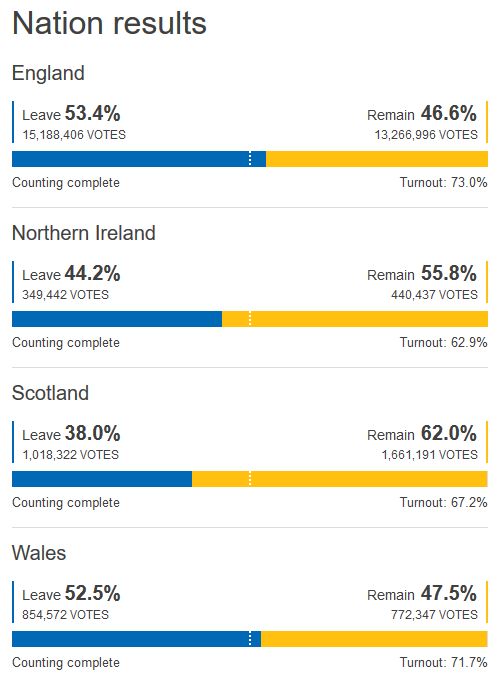 ПРИЛОЖЕНИЕ 2ГрузияКазахстанУкраинаОформление дип.  отношенийОформление дип.  отношений27.04.199219.01.199210.01.1992Кол-во нормативно-правовых актовКол-во нормативно-правовых актов178Более 30Заключение Соглашения о стратегическом партнёрствеЗаключение Соглашения о стратегическом партнёрстве04.11.201923.07.201325.01.2022До BrexitОбъём торговлиВ 2013 году экспорт в Грузию из Великобритании составил 81, 6 млн долларов США. 
Импорт из Грузии в Великобританию 
55 млн долларов США. Общий объем торговли в 2013 году составил 155 млн долларов США. В 2013 году экспорт в Казахстан из Великобритании составил – 654 млн долларов США. Импорт из Казахстана в Великобританию составил – 1, 49 млрд долларов США (сырая нефть – 35,2%). Торговый оборот между странами в 2013 году составил более 2 миллиардов долларов США. В 2013 году экспорт на Украину из Великобритании составил 965 млн долларов США. Импорт из Украины в Великобританию 633 млн долларов США. Общий объем торговли в 2013 году составил 1,5 миллиарда долларов США. До BrexitРазмер инвестицийВ 2012 году - Великобритания второй крупнейший инвестор в Грузию (первый - Германия). Британские инвестиции в Грузию составили – 93, 61 млн долларов США. Великобритания входит в шестерку крупнейших инвесторов в казахстанскую экономику. 
С 2005 по вторую половину 2019 года прямые инвестиции Великобритании в Казахстан превысили 13,8 миллиарда долларов. За 2017 год валовой приток прямых инвестиций достиг 533,8 млн долларов США. В 2013 году инвестиции Великобритании на Украину составили 67 млрд долларов США. До BrexitВоенное сотрудничествоСотрудничество в области обороны охватывает участие сотрудников Министерства обороны Грузии в британских образовательных программах и консультирование Министерства обороны Грузии.Проходят совместные учения.Великобритания акцентирует внимание на вопросах урегулирования конфликтов. Поднимается вопрос интеграции Грузии в НАТО. Военное сотрудничество с министерством обороны Соединенного Королевства Великобритании и Северной Ирландии ведется с 1996 года по ежегодному Плану двустороннего военного сотрудничества.Основным направлением сотрудничества является миротворческая подготовка, включающая проведение учения «Степной орел» и тренингов для военнослужащих «Казбрига» инструкторами Британской военной консультативно-тренировочной группы.Кроме того, осуществляется подготовка казахстанских кадров в военных учебных заведениях Великобритании и взаимодействие в области военного образования.2016 год – подписан меморандум о военно-техническом сотрудничестве оборонных ведомств Казахстана и Великобритании.Широкий перечень документов, которые затронули сферу военного сотрудничества: Меморандум относительно использования украинских полигонов вооруженными силами Соединенного Королевства (18.07.1996), Меморандум по обмену и взаимной защите информации с ограниченным доступом в сфере обороны (06.09.2004), Меморандум о сотрудничестве в оборонной сфере (17.03.2016).Пересмотр британской политики по отношению к Украине произошел после революции достоинства и российской агрессии. После событий на Майдане в 2013-2014 гг. и возвращения Крыма в состав Российской Федерации, Великобритания стала одной из стран, которая поддерживает территориальную целостность Украины. Новый виток военно-политического сотрудничества Украины и Великобритании начался с операции «Orbital». Операция «Orbital» - это тренировочная миссия Великой Британии на территории Украины. Основной целью данной британской операции стала подготовка украинских военных для участия в военных операций при любых условиях.   Великобритания с 2015 года подготовила более 22 тысяч военнослужащих в рамках операции "Орбиталь" и возглавляемой Британией инициативы по морской подготовке.До BrexitПлощадки для диалога«Диалог Уордропа» нацелен на широкий спектр двусторонних вопросов.В Парламенте Грузии действует Парламентская группа дружбы Соединенного Королевства, а в парламенте Великобритании действует Межпарламентская рабочая группа по Грузии.В 2014 году в Тбилиси был открыт офис Британско-Грузинской торговой палаты.Британский совет. Международный финансовый центр Астаны. Казахстанско-британский деловой нефтегазовый форум.Казахстанский глобальный инвестиционный форум.Казахстано-британский деловой совет.Казахстано-британская межправительственная комиссия.Британский совет. Партнерская программа «Ньютон – Аль-Фараби».Британский совет.Британо-украинское общество (The British Ukrainian Society). Британо-украинская торговая палата. До BrexitВстречи политической элитыВизиты на высоком уровне часто проводятся как на законодательном, так и на исполнительном уровнях. Начиная с 1995 года состоялись визиты президентов Грузии в Великобританию. Эдуард Шеварнадзе (1995, 2000), Михаил Саакашвили (2004, 2007, 2010, 2011), Георгий Маргвелашвили (2014). В 2008 году Грузию посетил Дэвид Кэмерон. С высокой периодичностью проходили встречи на министерском уровне. Первый Президент Республики Казахстан Нурсултан Назарбаев за время своего пребывания у власти посетил Великобританию 9 раз. Британская стороны, также осуществляла визиты. Казахстан посетили члены Королевской семьи, а также бывший премьер-министр иностранных дел Дэвид Кэмерон. Лидеры двух стран проводили встречи и в рамках международных форумах. Так, например, на саммите АСЕМ в Милане в 2014 году Елбасы провел встречу с Д. Кэмероном, а в 2016 году на саммите Большой Двадцатки и в 2018 году на саммите АСЕМ в Ханчжоу были проведены встречи с Терезой Мэй.Значимым событием в истории украинско-британских отношений стал визит украинской делегации во главе Президента Украины – Владимира Зеленского, в Великобританию. В рамках визита был подтвержден особый характер двухстороннего диалога.До BrexitРоль ЕС в двустороннем диалогеВзаимодействие в культурно-образовательных программах. Получение технической помощи.Совместные мероприятия по установлению мира на Южном Кавказе (миссии наблюдателей). «Стратегия ЕС для Центральной Азии» имела важное значение и высоко оценивалась, как британской, так и казахской стороной. Взаимодействие через программу ЕС Erasmus. Участие в программе ТАСИС.Взаимодействие через работу ряда площадок Европейского союза (Диалог ЕС-ЦА высокого уровня по вопросам безопасности, Гражданский форум ЦА-ЕС, Экономический форум ЦА-ЕС). Взаимодействие во многих научно-образовательных программах ЕС («Горизонт», «Коперник», «Евратом», Erasmus).Участие в программе ТАСИС (НО широкий перечень программ технической помощи на двусторонней основе).После начала процедуры Brexit, Еврокомиссия начала улучшать диалог взаимодействия со странами Европы (обновили секторальные соглашения), которые не являются членами ЕС. Великобритания же, в свою очередь, начала выстраивать тесный диалог с Украиной в различных сферах.До BrexitОбъём торговлиВ 2021 году Грузия для Великобритании 119-й по величине торговый партнер. В 2020 году экспорт в Грузию из Великобритании составил 169 млн долларов США. Из Грузии в Великобританию 30 млн долларов США. Общий объем торговли между странами  составил 199 млн долларов США. Великобритания остается одним из десяти ведущих торговых партнеров Казахстана по объему товарооборота.Основными статьями экспорта Казахстана являются цветные металлы, ферросплавы, химическая продукция, уголь, сырая нефть и нефтепродукты, а также зерновые.Основными статьями экспорта Великобритании являются: промышленное оборудование, лекарства, медицинское оборудование и прочее.В 2020 году экспорт в Казахстан составил 307 млн долларов США. Импорт из Казахстана в Великобританию в 2020 году составил 791 млн долларов США. Общий объем торговли товарами и услугами между Великобританией и Украиной составил 1,9 млрд фунтов стерлингов за 8 месяцев 2021 года, увеличившись на 44,6% или на 584 млн фунтов стерлингов по сравнению c тем же периодом 2020 года. Общий объем экспорта Великобритании на Украину составил 813 млн фунтов стерлингов 8 месяцев  2021 года (рост на 32,8% или 201 млн фунтов стерлингов по сравнению с  c тем же периодом 2020 года).Общий объем импорта Великобритании из Украины составил 1,1 млрд фунтов стерлингов за 8 месяцев 2021 года (рост на 54,9% или 383 млн фунтов стерлингов по сравнению с  c тем же периодом 2020 года ).Большая часть пришлась, как и ранее, на лекарственные препараты и самолеты – экспорт, зерновые культуры и железо – импорт).После BrexitРазмер инвестицийВ 2021 году наибольшая доля прямых иностранных инвестиций — 596,6 млн долларов США — приходится на Великобританию.Несмотря на пандемию, в 2020 году объем британских инвестиций в Казахстан вырос на 36%, с 620 до $849 млн.По итогам первого полугодия британские инвестиции в экономику Казахстана выросли на 32% по сравнению с аналогичным периодом прошлого года, составив $612 млн».Великобритания входит в ТОП 10 инвесторов в Украину (ключевые инвесторы: Кипр – 27.5%, Нидерланды – 21.9%, Великобритания – 6.1%, Германия – 5.2%, Австрия– 3.1%, Виргинские острова – 4.1%, Швейцария – 4.8%.).В 2020 году объем прямых иностранных инвестиций (ПИИ) из Великобритании на Украину составил 3,0 млрд фунтов стерлингов, что составляет 0,2% от общего объема вывозимых ПИИ из Великобритании.После BrexitВоенное сотрудничествоГрузия продолжает выражать намерения вступить в НАТО. Проходят совместные военные учения со странами НАТО, а также с Великобританией. Британская сторона поддерживает территориальную целостность, суверенитет и стремление Грузии к НАТО. Грузия активно проводит реформы в сфере обороны с целью дальнейшего развития своего оборонного потенциала.Стороны отмечают высокий уровень стратегического диалога и сотрудничества в оборонной сфере. Стороны намерены продолжать осуществлять   сотрудничество в области военного образования, боевой подготовки, обучения специалистов в сфере кибербезопасности. В апреле Министерства обороны Казахстана и Великобритании 
подписали план сотрудничества между оборонными ведомствами Казахстана и Великобритании на 2022-2023 годы. Организован проект «Английский для миротворцев». Были отменены международные военные учения «Степной орёл», которые должны были пройти в Казахстане в июле 2021 года с участием подразделений из стран блока НАТО, по причине коронавирусаВ октябре 2020 г. Великобритания и Украина подписали меморандум об усилении сотрудничества в военной и военно-технической сферах на £1,25 млн.В июне 2021 года стороны договорились о морском партнерстве: в октябре в Киеве сообщили о начале строительства двух новых военно-морских баз при помощи Британии, Украина также планирует получить от королевства два противоминных корабля. Лондон и Киев подписали соглашение о кредите для поддержки украинского флота на £1,7 млрд.Страны участвуют в расширенных программах военного сотрудничества, как двухстороннего формата, так и на площадке НАТО. После BrexitПроведение совместных мероприятийПродолжают осуществлять работу: британо-грузинская торговая палата, энергетический диалог, «UK-Georgia Trade Hub», «Стратегический диалог Уордропа».Стороны продолжают сотрудничать в рамках созданных ранее форматов. Процесс Brexit не оказал влияния на их работу. Некоторые затруднения были вызваны пандемией коронавируса. Однако, мероприятия все равно проводились, но в онлайн формате. Страны продолжили свое взаимодействие после Brexit. Так, продолжили проводиться мероприятия в рамках британо-украинской торговой палаты. Стоит предположить, что многие будущие мероприятия будут затрагивать послевоенное устройство Украины. После BrexitВстречи политической элитыГлавы государств не проводили совместных встреч. Диалог на министерском уровне продолжился. 29.03.2022 состоялась встреча премьер-министра Грузии и министр ВС Соединенного Королевства.  Главы государств не проводили совместных встреч после выхода страны из ЕС. Контакты на министерском уровне продолжились. В апреле 2022 года премьер-министр Великобритании Борис Джонсон посетил президента Украины Владимира Зеленского в Киеве. О визите предварительно публично не объявляли. До этого стороны провели несколько телефонных разговоров. Развиваются контакты и на министерском уровне. После BrexitЗаявления в СМИ о процессе Brexit для двусторонних отношений. Отмечается, что процесс Brexit способен поднять отношения на более высокий уровень.«У нас впредь будет поддержка Великобритании как в двусторонних отношениях, так и в многосторонних форматах, на всех международных уровнях, на всех международных форумах», - считает министр иностранных дел Грузии Давид Залкалиани.«Для Грузии мало что значит Brexit , так как торговля с Евросоюзом не изменится, также Грузия может заключить отдельный договор с Великобританией. Учитывая, что у Грузии, на фоне западных масштабов, нулевое все в мировом понимании. Говорить о том, что что-то изменится, не приходится», - сказал политолог Петре Мамрадзе. Посол Великобритании в Казахстане Майкл Гиффорд отметил, что Казахстан важен для Великобритании и отношения продолжат свое развитие, особенно этому способствуют общие интересы в глобальной политической безопасности, торговле и экологии. «Наши отношения постоянно развиваются и охватывают широкий спектр секторов, не только торговлю и промышленность, но также культуру, образование, оборону, политическое сотрудничество, право, безопасность и энергетику», - сказал Гиффорд, отметив ежегодные британо-казахстанские военные учения. Также, Посол отметил: «Британские компании будут продолжать торговать и инвестировать здесь, и мы продолжим приветствовать казахстанские компании, которые хотят торговать с Великобританией и инвестировать в нее».Посол Казахстана в Великобритании Ерлан Идрисов высказался касательно процесса Brexit с положительным настроем. Е. Идрисов отметил, что Казахстан рассматривает Великобританию как сильного партнера в бизнесе, торговле и инвестициях. Он также подчеркнул, что, учитывая стратегические планы Великобритании по созданию новой «Глобальной Британии» после выхода из Европейского союза, для страны очень важно развивать экономические связи с новыми многообещающими рынками за пределами Европы, среди которых Казахстан должен занять видное место.Лиам Фокс – госсекретарь по международной торговле еще в 2018 году заявил: «Наш выход из ЕС не меняет приверженности Великобритании делу развития, роста и процветания Украины. Мы определили Украину как один из приоритетных рынков Великобритании после выхода Великобритании из ЕС». Секретарь по международной торговле Лиз Трасс сказала: «Это соглашение позволяет нашим двум странам продолжать тесно сотрудничать как на политическом уровне, так и в сфере торговли. Благодаря этой сделке авиационная, автомобильная и фармацевтическая промышленность могут продолжать процветать и поддерживать рабочие места в Украине и по всей Великобритании».Дмитрий Кулеба – министр иностранных дел Украины, также выразил глубокую заинтересованность в укреплении связей между странами и выдвинул идею запустить специальную программу технической помощи для Украины, чтобы рассказать и научить украинский бизнес, прежде всего малый и средний, торговать с Великобританией.После Brexit